any new or revised financial accounting standards provided pursuant to Section 13(a) of the Exchange Act. ☐If an emerging growth company, indicate by check mark if the registrant has elected not to use the extended transition period for complying withEmerging growth company ☐this chapter) or Rule 12b-2 of the Securities Exchange Act of 1934 (§240.12b-2 of this chapter).Indicate by check mark whether the registrant is an emerging growth company as defined in Rule 405 of the Securities Act of 1933 (§230.405 of☐    Pre-commencement communications pursuant to Rule 13e-4(c) under the Exchange Act (17 CFR 240.13e-4(c))☐    Pre-commencement communications pursuant to Rule 14d-2(b) under the Exchange Act (17 CFR 240.14d-2(b))☐    Soliciting material pursuant to Rule 14a-12 under the Exchange Act (17 CFR 240.14a-12)☐    Written communications pursuant to Rule 425 under the Securities Act (17 CFR 230.425)following provisions:Check the appropriate box below if the Form 8-K filing is intended to simultaneously satisfy the filing obligation of the registrant under any of theSecurities registered pursuant to Section 12(g) of the Act: None.Ordinary shares, $1.00 par value per shareFTINew York Stock ExchangeTitle of Each ClassTrading SymbolName of Each Exchange on Which RegisteredSecurities registered pursuant to Section 12(b) of the Act:______________________________________________________(Former name or former address, if changed since last report)Not Applicable(Registrant's telephone number, including area code)+44 191-295-0303(Address of principal executive offices)(Zip Code)United KingdomNE6 3PLNewcastle Upon TyneWincomblee RoadHadrian House,(State or other jurisdiction of incorporation)(Commission File Number)(I.R.S. Employer Identification No.)United Kingdom001-3798398-1283037(Exact name of registrant as specified in its charter)TechnipFMC plcDate of Report (Date of earliest event reported)October 26, 2022Pursuant to Section 13 OR 15(d) of The Securities Exchange Act of 1934CURRENT REPORTFORM 8-KWashington, D.C. 20549SECURITIES AND EXCHANGE COMMISSIONUNITED STATES104Inline XBRL for the cover page of this Current Report on Form 8-K99.1News Release issued by the Company dated October 26, 2022Exhibit Number    Exhibit Description(d) ExhibitsItem 9.01    Financial Statements and Exhibitsreference.ended September 30, 2022. A copy of the news release is furnished as Exhibit 99.1 to this report and is incorporated herein byOn October 26, 2022, TechnipFMC plc (the "Company") issued a news release announcing its financial results for the fiscal quarterItem 2.02    Results of Operations and Financial ConditionTitle: Executive Vice President and Chief Financial OfficerDated:October 26, 2022Name: Alf MelinBy: /s/ Alf MelinTechnipFMC plcbehalf by the undersigned hereunto duly authorized.Pursuant to the requirements of the Securities Exchange Act of 1934, the registrant has duly caused this report to be signed on itsSIGNATURESTechnipFMC.comPage 1 of 25exchange loss of $14.5 million. When excluding the foreign exchange loss, adjusted EBITDA was $200.1 million.Adjusted  EBITDA  excludes  pre-tax  charges  and  credits.  Adjusted  EBITDA  in  the  period  also  included  a  foreignAdjusted income from continuing operations was $12.7 million, or $0.03 per diluted share (Exhibit 6).•Restructuring and other charges of $4.1 million.•Impairment and other charges of $3.6 million; and$7.7 million of expense, or $0.02 per share, which included the following (Exhibit 6):TechnipFMC was $5 million, or $0.01 per diluted share. These results included after-tax charges and credits totalingTotal  Company  revenue  in  the  third  quarter  was  $1,733  million.  Income  from  continuing  operations  attributable  ton/m - not meaningfulBacklog$8,841.0$9,039.4$7,002.4(2.2%)26.3%Inbound orders$1,850.0$2,201.7$1,365.9(16.0%)35.4%Adjusted diluted earnings (loss) per share$0.03$0.02$(0.06)50.0%n/mAdjusted income (loss)$12.7$8.4$(25.0)51.2%n/mAdjusted EBITDA margin10.7 %10.9 %8.9 %(20 bps)180 bpsAdjusted EBITDA$185.6$186.5$140.6(0.5%)32.0%Diluted earnings (loss) per share$0.01$0.00$(0.09)n/mn/mIncome (loss)$5.0$2.1$(40.6)138.1%n/mRevenue$1,733.0$1,717.2$1,579.40.9%9.7%202220222021SequentialYear-over-Year(In millions, except per share amounts)Sep. 30,Jun. 30,Sep. 30,Three Months EndedChangeReconciliation of U.S. GAAP to non-GAAP financial measures are provided in financial schedules.Summary Financial Results from Continuing Operationstoday reported third quarter 2022 results.NEWCASTLE & HOUSTON, October 26, 2022 — TechnipFMC plc (NYSE: FTI) (the “Company” or “TechnipFMC”)•   Repurchased $50 million of ordinary shares following $400 million authorization in July•   Cash provided by operating activities of $212 million; free cash flow of $181 million•   Surface Technologies inbound of $449 million driven by Middle East; book-to-bill of 1.4•   Subsea inbound of $1.4 billion supports full-year outlook for orders to approach $7 billionTechnipFMC Announces Third Quarter 2022 ResultsPress ReleaseTechnipFMC.comPage 2 of 25that lies ahead.”models has further strengthened our leadership position, and we are now taking full advantage of the market growthuniquely levered to both of these markets. Our portfolio of innovative products, solutions and disruptive commercialsteps we took more than five years ago to create TechnipFMC have resulted in a pure-play technology company that isPferdehirt concluded, “The next leg of growth in oil and gas will be fueled by offshore and the Middle East. The boldinto action with the repurchase of $50 million of our ordinary shares in the third quarter.”our confidence in this outlook, we announced a new $400 million share buyback program in July, which we quickly putevidenced by our stated objective to achieve more than $1 billion of Subsea EBITDA by 2025. Further demonstratingPferdehirt continued, “We continue to see the potential for strong growth in EBITDA, cash flow and financial returns, asincreased visibility for continued growth in our international revenue in 2023.”achievement in the period. A large portion of these awards will result in revenue in future periods, providing us withbill of 1.4. The strong order activity benefited from the acceleration of orders from Aramco, which was a significant“In Surface Technologies, inbound increased sequentially by approximately 65% to $449 million, representing a book-to-believe orders over the next five quarters will be at least $9 billion.”orders will approach $7 billion, up as much as 40 percent versus the prior year. Extending the outlook into 2023, wethe active dialogue with our large and expanded customer base give us continued confidence that our full-year Subsealevel achieved in all of last year. Our Subsea Opportunities list remains at a record level. This strong project pipeline andPferdehirt added, “In Subsea, inbound was $1.4 billion, with year-to-date orders now totaling $5.2 billion, exceeding theSubsea and Surface Technologies both achieved sequential improvement in adjusted EBITDA margin in the period.”during the period. Adjusted EBITDA was $200 million with a margin of 11.5% when excluding foreign exchange loss.performance. Total Company revenue of $1.7 billion was a solid achievement given the currency headwind experiencedDoug Pferdehirt, Chair and CEO of TechnipFMC, stated, “Third quarter results reflect continued momentum in financialTechnipFMC.comPage 3 of 25EBITDA margin improved 60 basis points to 13 percent.second quarter. The factors impacting operating profit also drove the sequential increase in adjusted EBITDA. AdjustedSubsea reported adjusted EBITDA of $183.8 million. Adjusted EBITDA increased by 4.4 percent when compared to theinstallation activity and improved margins in backlog.Subsea reported an operating profit of $105 million. Sequentially, operating profit benefited primarily from the higherinstallation activity in Brazil and Guyana was offset by the negative impact of foreign exchange.Subsea  reported  third  quarter  revenue  of  $1,415  million,  flat  sequentially  versus  the  second  quarter.  Higher  project3Backlog as of Sep. 30, 2022 does not include total Company non-consolidated backlog of $509 million.2Backlog does not capture all revenue potential for Subsea Services.1 Backlog as of Sep. 30, 2022 was reduced by a foreign exchange impact of $307 million.$7,603Total$2,8602024 and beyond$3,7472023$9962022 (3 months)(In millions)2022Estimated Consolidated Backlog SchedulingSep. 30, Backlog1,2,3$7,603.2$7,926.3$6,661.4(4.1%)14.1%Inbound orders$1,400.8$1,928.0$1,116.0(27.3%)25.5%Adjusted EBITDA margin13.0 %12.4 %11.2 %60 bps180 bpsAdjusted EBITDA$183.8$176.0$146.54.4%25.5%Operating profit$105.0$97.1$23.58.1%346.8%Revenue$1,415.0$1,414.6$1,312.10.0%7.8%202220222021SequentialYear-over-Year(In millions)Sep. 30,Jun. 30,Sep. 30,Three Months EndedChangeReconciliation of U.S. GAAP to non-GAAP financial measures are provided in financial schedules.Financial HighlightsSubseaOperational and Financial HighlightsTechnipFMC.comPage 4 of 25and production diagnostics.storage solutions and includes the award-winning Odassea™ fiber optic sensing solution for reservoir monitoringoptic sensing, all-electric subsea field development, riserless well intervention systems and carbon capture andthat deliver integrated production solutions that span subsea and subsurface applications. This includes fiberyear alliance agreement. The alliance accelerates the development and commercialization of new technologiesTechnipFMC and Halliburton renewed their Technology Alliance after the successful completion of an initial 5-•TechnipFMC and Halliburton Technology AlliancePartnership and Alliance Highlightsin inbound orders until the project receives final investment decision and government approvals.*A “significant” contract ranges between $75 million and $250 million; the full contract award will not be includedcontinue to hire and train additional local staff in support of this award.supply  electricity  to  the  community.  TechnipFMC  currently  employs  more  than  85  Guyanese  and  expects  toDestiny and Unity back to shore, delivering associated gas from the field to a gas-fired power plant that willconstruction, and installation of subsea risers and pipelines. The project will connect the production from LizaEnergy Project in Guyana. Subject to final project sanction, TechnipFMC will provide engineering, procurement,Significant* contract by ExxonMobil affiliate, Esso Exploration and Production Guyana Limited, for the Gas to•    ExxonMobil Gas to Energy Project (Guyana)The following award was announced in the period, but not included in third quarter inbound orders:*A “significant” contract ranges between $75 million and $250 million.pipe-in-pipe technology, which is designed for high pressure, high temperature use.platform, as well as an associated riser, spoolpieces, subsea structures, and umbilicals. The tieback will useThe contract covers pipelay for a 30 kilometer tieback from the new Jackdaw platform to Shell’s ShearwaterSignificant* EPCI contract by Shell plc for the Jackdaw development, located in the United Kingdom North Sea.•    Shell Jackdaw Project (United Kingdom)*A “significant” contract ranges between $75 million and $250 million.and flexible pipe in a new configuration that will further secure the production of the field.North East field in the pre-salt Santos Basin offshore Brazil. TechnipFMC will reconfigure and install umbilicalsSignificant* engineering, procurement, construction, and installation (EPCI) contract by TotalEnergies for its Lapa•    TotalEnergies Lapa North East Project (Brazil)in the period:Subsea inbound orders were $1,400.8 million for the quarter. Book-to-bill was 1.0. The following awards were includedTechnipFMC.comPage 5 of 25consumed in future periods. Backlog ended the period at $1,237.8 million.was 1.4. The strong order activity benefited from the acceleration of orders from Aramco, a large portion of which will beInbound orders for the quarter were $449.2 million, an increase of 64.1 percent sequentially. Book-to-bill in the periodEBITDA. Adjusted EBITDA margin increased by 210 basis points to 12.8 percent.compared to the second quarter. The factors impacting operating profit also drove the sequential increase in adjustedSurface Technologies reported adjusted EBITDA of $40.8 million. Adjusted EBITDA increased by 25.9 percent whenhigher international activity, including the progressive ramp in Middle East volume, and timing of associated costs.Surface Technologies reported operating profit of $19 million. Operating profit increased sequentially primarily due toquarter. Revenue growth was strongest outside North America, with particular strength in the Middle East.Surface  Technologies  reported  third  quarter  revenue  of  $318  million,  an  increase  of  5.1  percent  from  the  secondBacklog$1,237.8$1,113.1$341.011.2%263.0%Inbound orders$449.2$273.7$249.964.1%79.8%Adjusted EBITDA margin12.8 %10.7 %10.6 %210 bps220 bpsAdjusted EBITDA$40.8$32.4$28.425.9%43.7%Operating profit$19.0$10.0$12.190.0%57.0%Revenue$318.0$302.6$267.35.1%19.0%202220222021SequentialYear-over-Year(In millions)Sep. 30,Jun. 30,Sep. 30,Three Months EndedChangeReconciliation of U.S. GAAP to non-GAAP financial measures are provided in financial schedules.Financial HighlightsSurface TechnologiesTechnipFMC.comPage 6 of 25During the quarter, the Company repurchased 5.8 million of its ordinary shares for total consideration of $50.1 million.ordinary shares at the time of announcement.repurchase up to $400 million of its ordinary shares. The program represented 14 percent of the Company's outstandingOn July 27, 2022, the Board of Directors authorized a new share repurchase program under which the Company mayShare repurchase10).The Company ended the period with cash and cash equivalents of $711.5 million; net debt was $655.3 million (Exhibitmillion. Free cash flow from continuing operations was $181.1 million (Exhibit 11).Cash provided by operating activities from continuing operations was $212 million. Capital expenditures were $30.9Total depreciation and amortization was $94.5 million.The provision for income taxes was $42.7 million.Net interest expense was $30.9 million.Foreign exchange loss was $14.5 million.Corporate expense was $25.2 million.Corporate and Other Items (three months ended, September 30, 2022)TechnipFMC.comPage 7 of 25Such information may have a significant, and potentially unpredictable, impact on our future financial results.the individual components of the most directly comparable GAAP financial measure and the variability of items excluded from each such measure.reconciliation to comparable GAAP financial measures on a forward-looking basis without unreasonable effort because of the unpredictability of1 Our  guidance  measures  of  adjusted  EBITDA  margin  and  free  cash  flow  are  non-GAAP  financial  measures.  We  are  unable  to  provide  aFree cash flow $100 - 250 millionCapital expenditures* approximately $180 millionTax provision, as reported $100 - 110 millionNet interest expense $105 - 115 million   (includes depreciation and amortization of ~$5 million)Corporate expense, net $100 - 110 millionTechnipFMCcharges and credits)and credits)EBITDA margin in a range of 11 - 12% (excludingEBITDA margin in a range of 11 - 13% (excluding chargesRevenue in a range of $5.2 - 5.6 billionRevenue in a range of $1,150 - 1,300 millionSubseaSurface Technologies2022 Guidance (*Updated October 26, 2022)continuing operations and thus excludes the impact of Technip Energies, which is reported as discontinued operations.All segment guidance assumes no further material degradation from COVID-19-related impacts. Guidance is based onapproximately $230 million.•    Capital   expenditures   of   approximately   $180  million,   which   decreased   from   the  previous   guidance   ofThe Company’s full-year guidance for 2022 can be found in the table below. Updates to the guidance are as follows:2022 Full-Year Financial Guidance1TechnipFMC.comPage 8 of 25on the same day.Beginning with the Company’s fourth quarter 2022 financial results, the earnings release and teleconference will occurservice or technical difficulty during the call, information will be posted on our website.An archived audio replay will be available after the event at the same website address. In the event of a disruption ofpresentation can be found at www.TechnipFMC.com.results.  The  call  will  begin  at  1  p.m.  London  time  (8  a.m.  New  York  time).  Webcast  access  and  an  accompanyingThe Company will host a teleconference on Thursday, October 27, 2022 to discuss the third quarter 2022 financialTeleconferenceTechnipFMC.comPage 9 of 25bribery and corruption, taxation, privacy, data protection and datathose related to environmental protection, health and safety, labor and employment, import/export controls, currency exchange,inherent in the industries in which we operate or have operated; our failure to comply with numerous laws and regulations, includingincluding  as  a  result  of  cyber-attacks;  the  risks  of  pirates  endangering  our  maritime  employees  and  assets;  potential  liabilitiesjoint venture partners; a failure or breach of our IT infrastructure or that of our subcontractors, suppliers or joint venture partners,projects for vessels and manufacturing facilities; our failure to deliver our backlog; our reliance on subcontractors, suppliers and ourand divestiture activities; the risks caused by fixed-price contracts; any delays and cost overruns of new capital asset constructionrestrictions on our operations by terms of the agreements governing our existing indebtedness; the risks caused by our acquisitionshares; the United Kingdom’s withdrawal from the European Union; the impact of our existing and future indebtedness and theof the countries in which we conduct business; the refusal of DTC and Euroclear to act as depository and clearing agencies for ourthe cumulative loss of major contracts, customers or alliances; disruptions in the political, regulatory, economic and social conditionsimpact on the demand for our products and services; our inability to develop, implement and protect new technologies and services;changes relating to competitive factors in our industry, including ongoing industry consolidation; the COVID-19 pandemic and itsprojections, including unpredictable trends in the demand for and price of crude oil and natural gas; competition and unanticipatedassumptions  that  could  cause  actual  results  to  differ  materially  from  our  historical  experience  and  our  present  expectations  orof  our  forward-looking  statements  involve  risks  and  uncertainties  (some  of  which  are  significant  or  beyond  our  control)  andreasonable as and when made, there can be no assurance that future developments affecting us will be those that we anticipate. Alland  business  conditions  and  their  potential  effect  on  us.  While  management  believes  these  forward-looking  statements  areThese forward-looking statements are based on our current expectations, beliefs, and assumptions concerning future developmentsincluding the negative thereof. The absence of these words, however, does not mean that the statements are not forward-looking.“intend,”  “foresee,”  “should,”  “would,”  “could,”  “may,”  “will,”  “likely,”  “predicated,”  “estimate,”  “outlook”  and  similar  expressions,Forward-looking statements are often identified by words such as “guidance,” “confident,” “believe,” “expect,” “anticipate,” “plan,”relate  to  future  events  and  anticipated  revenues,  earnings,  cash  flows,  or  other  aspects  of  our  operations  or  operating  results.amended, and Section 21E of the United States Securities Exchange Act of 1934, as amended. Forward-looking statements usuallyThis communication contains “forward-looking statements” as defined in Section 27A of the United States Securities Act of 1933, asare driving change in the industry, go to www.TechnipFMC.com and follow us on Twitter @TechnipFMC.TechnipFMC uses its website as a channel of distribution of material company information. To learn more about how weexecution, purposeful innovation, and challenging industry conventions.Each of our approximately 20,000 employees is driven by a commitment to our clients’ success, and a culture of strongdigital innovation.with our pioneering integrated ecosystems (such as iEPCI™, iFEED™ and iComplete™), technology leadership andOrganized in two business segments — Subsea and Surface Technologies — we will continue to advance the industryenergy transition ambitions.helping them unlock new possibilities to develop energy resources while reducing carbon intensity and supporting theirWith our proprietary technologies and comprehensive solutions, we are transforming our clients’ project economics,projects, products, and services.TechnipFMC is a leading technology provider to the traditional and new energy industries; delivering fully integratedAbout TechnipFMC###TechnipFMC.comPage 10 of 25Email: James DavisEmail: Catie TuleyTel: +1 281 260 3665Tel: +1 281 591 5405Senior Manager, Investor RelationsDirector, Public RelationsJames DavisCatie TuleyEmail: Matt SeinsheimerEmail: Nicola CameronTel: +1 281 260 3665Tel: +44 383 742 297Corporate DevelopmentSenior Vice President, Investor Relations andVice President, Corporate CommunicationsMatt SeinsheimerNicola CameronInvestor relationsMedia relationsContactsa result of new information, future events or otherwise, except to the extent required by law.undertake no obligation to publicly update or revise any of our forward-looking statements after the date they are made, whether asWe  caution  you  not  to  place  undue  reliance  on  any  forward-looking  statements,  which  speak  only  as  of  the  date  hereof.  Weyear ended December 31, 2021 and Part II, Item 1A, “Risk Factors” of our subsequently filed Quarterly Reports on Form 10-Q.plan commitments and other risks as discussed in Part I, Item 1A, “Risk Factors” of our Annual Report on Form 10-K for the fiscalseasonal and weather conditions and unfavorable currency exchange rate and risk in connection with our defined benefit pensionwhich impact the value of our remaining investment therein; potential departure of our key managers and employees; adversespin-off of Technip Energies; any negative changes in Technip Energies’ results of operations, cash flows and financial position,findings by relevant tax authorities; the uncertainties related to the anticipated benefits or our future liabilities in connection with theclaims  and  litigation  against  us,  including  intellectual  property  litigation;  tax  laws,  treaties  and  regulations  and  any  unfavorablesecurity;  the  additional  restrictions  on  dividend  payouts  or  share  repurchases  as  an  English  public  limited  company;  uninsuredTechnipFMC.comPage 11 of 25Diluted458.1 456.8 450.7 451.1 454.7 Basic450.1 452.2 450.7 451.1 450.4 Weighted average shares outstanding:Diluted$(0.02)$0.00    $(0.07)$(0.16)   $0.37 Basic$(0.02)$0.00    $(0.07)$(0.16)   $0.38 Earnings (loss) per share attributable to TechnipFMC plcBasic and diluted$(0.03)$0.00    $0.02 $(0.08)   $(0.10)Earnings (loss) per share from discontinued operationsDiluted$0.01 $0.00    $(0.09)$(0.08)   $0.47 Basic$0.01 $0.00    $(0.09)$(0.08)   $0.48 Earnings (loss) per share from continuing operationsNet income (loss) attributable to TechnipFMC plc$(10.3)$2.1    $(32.2)$(69.9)   $169.0 controlling interests— — — — (1.9)Income from discontinued operations attributable to non-Income (loss) from discontinued operations(15.3)— 8.4 (34.7)(44.1)TechnipFMC plc5.0 2.1 (40.6)(35.2)215.0 Income (loss) from continuing operations attributable tonon-controlling interests(5.7)(5.7)(1.6)(19.4)(5.5)Net (income) from continuing operations attributable toIncome (loss) from continuing operations10.7 7.8 (39.0)(15.8)220.5 Provision for income taxes42.7 19.8 12.3 91.0 71.7 Income (loss) before income taxes53.4 27.6 (26.7)75.2 292.2 Loss on early extinguishment of debt— (29.8)(16.0)(29.8)(39.5)Net interest expense(30.9)(27.7)(39.3)(92.5)(109.0)Income before net interest expense and income taxes84.3 85.1 28.6 197.5 440.7 Income (loss) from investment in Technip Energies— 0.8 28.5 (27.7)351.8 Other income, net3.5 7.3 (35.9)57.0 19.2 80.8 77.0 36.0 168.2 69.7 Costs and expenses1,652.2 1,640.2 1,543.4 4,837.8 4,810.5 Revenue$1,733.0 $1,717.2    $1,579.4 $5,006.0    $4,880.2 20222022202120222021September 30,June 30,September 30,September 30,Three Months EndedNine Months Ended(Unaudited)(In millions, except per share data)CONDENSED CONSOLIDATED STATEMENTS OF INCOMETECHNIPFMC PLC AND CONSOLIDATED SUBSIDIARIESExhibit 1TechnipFMC.comPage 12 of 25(2)    Includes amounts attributable to non-controlling interests.(1)    Corporate expense primarily includes corporate staff expenses, share-based compensation expenses, and other employee benefits.Income (loss) before income taxes (2)$53.4     $27.6     $(26.7)    $75.2    $292.2 Total corporate items(70.6)(79.5)(62.3)(213.6)126.1 Foreign exchange gains (losses)(14.5)(0.8)(6.2)13.1 11.2 Income (loss) from investment in Technip Energies— 0.8 28.5 (27.7)351.8 extinguishment of debt(30.9)(57.5)(55.3)(122.3)(148.5)Net interest expense and loss on earlyCorporate expense (1)$(25.2)    $(22.0)    $(29.3)    $(76.7)   $(88.4)Corporate itemsTotal segment operating profit124.0 107.1 35.6 288.8 166.1 Surface Technologies19.0 10.0 12.1 32.7 33.2 Subsea$105.0     $97.1     $23.5     $256.1    $132.9 Segment operating profit$1,733.0     $1,717.2     $1,579.4     $5,006.0    $4,880.2 Surface Technologies318.0 302.6267.3 887.3 787.3 Subsea$1,415.0     $1,414.6     $1,312.1     $4,118.7    $4,092.9 Revenue20222022202120222021September 30,June 30,September 30,September 30,Three Months EndedNine Months Ended(Unaudited)(In millions)BUSINESS SEGMENT DATATECHNIPFMC PLC AND CONSOLIDATED SUBSIDIARIESExhibit 2TechnipFMC.comPage 13 of 25(2)    Order backlog is calculated as the estimated sales value of unfilled, confirmed customer orders at the reporting date.(1)    Inbound orders represent the estimated sales value of confirmed customer orders received during the reporting period.Total order backlog$8,841.0    $9,039.4    $7,002.4 Surface Technologies1,237.8 1,113.1 341.0 Subsea$7,603.2    $7,926.3    $6,661.4 Order Backlog (2)September 30, 2022June 30, 2022September 30, 2021Total inbound orders$1,850.0    $2,201.7    $1,365.9    $6,236.6    $4,647.5 Surface Technologies449.2 273.7 249.9 1,014.2 721.4 Subsea$1,400.8    $1,928.0    $1,116.0    $5,222.4    $3,926.1 20222022202120222021Inbound Orders (1)September 30,June 30,September 30,September 30,Three Months EndedNine Months Ended(In millions, unaudited)BUSINESS SEGMENT DATATECHNIPFMC PLC AND CONSOLIDATED SUBSIDIARIESExhibit 3TechnipFMC.comPage 14 of 25Total liabilities and equity$9,058.9    $10,020.1 Non-controlling interests27.4 15.7 TechnipFMC plc stockholders’ equity3,146.9 3,402.7 Other liabilities1,010.7 1,022.6 Long-term debt, less current portion1,134.9 1,727.3 Total current liabilities3,739.0 3,851.8 Other current liabilities1,496.6 1,267.0 Contract liabilities711.1 1,012.9 Accounts payable, trade1,299.4 1,294.3 Short-term debt and current portion of long-term debt$231.9    $277.6 Total assets$9,058.9    $10,020.1 Other assets1,307.5 1,267.7 Intangible assets, net734.2 813.7 Property, plant and equipment, net2,258.2 2,597.2 Total current assets4,759.0 5,341.5 Investment in Technip Energies— 317.3 Other current assets943.2 787.0 Inventories, net1,031.6 1,031.9 Contract assets, net1,023.9 966.0 Trade receivables, net1,048.8 911.9 Cash and cash equivalents$711.5    $1,327.4 20222021September 30,December 31,(Unaudited)(In millions)CONDENSED CONSOLIDATED BALANCE SHEETSTECHNIPFMC PLC AND CONSOLIDATED SUBSIDIARIESExhibit 4TechnipFMC.comPage 15 of 25Cash and cash equivalents, end of period$711.5 $711.5 $1,034.0 Cash and cash equivalents, beginning of period684.9 1,327.4 4,807.8 Change in cash and cash equivalents26.6 (615.9)(3,773.8)Effect of changes in foreign exchange rates on cash and cash equivalents(3.1)11.9 (19.9)Cash required by financing activities(166.1)(626.8)(4,807.0)Cash required by financing activities from discontinued operations— — (3,617.7)Cash required by financing activities from continuing operations(166.1)(626.8)(1,189.3)Other(64.8)(70.3)(3.8)Acquisition of non-controlling interest— — (48.6)Payments for debt issuance costs— — (53.5)Share repurchases(50.1)(50.1)— Repayments of long-term debt— (451.7)(1,242.2)Proceeds from issuance of long-term debt— — 1,164.4 Net change in revolving credit facility and commercial paper(20.0)150.0 (974.3)Net decrease in short-term debt(31.2)(204.7)(31.3)Cash required by financing activitiesCash provided (required) by investing activities(16.2)213.3 755.3 Cash required by investing activities from discontinued operations— — (4.5)Cash provided (required) by investing activities from continuing operations(16.2)213.3 759.8 Other— (16.5)— Proceeds from repayment of advances to joint venture— 12.5 12.5 Proceeds from sale of investment in Technip Energies— 288.5 784.5 Proceeds from sales of assets5.5 13.4 95.7 Payment to acquire debt securities— — (29.1)Proceeds from redemption of debt securities9.2 9.7 27.4 Capital expenditures(30.9)(94.3)(131.2)Cash provided (required) by investing activitiesCash provided (required) by operating activities212.0 (214.3)297.8 Cash provided by operating activities from discontinued operations— — 66.3 Cash provided (required) by operating activities from continuing operations212.0 (214.3)231.5 Other non-current assets and liabilities, net24.0 25.8 2.7 Other current assets and liabilities, net41.3 (93.5)57.4 Income taxes payable, net16.6 (19.0)178.9 Contract liabilities(66.3)(242.7)(104.8)Accounts payable, trade107.8 134.7 78.0 Inventories, net16.1 (27.4)165.9 Trade receivables, net and contract assets(52.3)(375.1)(320.0)Changes in operating assets and liabilities, net of effects of acquisitionsOther0.5 2.9 (19.0)Loss on early extinguishment of debt— 29.8 39.5 Loss (income) from equity affiliates, net of dividends received(13.8)(23.1)9.4 Unrealized (gain) loss on derivative instruments and foreign exchange29.7 66.4 (19.3)(Income) loss from investment in Technip Energies— 27.7 (351.8)Deferred income tax benefit(10.3)(21.1)(39.0)Employee benefit plan and share-based compensation costs9.9 27.0 22.5 Impairments3.6 4.7 20.9 Depreciation and amortization94.5 284.4 289.7 activitiesAdjustments to reconcile income (loss) from continuing operations to cash provided (required) by operatingNet loss from discontinued operations15.3 34.7 44.1 Net income (loss)$(4.6)$(50.5)$176.4 Cash provided (required) by operating activities(In millions)202220222021September 30,Nine Months Ended September 30,Three Months Ended(In millions, unaudited)CONSOLIDATED STATEMENTS OF CASH FLOWSTECHNIPFMC PLC AND CONSOLIDATED SUBSIDIARIESExhibit 5TechnipFMC.comPage 16 of 25TechnipFMC plc$0.02 continuing operations attributable toAdjusted diluted earnings per share fromas reported$0.00 operations attributable to TechnipFMC plc,Diluted earnings per share from continuingAdjusted financial measures$8.4 $5.7 $20.9 $57.5 $92.5 $94.0 $186.5 Energies(0.8)— — — (0.8)— (0.8)Income from investment in TechnipRestructuring and other charges7.1 — 1.1 — 8.2 — 8.2 Charges and (credits):TechnipFMC plc, as reported$2.1 $5.7 $19.8 $57.5 $85.1 $94.0 $179.1 TechnipFMC plcoperationsincome taxesdebtprofit)amortization(EBITDA)attributable tocontinuingProvision forextinguishment of(Operatingandamortizationoperationsinterests fromon earlyincome taxesDepreciationdepreciation andcontinuingnon-controllingexpense and lossexpense andtaxes,Income fromattributable toNet interestnet interestexpense, incomeIncomeIncome beforenet interestEarnings beforeJune 30, 2022Three Months EndedTechnipFMC plc$0.03 continuing operations attributable toAdjusted diluted earnings per share fromas reported$0.01 operations attributable to TechnipFMC plc,Diluted earnings per share from continuingAdjusted financial measures$12.7 $5.7 $41.8 $30.9 $91.1 $94.5 $185.6 Restructuring and other charges4.1 — (0.9)— 3.2 — 3.2 Impairment and other charges3.6 — — — 3.6 — 3.6 Charges and (credits):TechnipFMC plc, as reported$5.0 $5.7 $42.7 $30.9 $84.3 $94.5 $178.8 plcoperationsincome taxesdebtprofit)amortization(EBITDA)TechnipFMCcontinuingProvision forextinguishment of(Operatingandamortizationattributable tointerests fromon earlyincome taxesDepreciationandoperationsnon-controllingexpense and lossexpense anddepreciationcontinuingattributable toNet interestnet interestincome taxes,Income fromIncomeIncome beforeexpense,net interestEarnings beforeSeptember 30, 2022Three Months Endedaccordance with GAAP. The following is a reconciliation of the most comparable financial measures under GAAP to the non-GAAP financial measures.compensation. The foregoing non-GAAP financial measures should be considered by investors in addition to, not as a substitute for or superior to, other measures of financial performance prepared incould otherwise be masked or misleading to both investors and management by the excluded items. These measures are also used by management as performance measures in determining certain incentivefinancial measures enables investors and management to more effectively evaluate TechnipFMC's operations and consolidated results of operations period-over-period, and to identify operating trends thatEBITDA"); and Adjusted EBITDA, excluding foreign exchange gains or losses); and net debt) are non-GAAP financial measures. Management believes that the exclusion of charges and credits from theseOperating profit"); Depreciation and amortization, excluding charges and credits; Earnings before net interest expense, income taxes, depreciation and amortization, excluding charges and credits ("Adjustedcharges and credits, as well as measures derived from it (including Diluted EPS, excluding charges and credits; Income before net interest expense and taxes, excluding charges and credits ("Adjusteddefined in Item 10 of Regulation S-K of the Securities Exchange Act of 1934, as amended) and describes performance on a year-over-year basis against 2021 results and measures. Net income, excludingIn addition to financial results determined in accordance with U.S. generally accepted accounting principles (GAAP), the third quarter 2022 Earnings Release also includes non-GAAP financial measures (asCharges and Credits(In millions, unaudited)RECONCILIATION OF GAAP TO NON-GAAP FINANCIAL MEASURESTECHNIPFMC PLC AND CONSOLIDATED SUBSIDIARIESExhibit 6TechnipFMC.comPage 17 of 25TechnipFMC plc$(0.06)continuing operations attributable toAdjusted diluted loss per share fromreported$(0.09)operations attributable to TechnipFMC plc, asDiluted loss per share from continuingAdjusted financial measures$(25.0)$1.6 $12.2 $55.3 $44.1 $96.5 $140.6 Energies(28.5)— — — (28.5)— (28.5)Income from investment in TechnipRestructuring and other charges6.1 — (0.1)— 6.0 — 6.0 Impairment and other charges38.0 — — — 38.0 — 38.0 Charges and (credits):TechnipFMC plc, as reported$(40.6)$1.6 $12.3 $55.3 $28.6 $96.5 $125.1 plcoperationsincome taxesdebtprofit)amortization(EBITDA)TechnipFMCcontinuingProvision forextinguishment of(Operatingandamortizationattributable tointerests fromon earlytaxesDepreciationandoperationsnon-controllingexpense and lossand incomedepreciationcontinuingattributable toNet interestinterest expenseincome taxes,Loss fromIncomebefore netexpense,Income (loss)net interestEarnings beforeSeptember 30, 2021Three Months Ended(In millions, unaudited)RECONCILIATION OF GAAP TO NON-GAAP FINANCIAL MEASURESTECHNIPFMC PLC AND CONSOLIDATED SUBSIDIARIESExhibit 6TechnipFMC.comPage 18 of 25plc$0.02 continuing operations attributable to TechnipFMCAdjusted diluted earnings per share fromattributable to TechnipFMC plc, as reported$(0.08)Diluted loss per share from continuing operationsAdjusted financial measures$8.1    $19.4    $91.4    $122.3    $241.2    $284.4    $525.6 Loss from investment in Technip Energies27.7 — — — 27.7 — 27.7 Restructuring and other charges10.9 — 0.4 — 11.3 — 11.3 Impairment and other charges4.7 — — — 4.7 — 4.7 Charges and (credits):TechnipFMC plc, as reported$(35.2)   $19.4    $91.0    $122.3    $197.5    $284.4    $481.9 TechnipFMC plcoperationsincome taxesdebtprofit)amortization(EBITDA)attributable tocontinuingProvision forextinguishment of(OperatingDepreciation andamortizationoperationsinterests fromon earlyincome taxesdepreciation andfrom continuingnon-controllingexpense and lossexpense andtaxes,Income (loss)attributable toNet interestnet interestexpense, incomeIncomeIncome beforenet interestEarnings beforeSeptember 30, 2022Nine Months Endedperformance prepared in accordance with GAAP. The following is a reconciliation of the most comparable financial measures under GAAP to the non-GAAP financial measures.compensation. The foregoing non-GAAP financial measures should be considered by investors in addition to, not as a substitute for or superior to, other measures of financialmisleading to both investors and management by the excluded items. These       measures  are  also  used  by  management  as  performance  measures  in  determining  certain  incentiveeffectively  evaluate  TechnipFMC's  operations  and  consolidated  results  of  operations  period-over-period,  and  to  identify  operating  trends  that  could  otherwise  be  masked  ornet debt) are non-GAAP financial measures. Management believes that the exclusion of charges and credits from these financial measures enables investors and management to moreexpense, income taxes, depreciation and amortization, excluding charges and credits ("Adjusted EBITDA"); and Adjusted EBITDA, excluding foreign exchange gains or losses); andinterest expense and taxes, excluding charges and credits ("Adjusted Operating profit"); Depreciation and amortization, excluding charges and credits; Earnings before net interest2021 results and measures. Net income, excluding charges and credits, as well as measures derived from it (including Diluted EPS, excluding charges and credits; Income before netGAAP financial measures (as defined in Item 10 of Regulation S-K of the Securities Exchange Act of 1934, as amended) and describes performance on a year-over-year basis againstIn addition to financial results determined in accordance with U.S. generally accepted accounting principles (GAAP), the third quarter 2022 Earnings Release also includes non-Charges and Credits(In millions, unaudited)RECONCILIATION OF GAAP TO NON-GAAP FINANCIAL MEASURESTECHNIPFMC PLC AND CONSOLIDATED SUBSIDIARIESExhibit 7TechnipFMC.comPage 19 of 25operations attributable to TechnipFMC plc$(0.14)Adjusted diluted loss per share from continuingreported$0.47 operations attributable to TechnipFMC plc, asDiluted earnings per share from continuingAdjusted financial measures$(65.5)   $5.5    $71.9    $148.5    $160.4    $289.7    $450.1 Income from Investment in Technip Energies(351.8)— — — (351.8)— (351.8)Restructuring and other charges13.7 — 0.2 — 13.9 — 13.9 Impairment and other charges57.6 — — — 57.6 — 57.6 Charges and (credits):TechnipFMC plc, as reported$215.0    $5.5    $71.7    $148.5    $440.7    $289.7    $730.4 TechnipFMC plcoperationsincome taxesdebtprofit)amortization(EBITDA)attributable tocontinuingProvision forextinguishment of(OperatingDepreciation andamortizationoperationsinterests fromand loss on earlyincome taxesdepreciation andfrom continuingnon-controllingNet interest expenseexpense andtaxes,Income (loss)attributable tonet interestexpense, incomeIncomeIncome beforenet interestEarnings beforeSeptember 30, 2021Nine Months Ended(In millions, unaudited)RECONCILIATION OF GAAP TO NON-GAAP FINANCIAL MEASURESTECHNIPFMC PLC AND CONSOLIDATED SUBSIDIARIESExhibit 7TechnipFMC.comPage 20 of 25Adjusted EBITDA margin12.4 %10.7 %10.9 %Adjusted Operating profit margin7.0 %5.1 %5.4 %Operating profit margin, as reported6.9 %3.3 %5.0 %Adjusted EBITDA$176.0 $32.4 $(21.1)   $(0.8)$186.5 Depreciation and amortization76.3 17.0 0.7 — 94.0 Adjusted Operating profit (loss)99.7 15.4 (21.8)(0.8)92.5 Subtotal2.6 5.4 0.2 (0.8)7.4 Income from investment in Technip Energies— — — (0.8)(0.8)Restructuring and other charges2.6 5.4 0.2 — 8.2 Charges and (credits):Operating profit (loss), as reported (pre-tax)$97.1 $10.0 $(22.0)   $— $85.1 Revenue$1,414.6 $302.6 $—    $— $1,717.2 SubseaTechnologiesExpenseand OtherTotalSurfaceCorporateExchange, netForeignJune 30, 2022Three Months EndedAdjusted EBITDA margin13.0 %12.8 %10.7 %Adjusted Operating profit margin7.7 %7.1 %5.3 %Operating profit margin, as reported7.4 %6.0 %4.9 %Adjusted EBITDA$183.8 $40.8 $(24.5)   $(14.5)$185.6 Depreciation and amortization75.5 18.3 0.7 — 94.5 Adjusted Operating profit (loss)108.3 22.5 (25.2)(14.5)91.1 Subtotal3.3 3.5 — — 6.8 Restructuring and other charges1.4 1.8 — — 3.2 Impairment and other charges1.9 1.7 — — 3.6 Charges and (credits):Operating profit (loss), as reported (pre-tax)$105.0 $19.0 $(25.2)   $(14.5)$84.3 Revenue$1,415.0 $318.0 $—    $— $1,733.0 SubseaTechnologiesExpenseand OtherTotalSurfaceCorporateExchange, netForeignSeptember 30, 2022Three Months Ended(In millions, unaudited)RECONCILIATION OF GAAP TO NON-GAAP FINANCIAL MEASURESTECHNIPFMC PLC AND CONSOLIDATED SUBSIDIARIESExhibit 8TechnipFMC.comPage 21 of 25Adjusted EBITDA margin11.2 %10.6 %8.9 %Adjusted Operating profit margin5.1 %4.5 %2.8 %Operating profit margin, as reported1.8 %4.5 %1.8 %Adjusted EBITDA$146.5 $28.4 $(28.1)   $(6.2)$140.6 Depreciation and amortization79.4 16.3 0.8 — 96.5 Adjusted Operating profit (loss)67.1 12.1 (28.9)(6.2)44.1 Subtotal43.6 — 0.4 (28.5)15.5 Income from investment in Technip Energies— — — (28.5)(28.5)Restructuring and other charges5.6 — 0.4 — 6.0 Impairment and other charges38.0 — — — 38.0 Charges and (credits):Operating profit (loss), as reported (pre-tax)$23.5 $12.1 $(29.3)   $22.3 $28.6 Revenue$1,312.1 $267.3 $—    $— $1,579.4 SubseaTechnologiesExpenseExchange, netTotalSurfaceCorporateForeignSeptember 30, 2021Three Months Ended(In millions, unaudited)RECONCILIATION OF GAAP TO NON-GAAP FINANCIAL MEASURESTECHNIPFMC PLC AND CONSOLIDATED SUBSIDIARIESExhibit 8TechnipFMC.comPage 22 of 25Adjusted EBITDA margin11.9 %10.7 %10.5 %Adjusted Operating profit margin6.3 %4.9 %4.8 %Operating profit margin, as reported6.2 %3.7 %3.9 %Adjusted EBITDA$488.8 $95.2 $(71.5)   $13.1 $525.6 Depreciation and amortization230.2 52.0 2.2 — 284.4 Adjusted Operating profit (loss)258.6 43.2 (73.7)13.1 241.2 Subtotal2.5 10.5 3.0 27.7 43.7 Loss from investment in Technip Energies— — — 27.7 27.7 Restructuring and other charges0.6 7.7 3.0 — 11.3 Impairment and other charges1.9 2.8 — — 4.7 Charges and (credits):Operating profit (loss), as reported (pre-tax)$256.1 $32.7 $(76.7)   $(14.6)$197.5 Revenue$4,118.7 $887.3 $—    $— $5,006.0 SubseaTechnologiesExpenseand OtherTotalSurfaceCorporateExchange, netForeignSeptember 30, 2022Nine Months Ended(In millions, unaudited)RECONCILIATION OF GAAP TO NON-GAAP FINANCIAL MEASURESTECHNIPFMC PLC AND CONSOLIDATED SUBSIDIARIESExhibit 9TechnipFMC.comPage 23 of 25Adjusted EBITDA margin10.6 %10.9 %9.2 %Adjusted Operating profit margin4.8 %4.7 %3.3 %Operating profit margin, as reported3.2 %4.2 %9.0 %Adjusted EBITDA$435.7 $85.5 $(82.3)   $11.2 $450.1 Depreciation and amortization238.5 48.5 2.7 — 289.7 Adjusted Operating profit (loss)197.2 37.0 (85.0)11.2 160.4 Subtotal64.3 3.8 3.4 (351.8)(280.3)Income from investment in Technip Energies— — — (351.8)(351.8)Restructuring and other charges10.0 3.5 0.4 — 13.9 Impairment and other charges54.3 0.3 3.0 — 57.6 Charges and (credits):Operating loss, as reported (pre-tax)$132.9 $33.2 $(88.4)   $363.0 $440.7 Revenue$4,092.9 $787.3 $—    $— $4,880.2 SubseaTechnologiesExpenseExchange, netTotalSurfaceCorporateForeignSeptember 30, 2021Nine Months Ended(In millions, unaudited)RECONCILIATION OF GAAP TO NON-GAAP FINANCIAL MEASURESTECHNIPFMC PLC AND CONSOLIDATED SUBSIDIARIESExhibit 9TechnipFMC.comPage 24 of 25or liquidity.to, or more meaningful than, cash and cash equivalents as determined in accordance with GAAP or as an indicator of our operating performanceunderstanding our financial condition and recognizing underlying trends in our capital structure. Net debt should not be considered an alternativeto  evaluate  our  capital  structure  and  financial  leverage.  We  believe  net  debt  is  a  meaningful  financial  measure  that  may  assist  investors  inNet debt, is a non-GAAP financial measure reflecting cash and cash equivalents, net of debt. Management uses this non-GAAP financial measureNet debt$(655.3)   $(789.8)   $(1,221.8)Long-term debt, less current portion(1,134.9)(1,200.7)(1,973.6)Short-term debt and current portion of long-term debt(231.9)(274.0)(282.2)Cash and cash equivalents$711.5    $684.9    $1,034.0 September 30, 2022June 30, 2022September 30, 2021(In millions, unaudited)RECONCILIATION OF GAAP TO NON-GAAP FINANCIAL MEASURESTECHNIPFMC PLC AND CONSOLIDATED SUBSIDIARIESExhibit 10TechnipFMC.comPage 25 of 25financial condition and results of operations.operations, free cash flow (deficit) from continuing operations is a meaningful financial measure that may assist investors in understanding ourcapital  expenditures.  Management  uses  this  non-GAAP  financial  measure  to  evaluate  our  financial  condition.  We  believe  from  continuingFree cash flow (deficit) from continuing operations, is a non-GAAP financial measure and is defined as cash provided by operating activities lessFree cash flow (deficit) from continuing operations$181.1    $(308.6)   $100.3 Capital expenditures(30.9)(94.3)(131.2)Cash provided (required) by operating activities from continuing operations  $212.0    $(214.3)   $231.5 202220222021September 30,Nine Months Ended September 30,Three Months Ended(In millions, unaudited)RECONCILIATION OF GAAP TO NON-GAAP FINANCIAL MEASURESTECHNIPFMC PLC AND CONSOLIDATED SUBSIDIARIESExhibit 11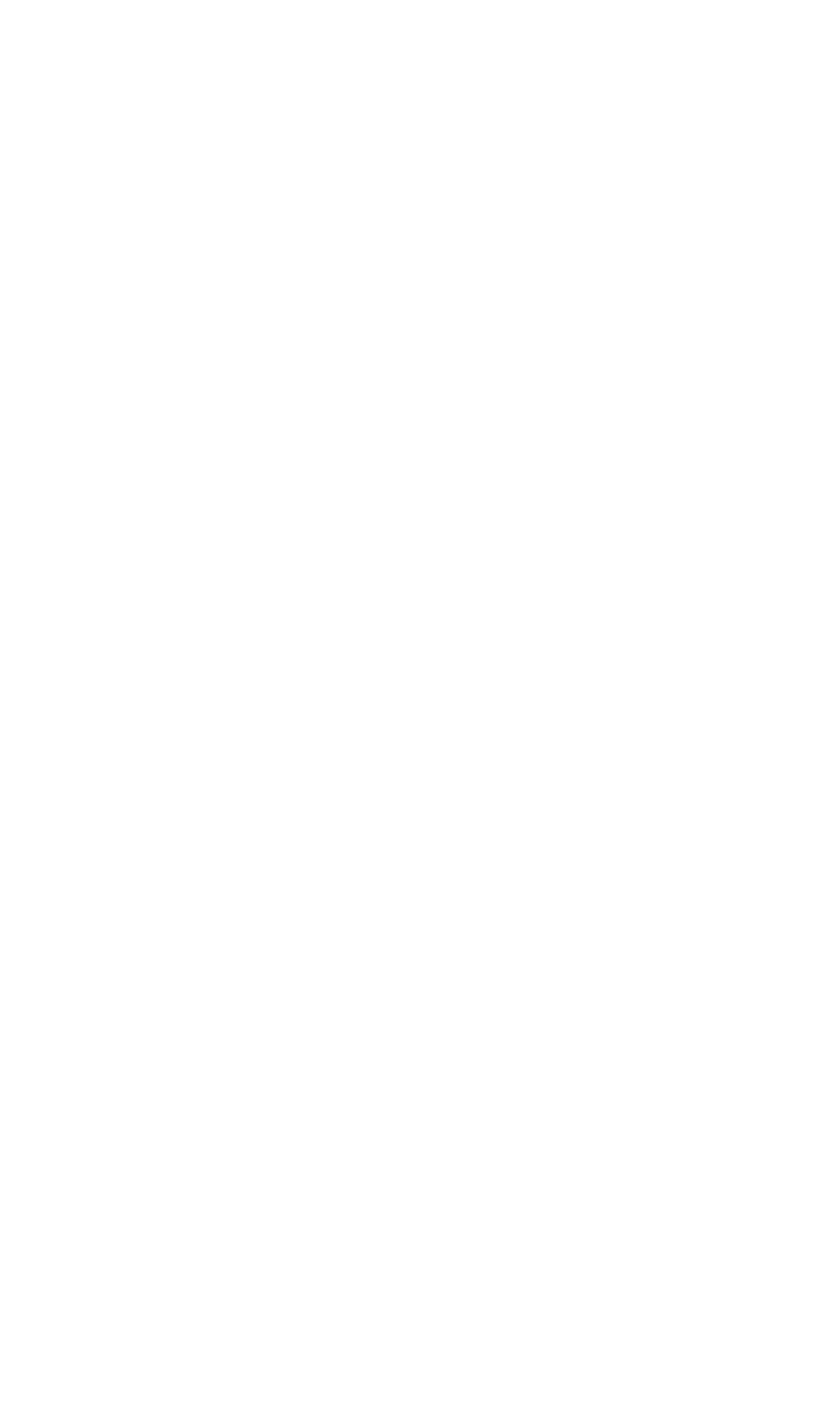 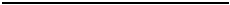 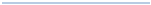 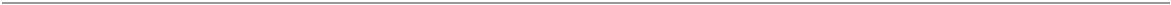 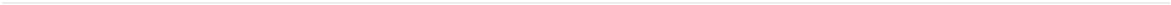 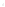 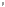 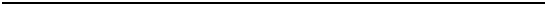 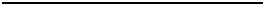 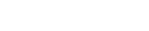 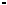 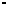 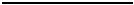 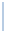 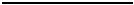 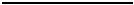 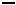 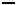 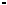 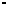 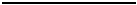 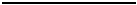 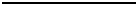 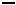 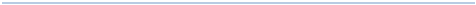 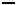 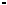 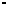 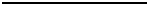 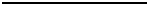 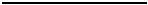 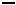 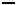 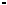 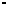 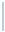 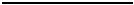 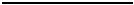 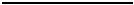 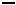 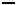 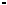 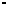 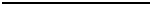 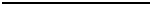 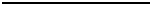 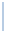 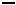 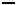 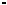 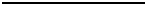 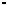 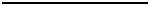 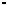 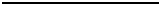 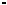 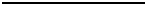 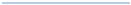 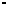 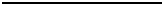 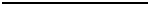 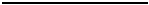 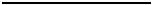 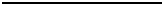 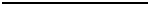 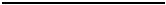 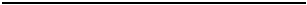 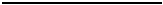 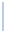 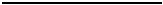 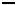 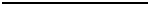 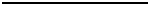 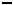 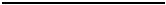 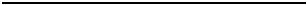 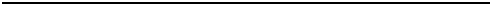 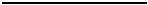 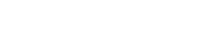 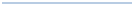 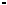 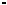 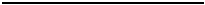 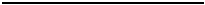 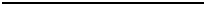 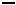 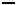 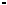 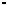 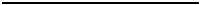 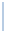 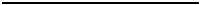 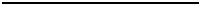 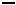 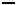 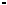 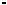 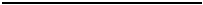 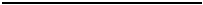 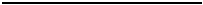 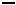 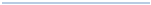 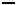 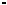 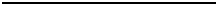 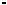 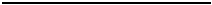 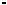 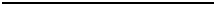 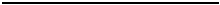 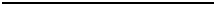 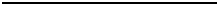 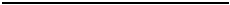 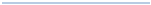 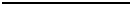 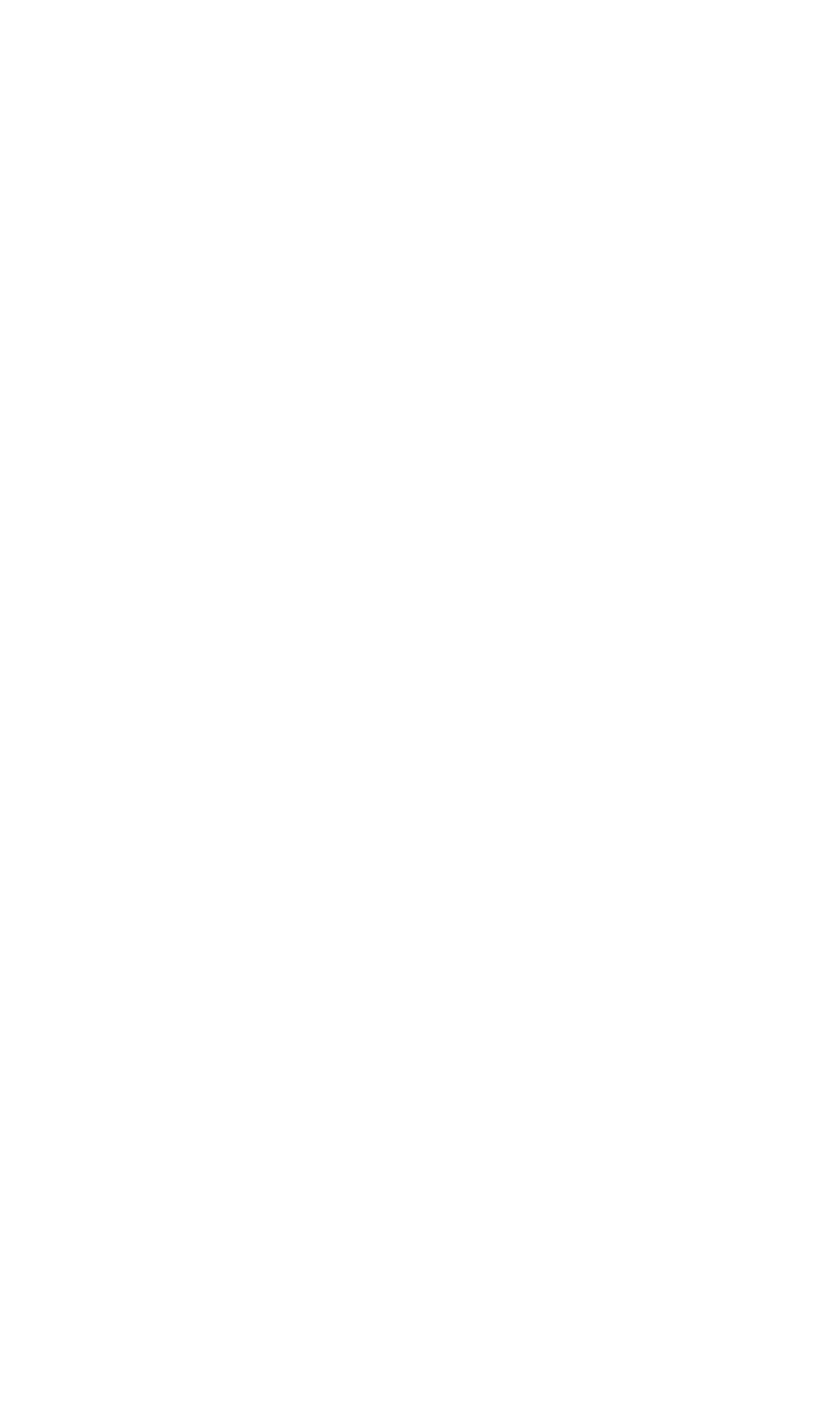 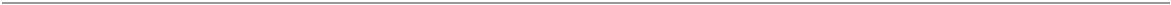 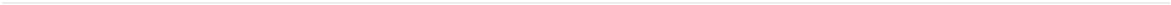 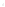 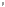 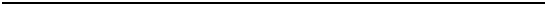 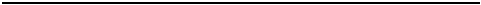 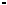 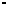 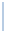 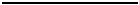 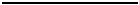 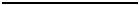 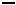 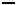 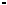 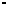 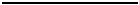 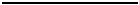 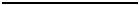 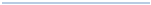 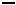 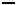 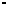 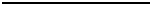 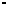 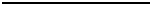 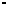 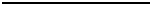 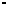 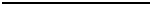 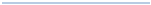 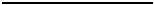 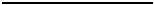 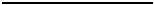 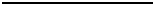 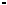 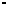 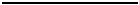 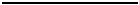 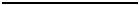 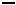 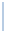 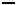 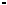 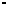 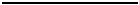 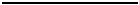 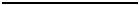 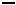 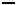 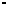 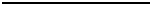 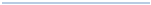 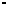 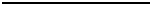 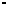 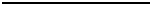 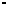 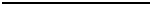 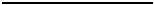 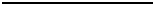 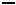 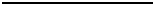 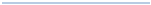 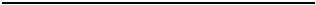 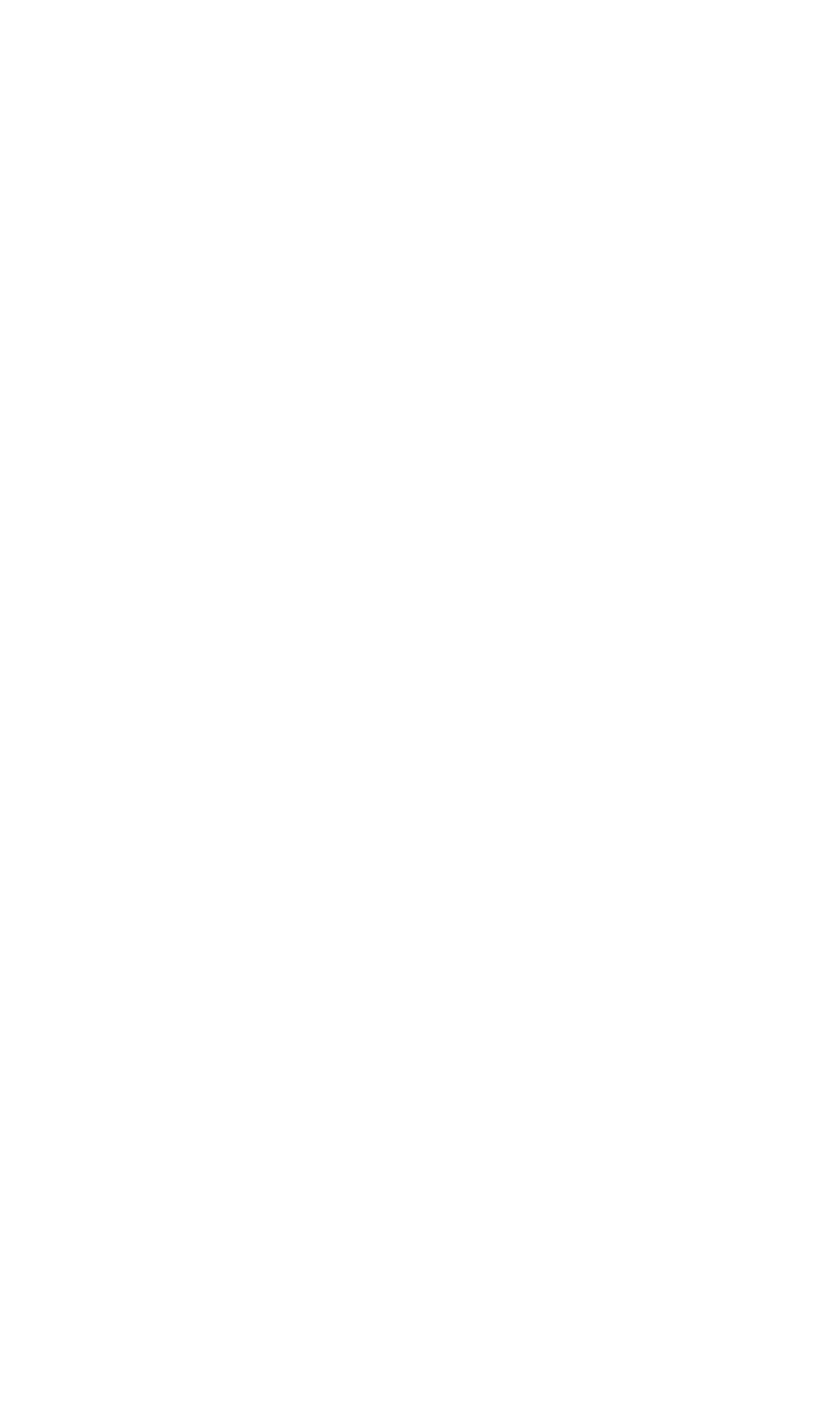 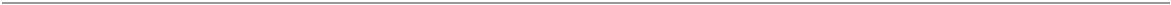 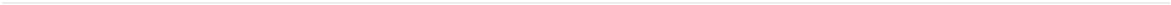 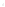 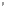 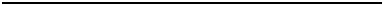 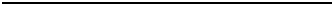 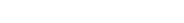 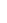 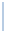 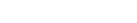 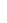 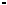 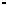 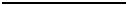 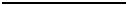 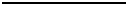 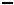 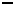 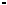 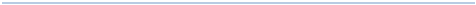 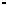 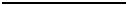 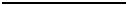 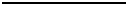 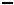 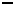 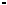 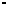 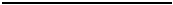 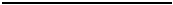 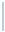 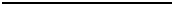 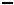 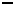 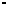 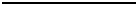 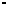 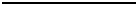 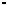 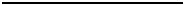 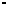 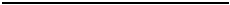 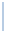 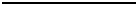 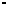 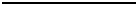 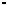 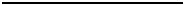 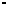 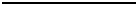 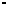 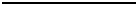 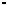 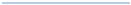 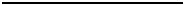 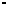 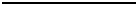 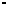 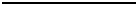 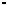 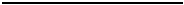 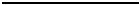 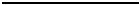 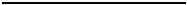 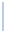 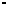 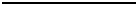 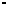 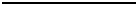 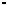 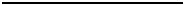 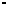 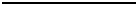 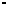 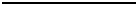 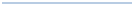 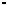 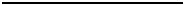 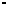 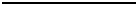 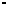 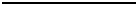 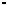 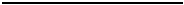 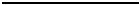 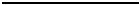 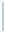 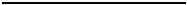 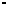 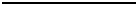 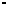 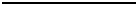 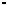 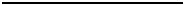 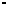 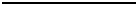 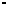 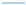 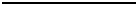 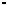 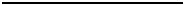 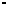 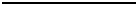 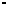 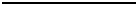 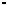 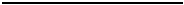 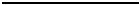 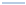 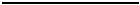 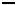 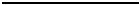 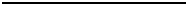 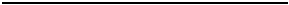 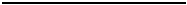 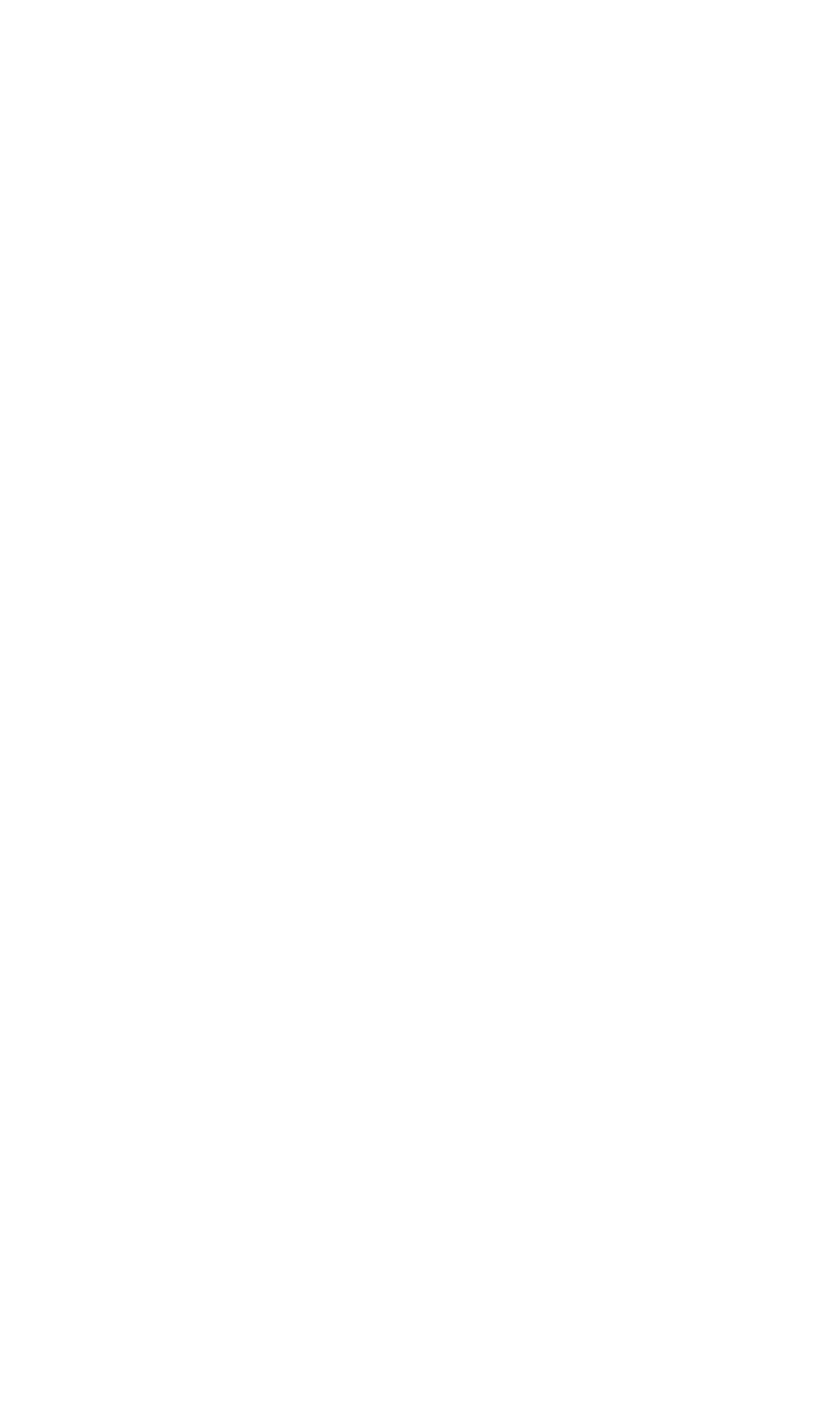 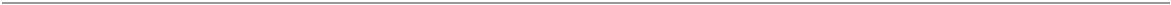 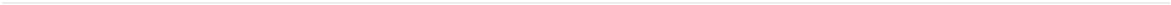 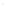 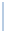 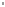 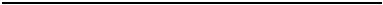 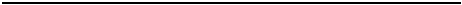 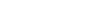 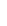 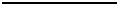 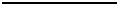 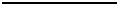 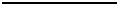 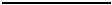 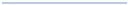 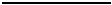 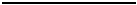 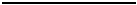 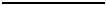 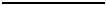 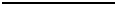 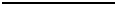 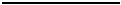 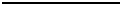 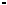 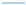 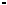 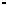 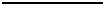 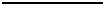 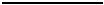 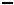 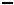 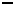 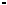 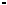 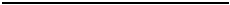 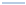 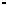 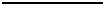 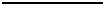 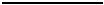 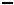 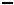 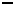 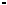 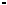 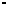 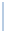 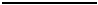 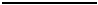 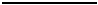 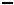 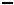 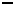 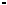 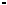 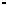 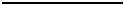 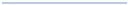 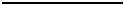 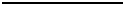 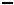 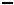 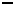 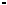 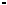 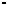 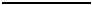 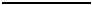 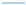 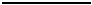 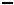 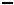 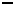 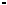 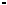 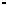 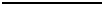 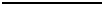 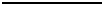 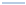 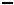 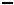 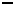 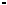 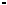 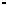 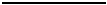 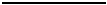 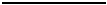 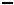 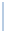 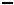 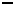 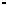 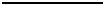 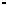 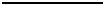 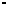 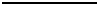 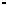 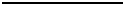 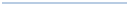 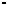 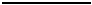 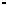 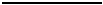 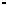 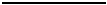 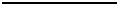 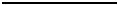 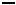 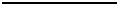 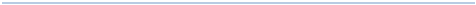 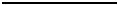 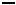 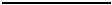 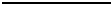 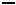 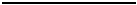 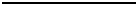 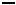 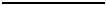 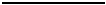 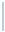 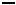 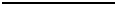 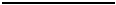 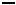 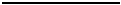 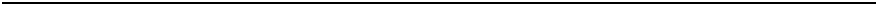 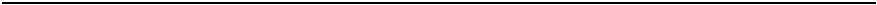 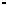 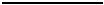 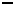 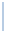 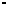 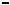 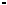 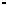 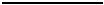 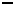 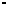 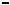 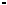 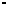 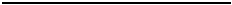 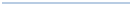 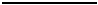 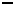 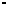 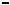 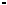 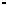 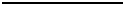 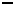 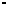 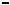 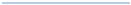 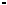 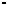 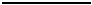 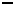 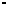 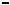 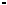 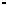 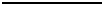 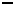 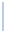 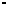 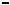 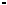 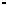 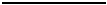 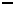 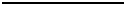 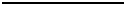 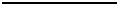 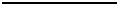 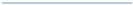 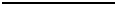 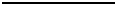 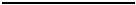 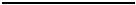 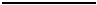 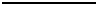 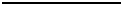 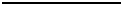 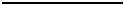 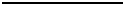 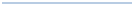 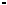 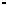 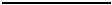 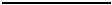 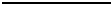 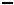 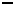 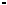 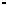 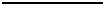 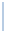 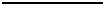 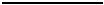 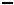 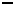 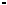 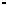 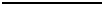 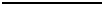 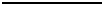 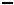 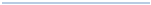 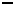 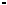 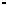 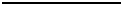 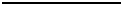 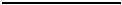 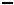 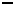 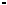 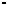 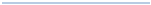 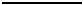 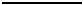 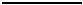 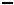 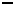 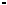 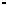 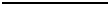 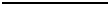 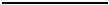 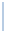 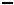 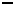 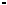 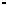 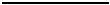 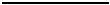 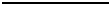 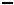 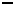 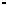 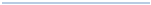 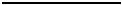 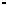 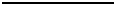 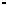 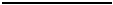 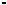 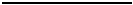 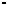 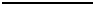 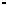 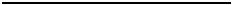 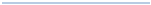 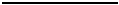 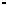 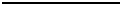 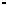 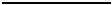 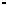 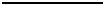 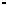 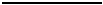 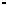 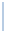 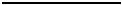 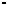 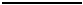 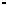 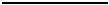 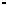 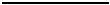 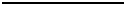 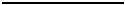 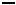 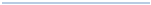 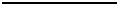 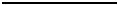 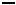 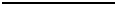 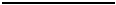 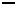 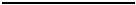 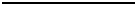 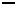 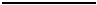 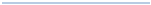 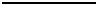 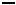 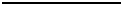 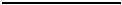 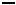 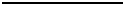 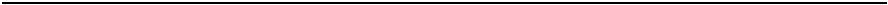 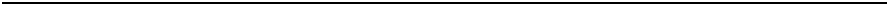 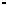 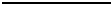 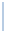 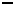 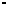 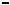 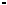 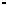 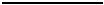 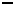 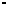 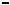 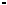 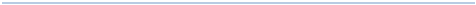 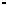 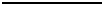 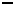 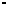 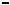 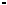 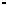 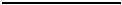 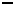 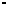 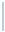 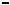 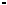 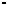 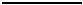 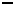 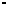 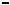 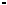 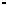 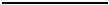 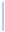 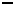 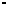 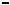 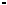 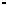 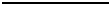 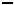 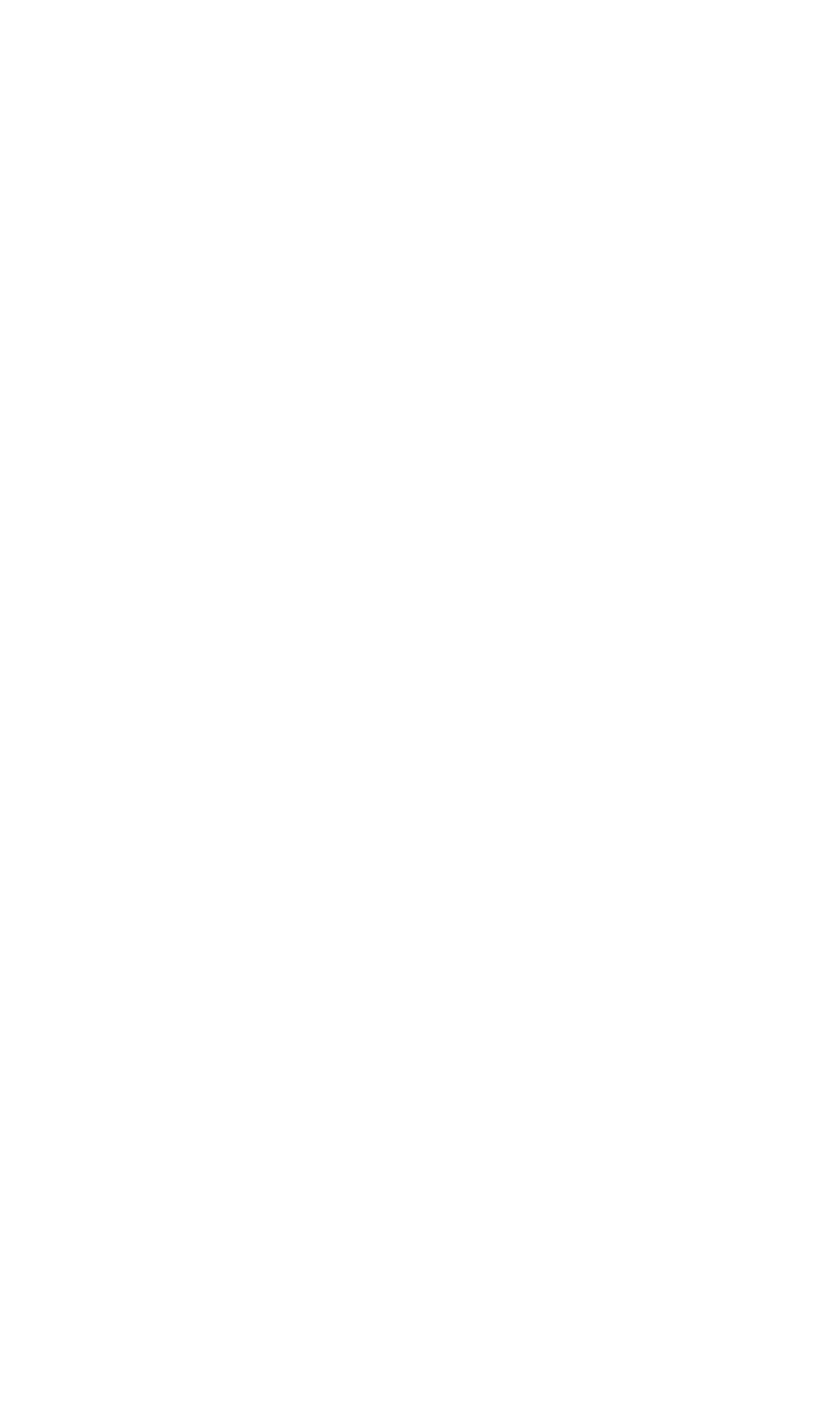 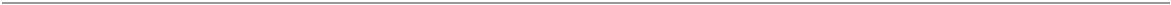 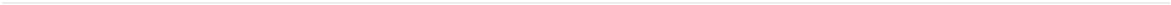 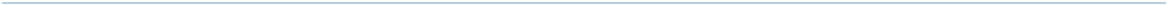 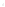 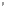 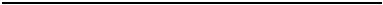 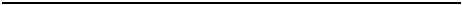 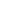 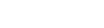 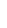 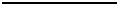 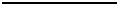 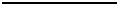 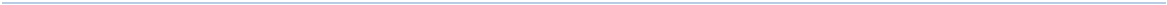 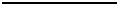 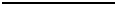 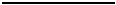 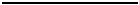 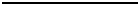 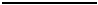 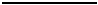 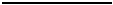 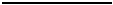 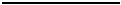 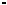 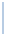 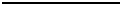 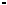 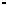 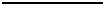 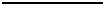 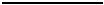 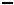 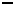 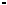 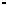 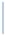 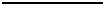 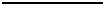 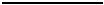 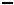 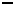 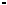 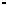 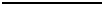 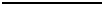 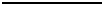 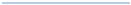 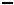 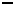 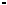 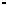 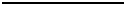 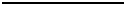 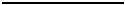 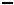 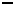 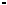 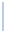 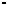 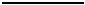 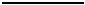 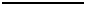 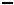 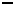 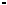 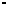 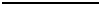 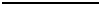 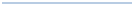 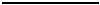 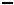 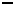 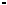 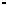 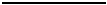 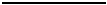 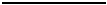 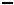 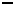 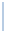 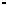 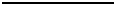 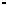 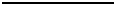 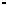 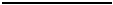 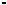 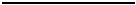 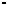 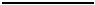 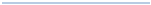 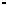 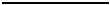 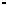 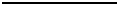 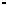 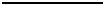 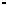 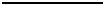 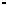 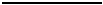 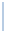 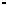 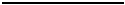 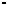 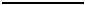 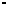 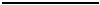 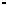 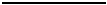 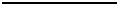 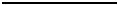 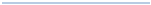 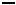 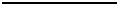 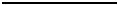 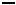 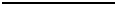 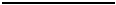 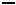 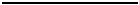 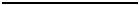 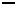 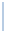 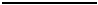 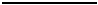 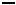 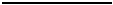 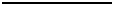 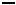 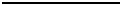 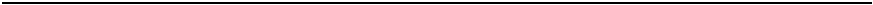 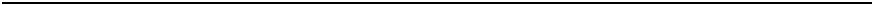 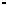 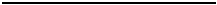 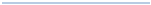 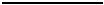 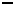 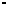 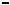 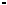 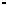 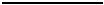 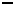 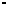 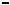 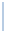 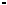 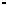 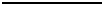 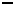 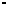 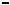 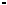 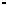 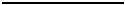 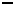 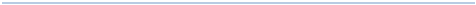 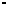 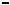 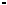 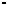 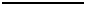 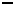 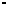 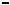 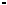 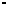 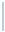 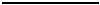 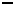 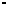 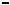 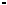 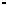 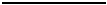 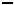 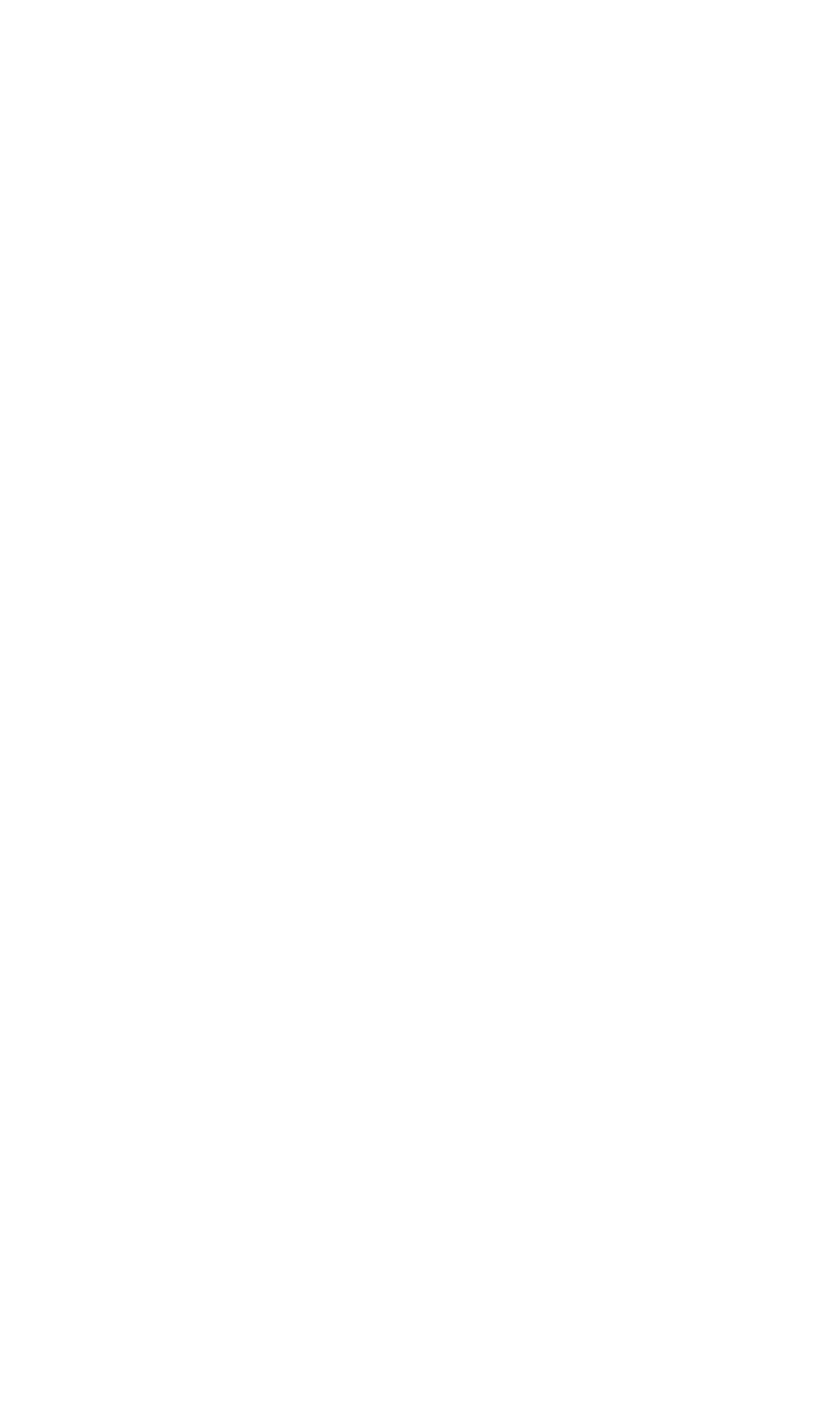 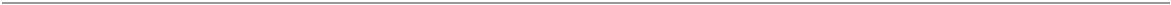 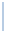 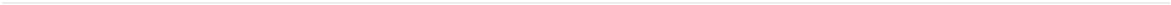 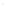 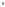 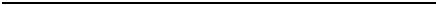 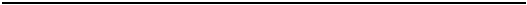 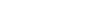 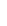 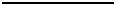 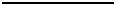 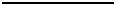 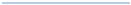 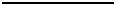 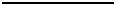 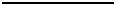 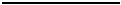 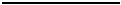 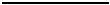 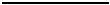 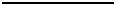 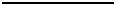 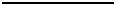 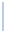 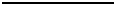 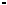 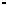 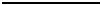 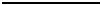 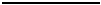 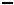 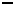 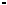 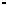 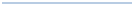 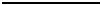 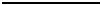 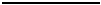 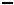 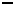 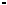 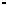 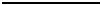 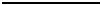 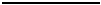 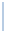 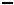 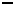 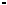 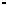 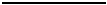 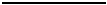 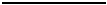 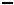 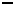 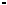 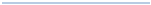 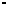 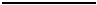 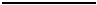 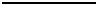 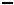 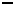 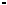 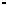 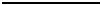 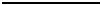 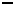 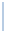 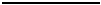 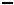 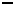 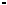 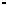 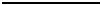 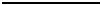 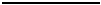 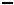 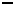 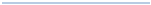 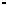 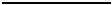 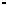 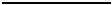 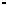 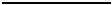 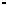 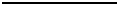 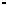 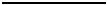 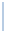 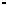 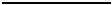 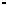 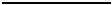 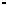 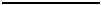 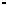 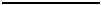 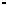 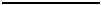 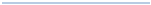 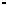 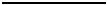 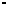 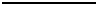 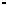 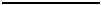 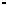 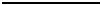 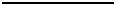 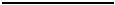 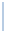 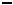 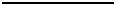 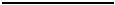 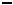 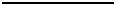 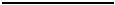 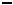 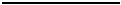 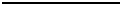 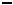 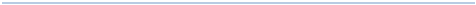 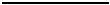 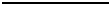 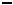 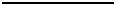 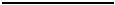 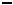 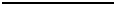 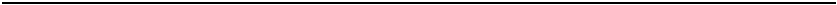 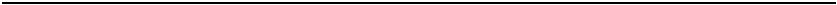 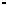 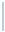 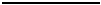 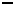 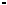 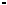 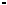 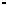 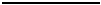 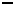 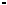 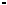 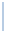 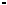 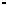 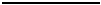 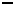 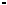 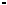 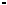 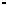 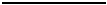 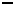 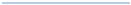 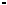 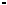 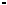 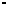 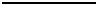 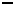 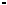 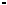 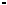 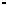 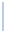 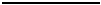 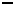 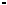 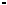 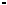 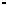 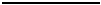 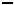 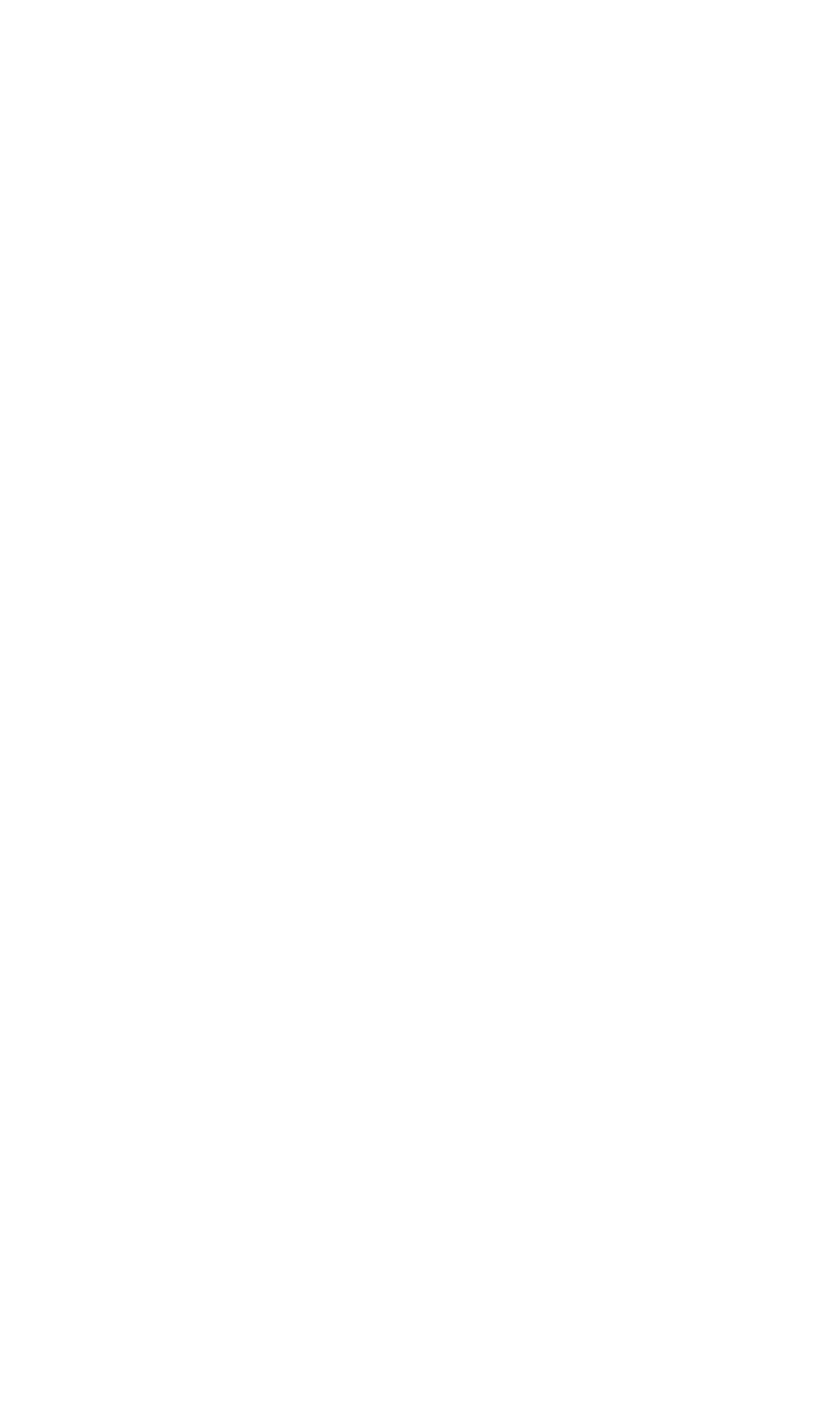 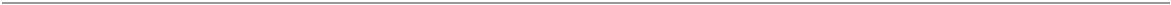 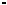 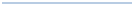 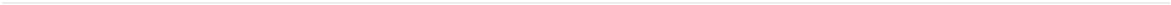 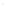 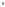 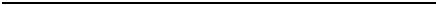 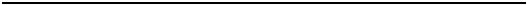 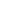 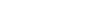 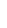 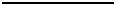 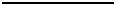 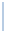 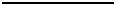 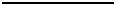 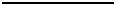 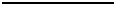 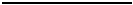 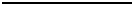 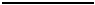 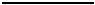 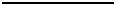 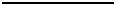 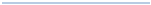 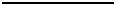 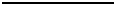 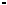 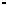 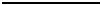 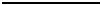 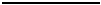 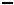 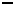 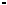 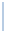 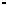 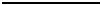 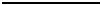 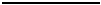 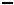 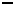 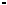 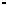 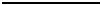 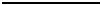 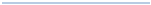 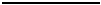 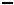 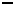 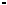 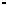 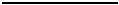 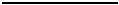 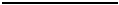 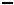 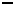 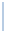 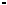 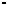 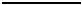 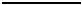 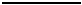 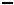 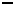 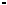 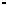 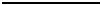 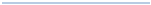 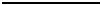 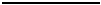 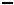 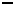 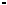 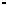 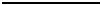 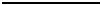 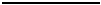 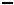 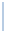 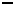 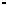 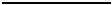 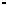 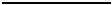 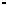 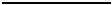 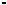 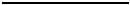 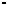 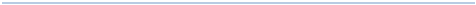 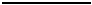 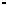 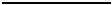 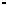 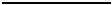 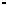 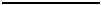 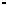 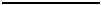 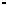 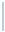 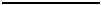 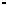 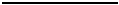 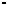 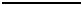 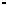 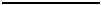 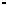 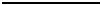 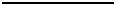 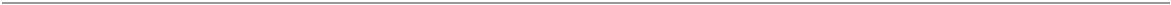 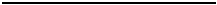 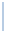 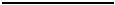 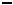 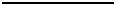 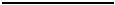 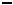 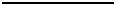 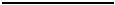 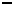 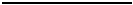 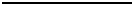 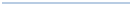 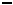 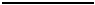 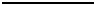 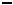 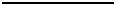 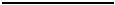 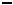 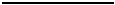 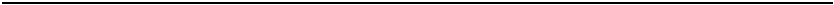 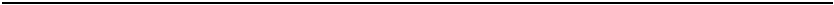 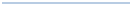 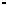 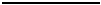 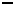 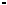 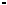 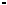 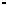 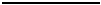 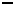 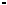 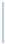 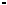 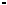 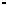 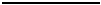 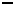 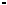 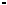 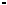 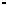 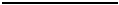 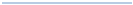 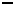 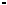 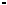 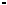 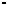 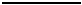 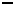 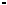 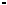 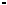 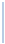 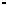 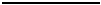 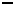 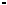 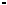 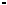 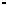 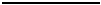 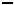 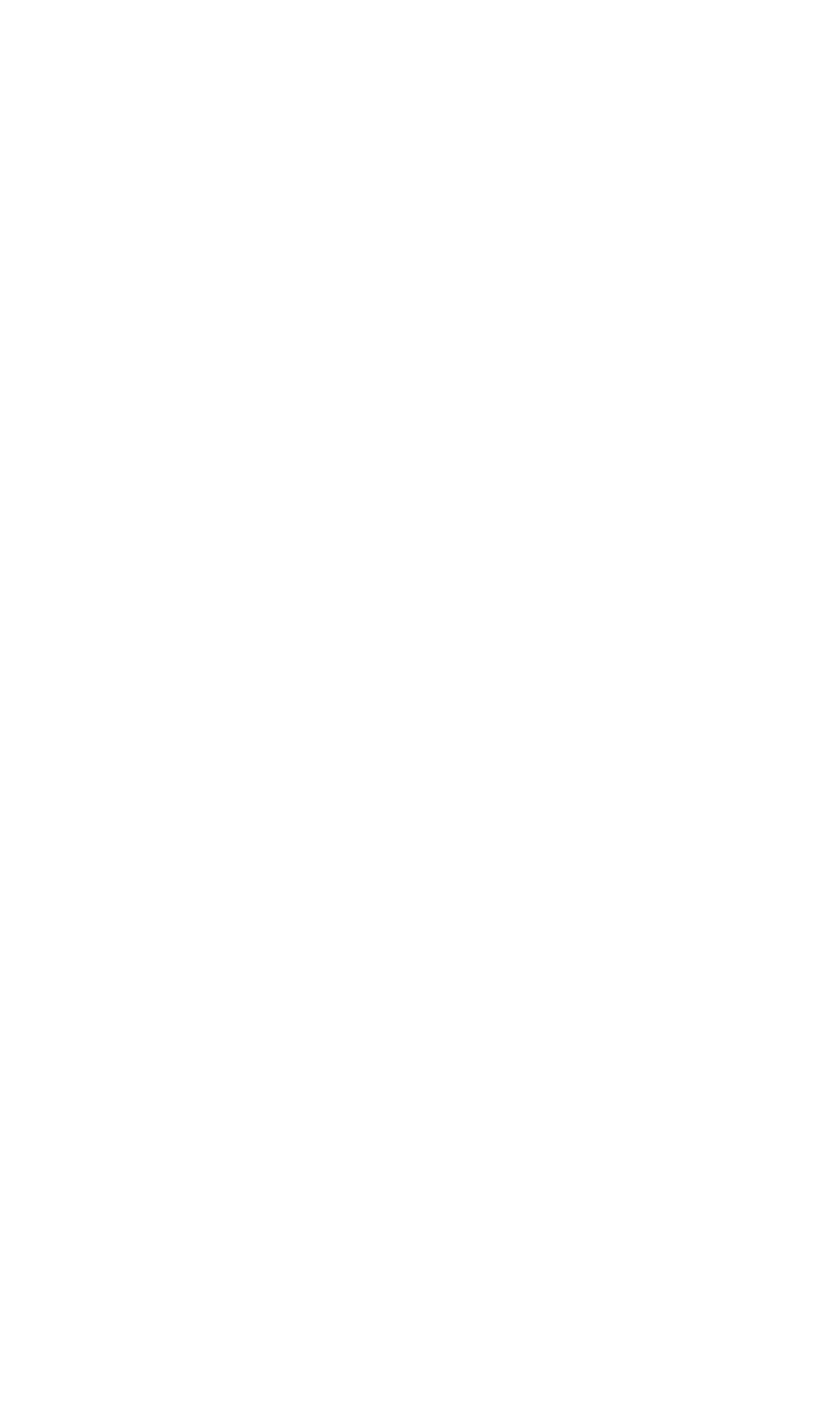 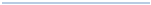 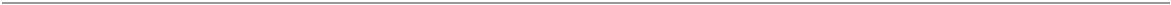 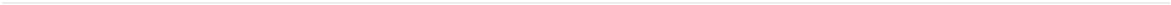 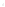 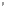 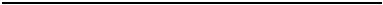 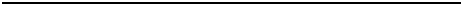 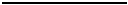 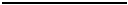 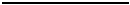 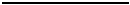 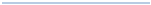 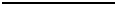 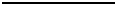 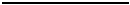 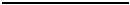 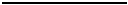 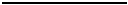 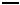 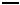 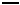 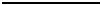 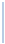 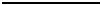 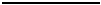 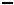 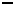 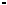 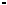 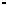 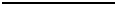 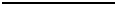 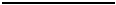 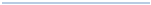 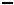 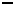 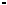 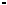 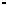 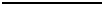 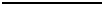 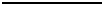 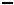 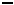 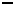 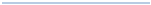 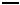 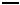 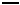 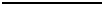 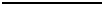 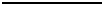 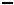 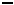 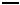 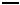 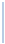 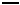 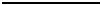 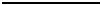 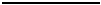 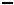 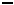 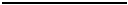 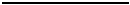 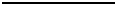 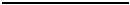 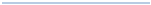 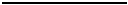 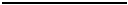 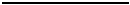 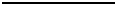 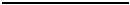 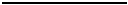 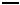 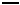 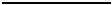 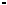 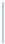 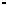 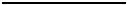 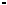 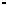 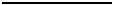 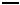 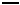 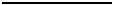 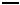 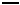 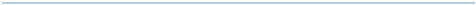 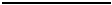 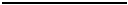 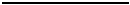 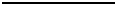 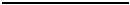 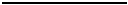 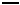 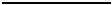 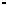 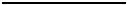 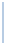 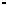 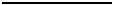 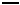 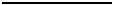 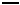 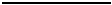 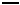 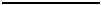 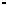 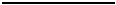 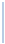 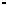 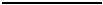 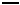 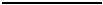 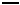 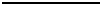 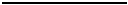 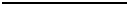 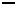 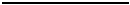 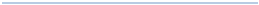 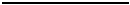 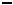 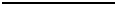 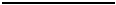 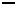 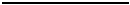 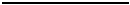 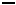 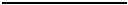 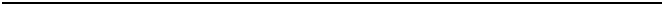 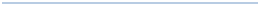 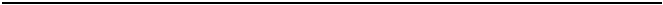 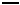 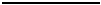 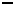 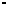 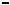 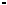 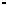 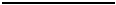 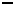 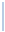 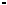 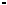 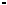 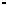 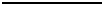 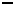 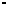 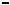 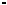 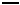 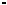 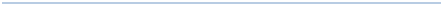 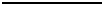 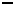 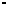 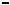 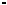 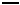 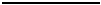 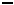 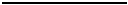 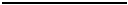 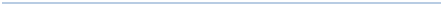 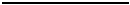 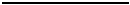 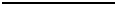 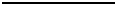 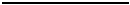 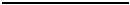 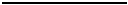 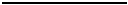 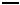 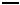 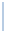 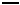 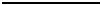 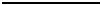 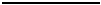 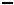 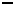 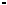 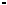 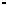 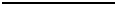 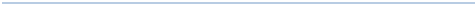 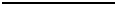 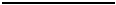 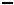 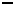 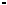 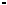 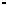 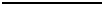 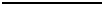 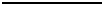 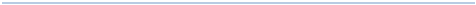 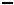 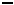 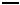 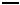 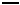 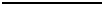 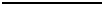 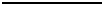 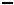 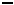 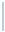 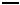 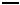 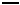 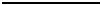 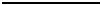 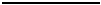 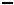 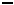 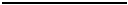 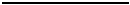 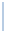 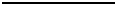 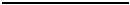 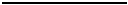 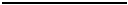 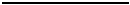 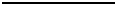 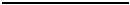 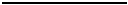 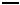 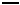 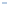 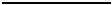 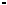 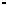 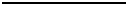 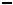 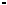 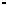 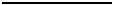 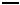 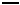 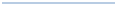 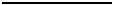 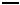 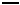 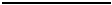 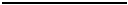 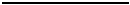 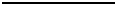 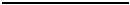 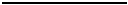 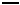 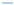 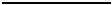 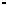 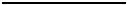 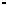 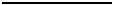 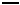 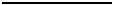 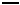 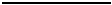 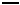 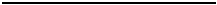 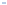 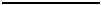 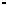 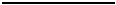 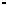 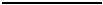 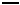 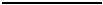 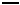 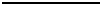 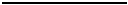 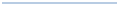 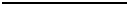 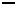 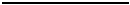 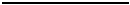 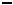 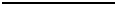 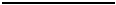 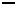 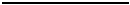 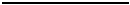 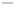 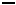 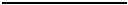 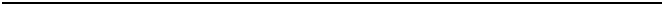 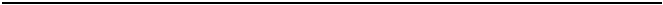 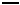 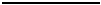 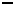 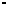 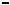 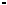 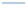 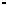 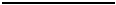 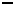 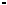 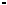 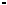 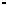 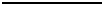 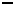 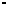 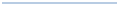 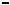 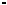 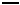 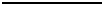 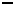 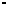 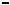 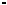 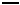 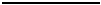 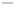 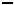 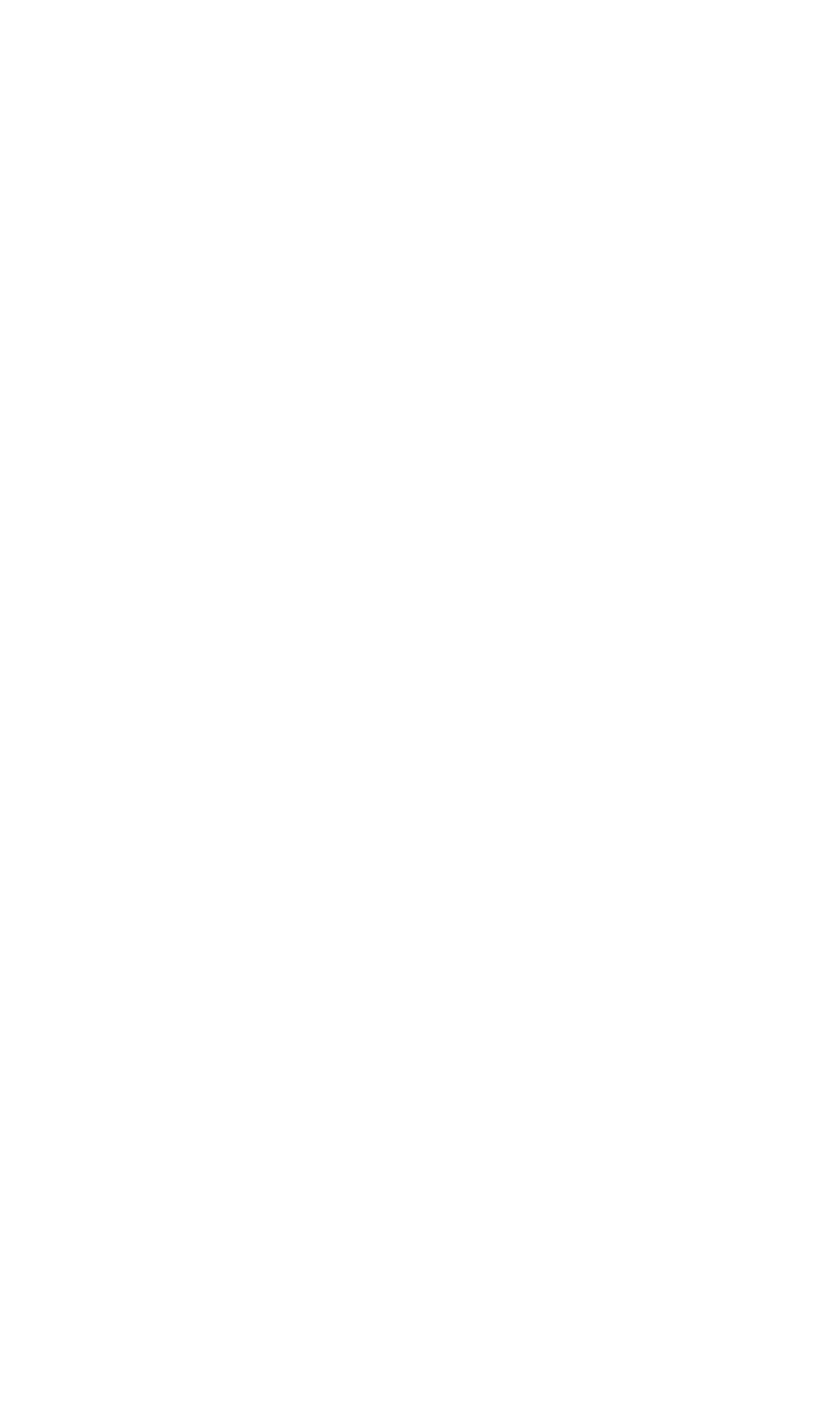 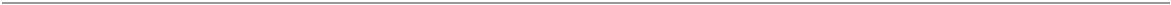 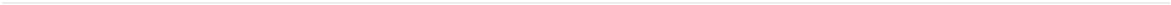 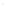 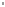 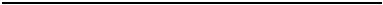 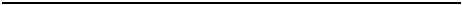 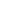 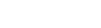 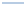 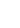 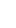 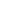 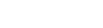 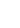 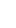 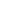 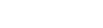 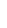 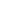 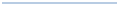 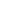 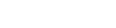 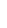 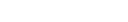 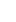 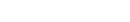 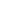 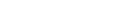 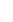 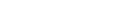 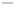 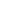 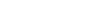 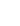 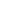 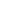 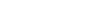 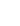 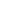 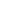 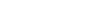 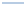 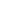 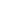 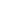 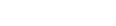 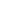 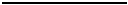 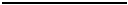 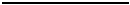 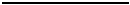 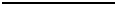 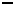 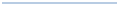 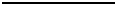 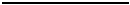 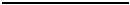 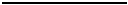 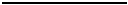 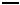 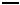 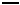 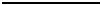 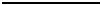 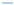 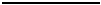 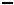 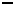 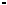 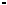 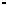 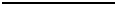 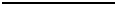 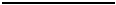 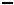 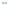 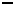 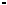 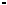 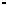 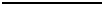 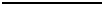 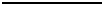 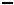 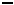 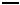 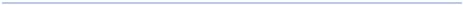 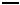 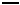 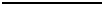 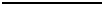 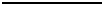 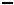 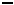 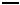 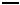 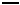 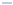 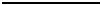 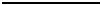 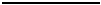 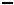 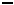 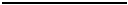 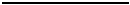 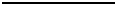 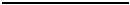 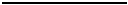 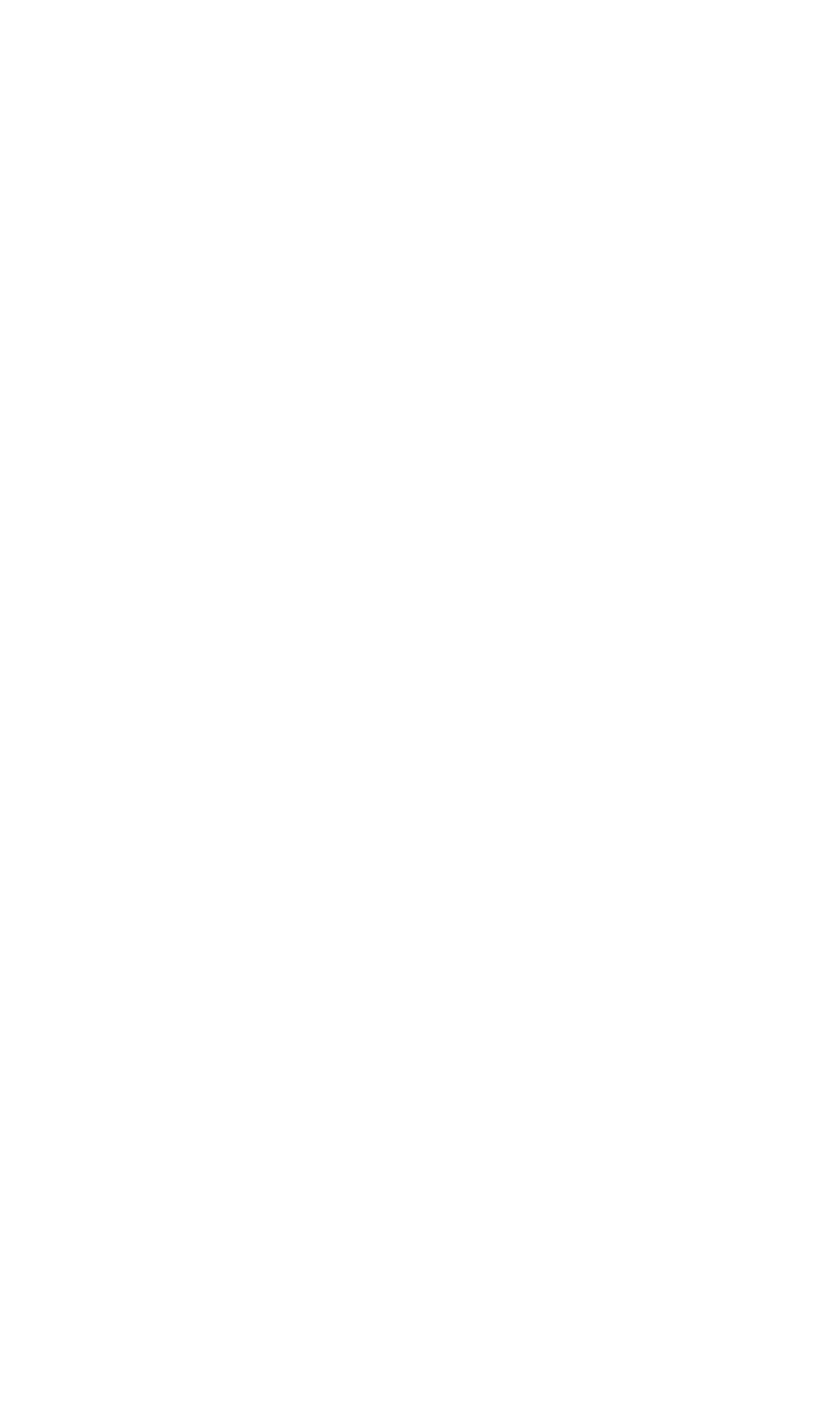 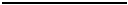 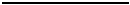 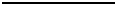 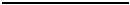 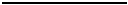 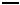 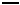 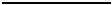 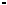 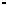 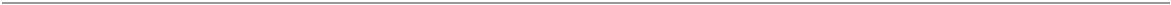 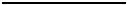 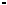 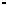 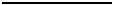 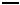 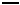 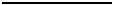 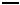 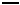 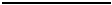 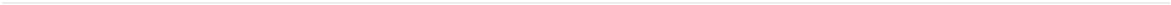 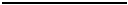 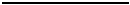 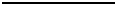 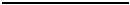 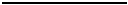 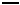 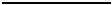 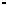 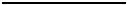 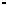 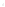 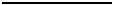 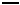 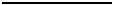 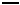 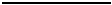 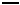 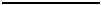 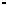 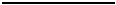 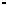 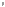 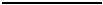 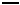 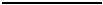 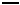 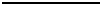 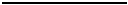 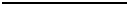 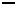 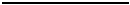 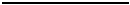 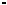 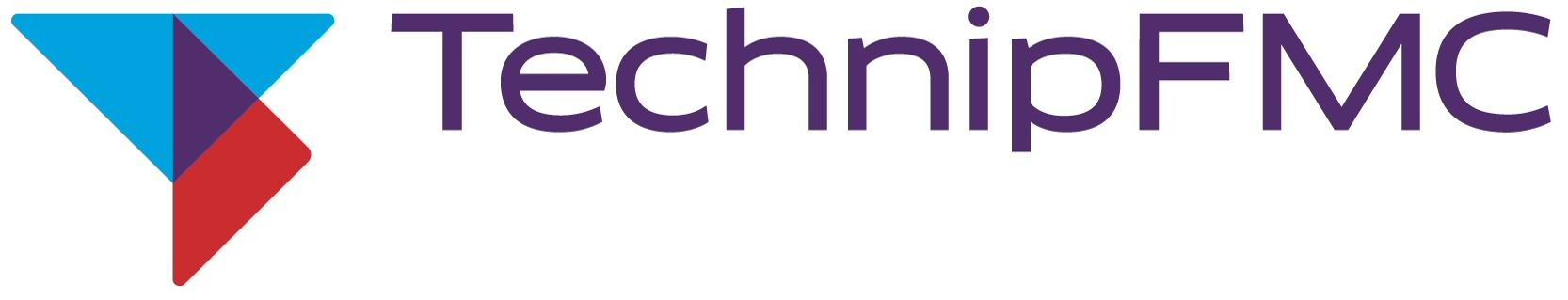 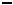 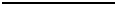 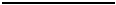 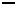 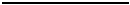 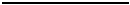 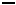 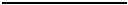 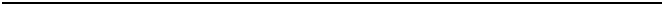 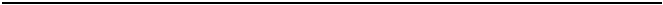 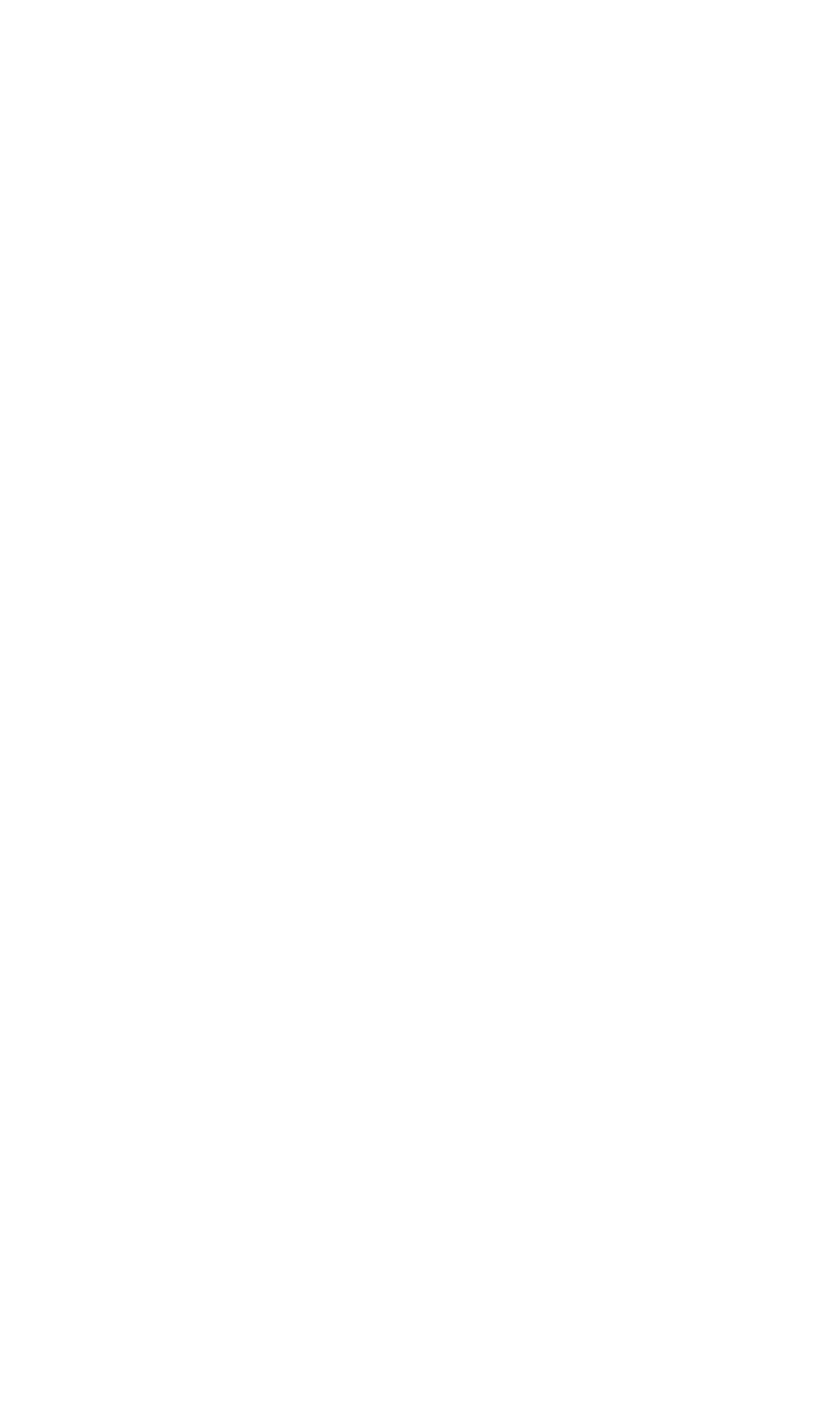 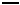 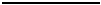 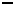 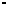 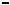 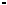 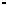 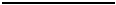 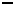 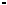 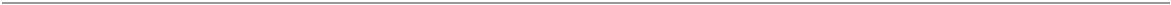 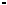 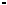 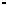 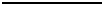 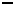 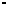 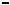 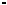 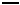 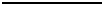 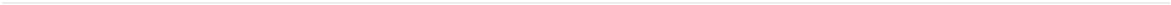 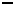 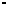 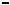 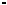 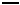 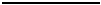 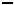 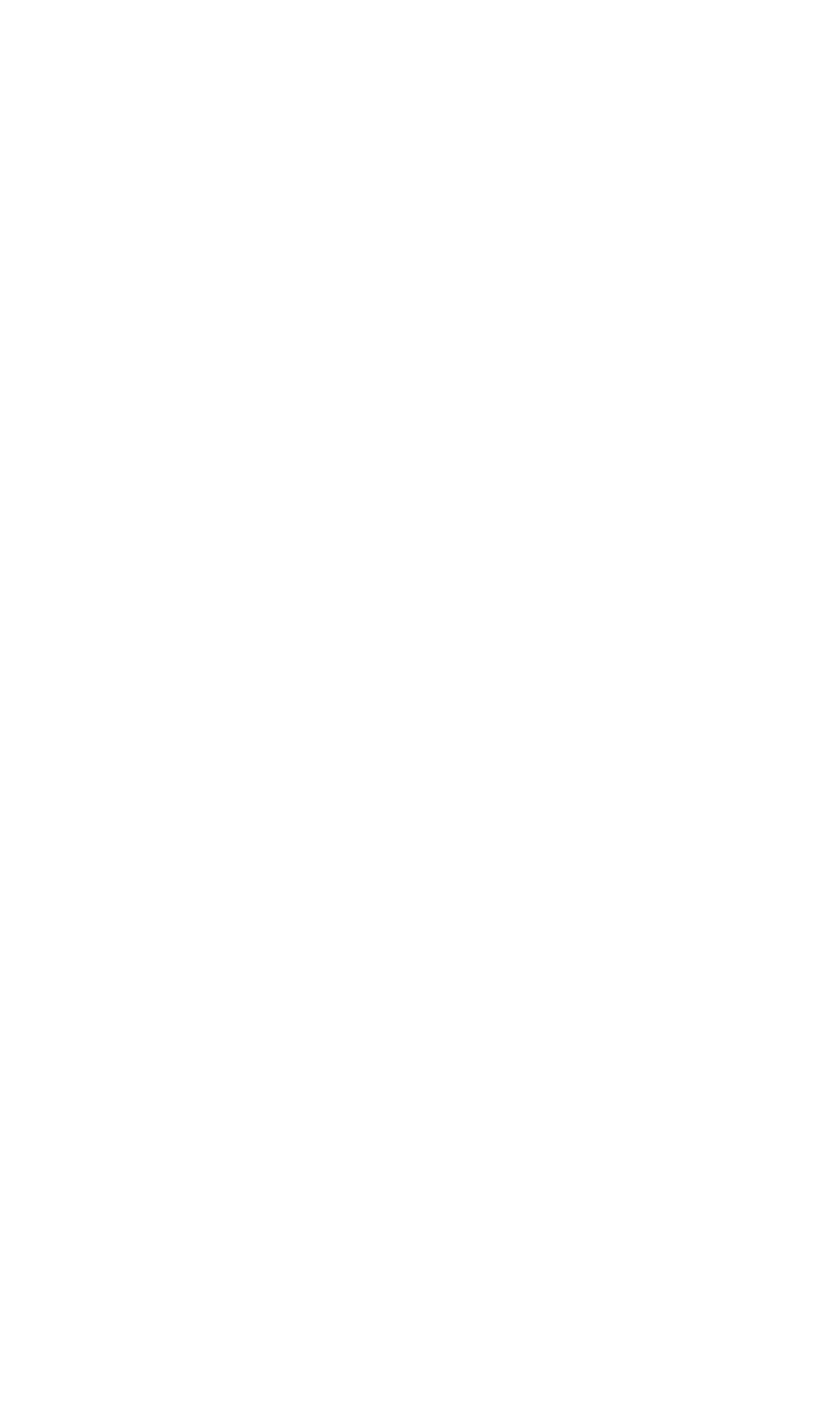 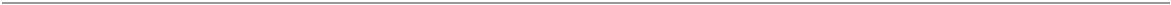 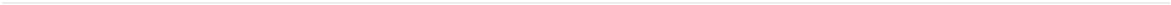 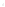 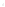 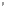 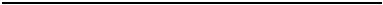 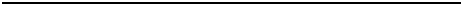 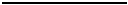 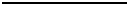 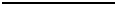 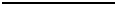 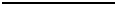 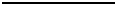 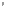 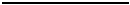 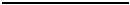 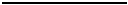 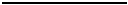 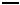 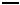 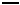 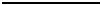 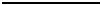 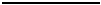 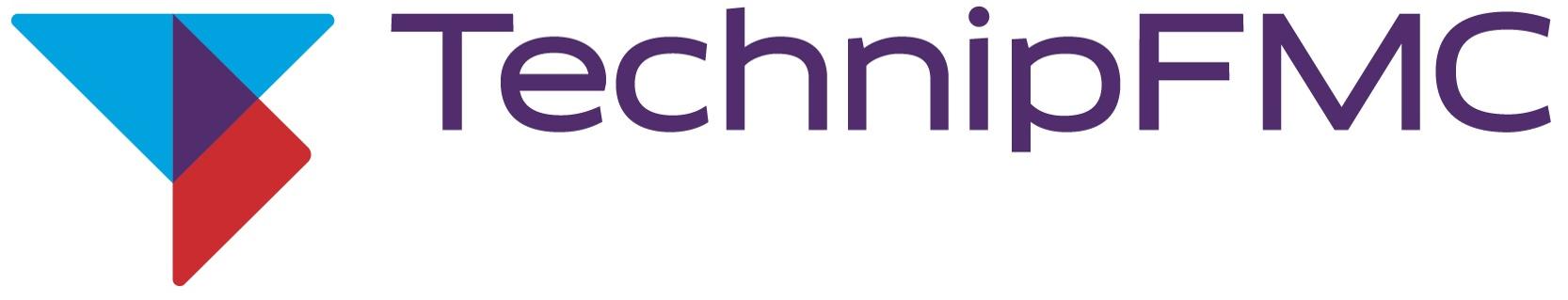 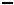 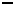 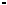 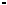 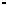 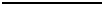 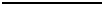 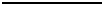 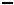 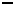 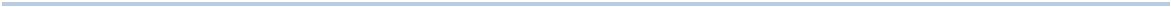 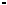 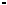 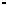 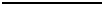 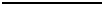 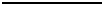 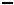 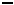 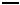 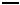 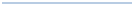 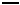 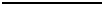 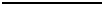 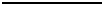 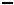 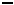 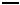 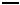 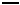 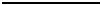 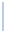 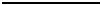 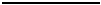 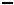 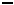 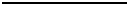 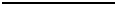 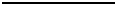 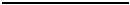 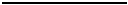 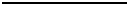 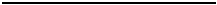 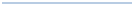 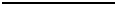 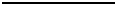 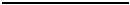 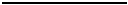 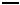 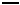 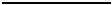 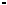 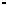 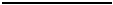 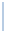 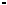 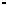 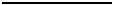 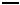 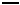 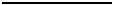 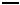 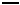 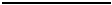 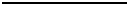 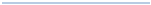 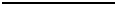 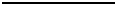 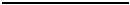 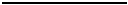 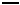 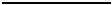 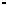 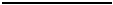 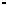 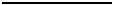 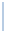 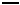 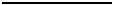 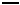 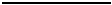 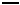 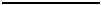 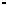 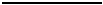 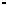 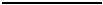 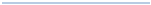 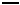 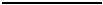 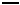 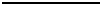 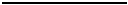 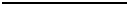 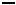 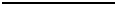 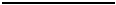 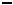 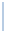 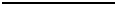 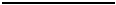 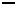 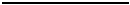 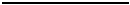 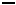 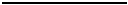 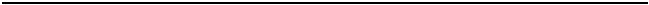 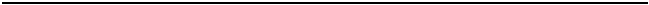 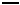 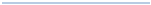 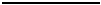 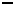 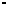 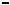 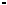 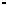 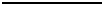 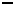 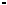 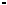 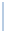 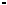 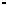 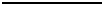 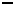 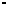 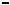 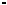 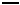 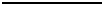 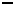 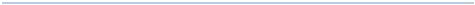 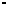 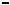 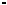 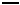 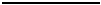 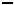 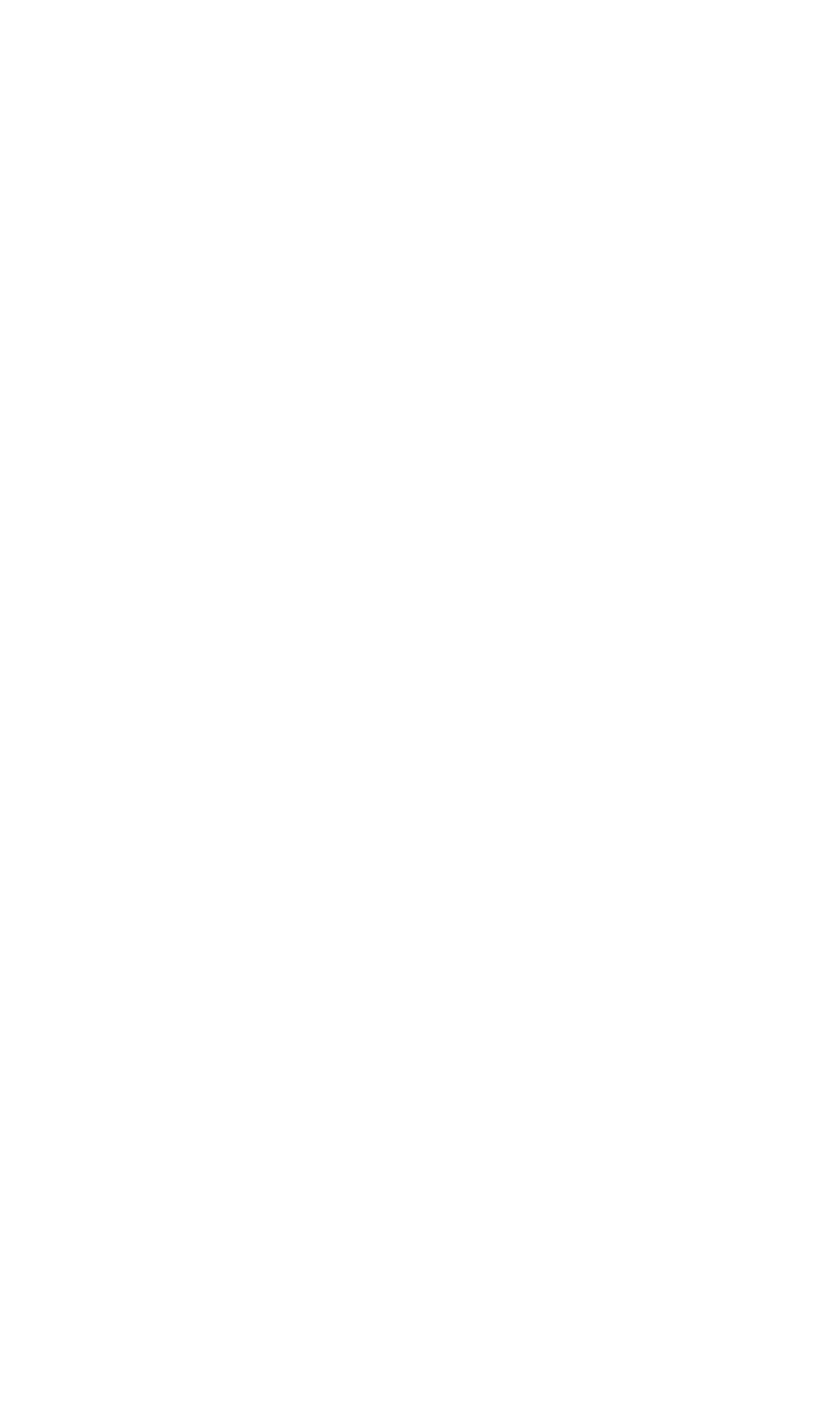 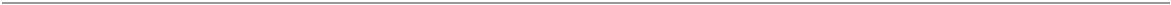 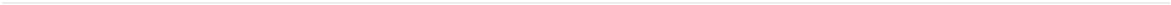 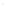 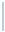 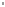 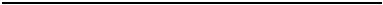 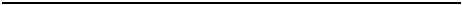 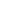 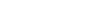 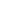 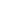 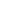 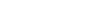 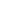 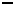 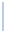 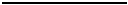 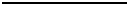 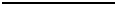 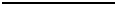 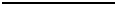 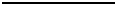 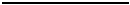 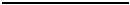 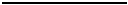 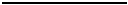 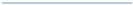 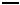 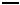 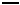 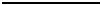 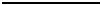 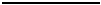 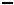 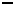 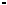 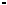 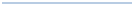 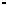 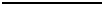 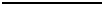 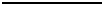 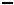 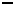 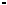 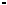 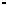 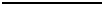 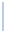 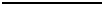 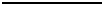 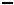 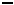 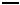 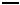 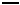 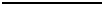 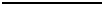 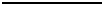 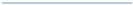 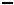 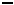 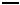 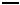 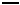 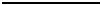 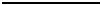 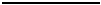 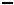 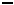 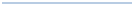 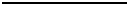 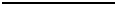 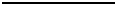 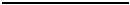 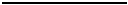 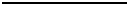 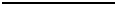 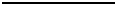 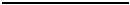 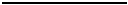 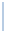 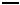 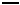 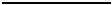 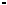 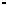 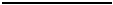 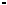 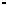 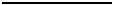 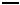 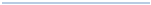 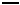 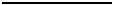 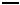 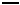 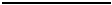 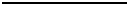 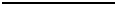 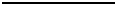 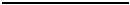 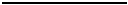 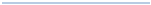 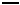 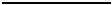 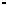 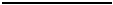 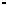 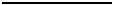 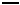 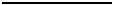 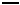 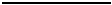 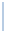 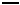 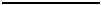 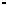 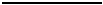 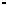 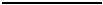 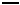 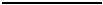 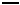 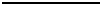 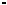 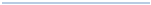 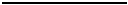 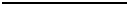 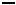 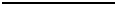 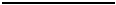 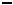 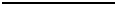 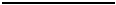 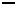 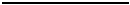 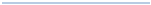 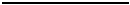 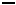 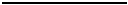 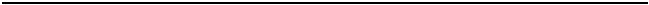 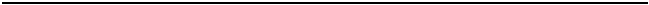 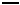 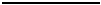 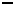 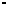 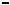 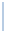 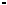 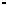 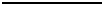 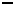 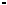 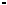 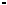 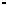 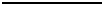 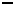 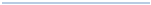 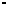 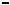 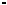 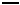 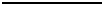 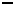 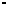 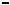 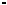 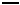 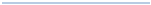 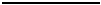 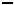 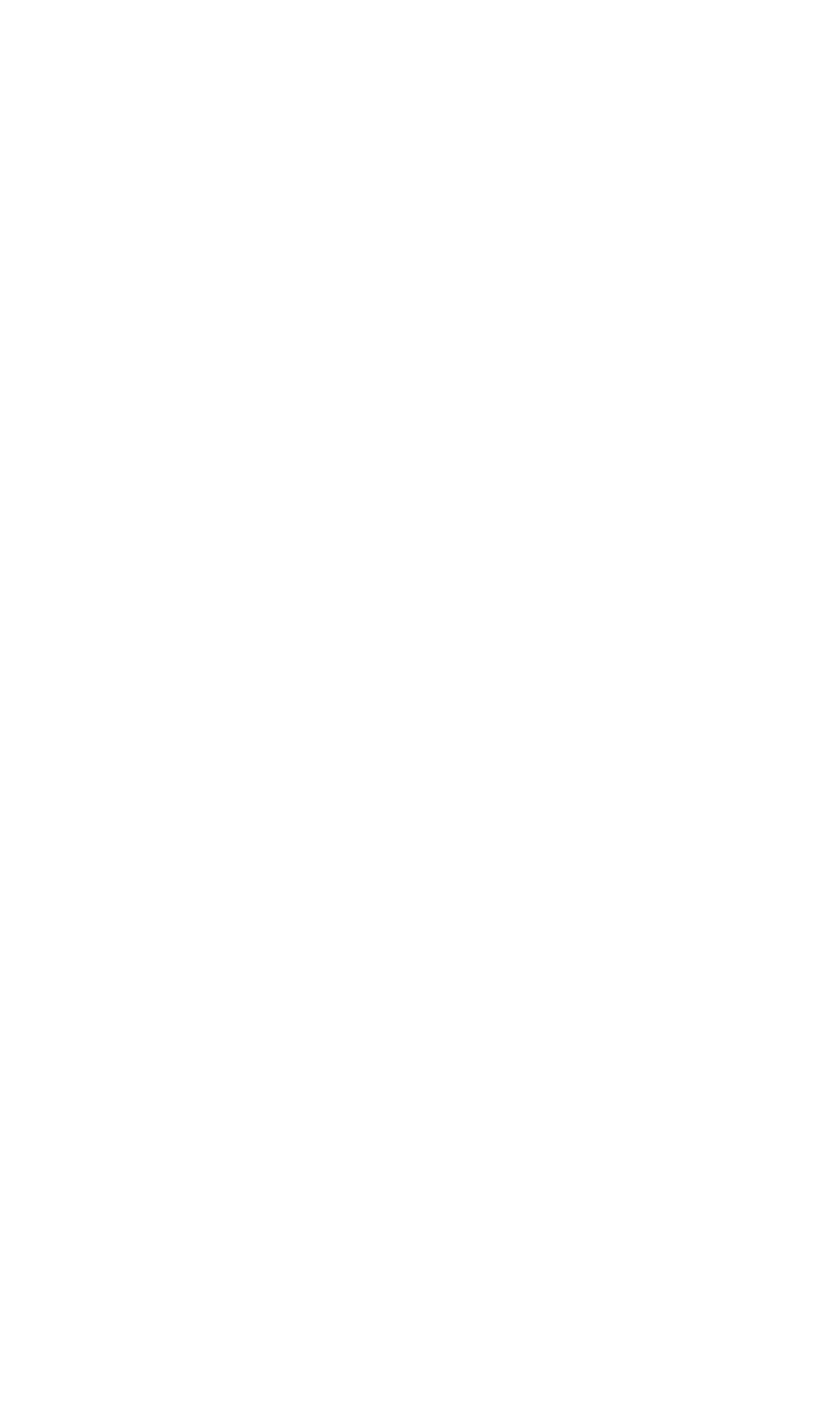 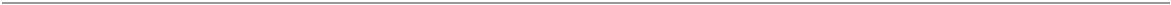 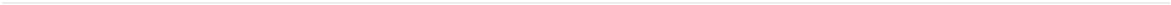 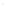 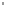 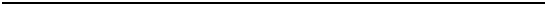 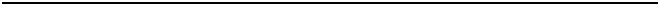 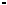 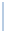 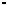 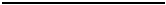 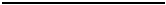 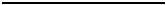 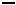 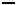 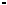 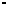 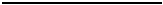 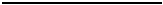 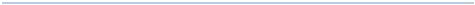 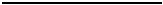 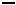 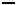 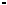 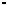 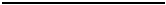 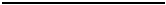 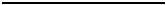 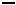 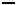 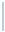 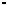 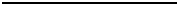 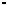 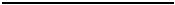 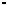 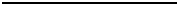 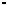 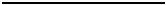 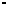 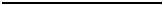 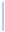 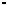 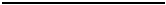 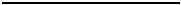 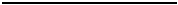 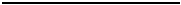 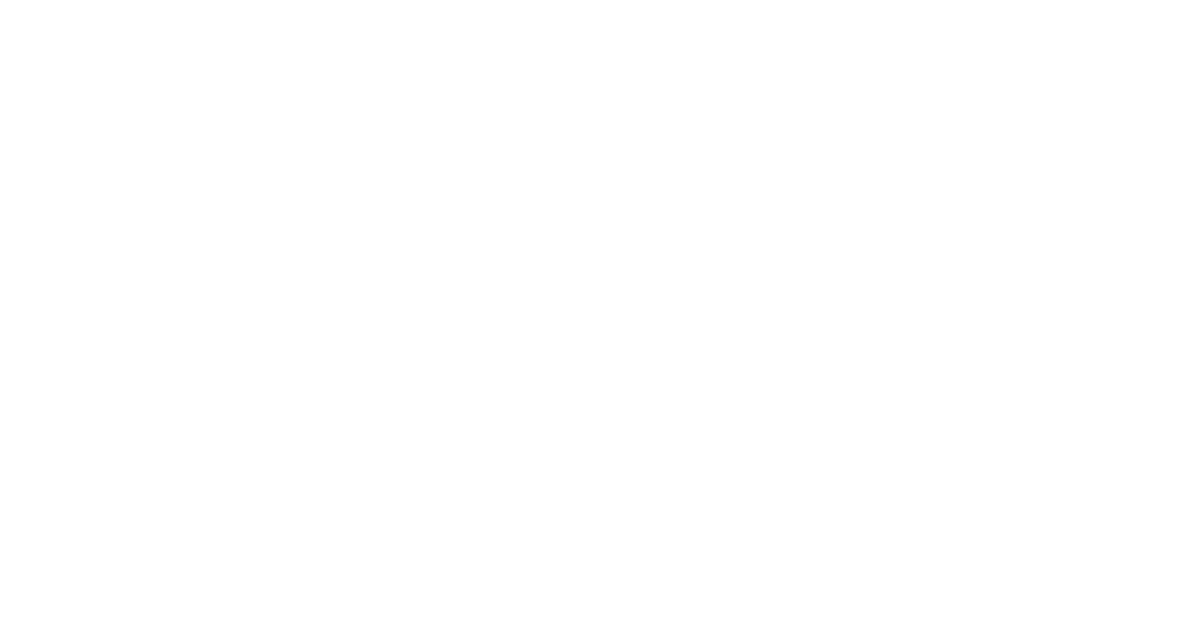 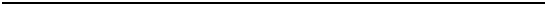 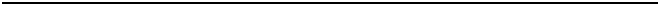 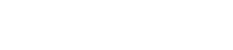 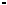 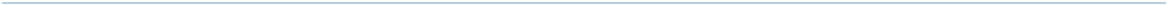 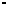 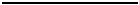 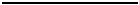 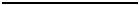 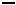 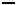 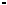 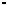 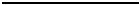 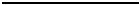 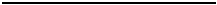 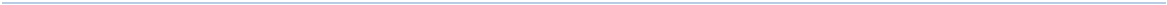 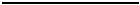 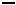 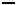 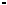 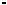 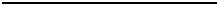 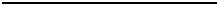 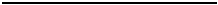 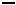 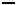 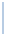 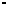 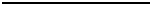 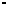 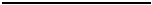 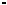 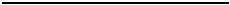 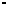 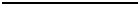 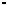 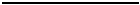 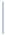 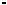 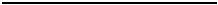 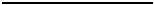 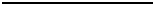 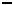 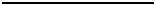 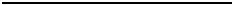 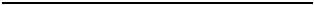 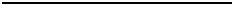 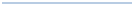 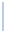 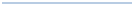 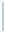 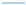 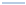 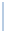 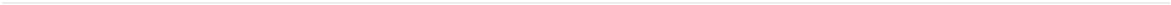 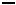 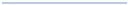 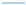 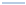 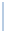 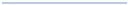 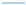 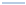 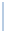 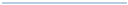 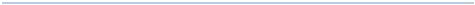 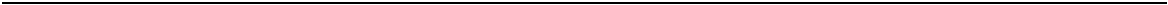 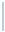 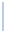 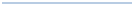 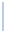 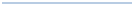 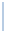 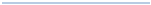 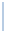 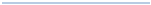 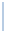 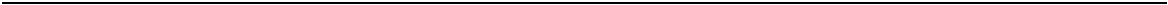 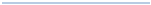 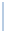 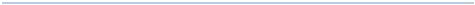 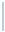 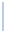 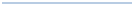 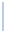 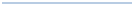 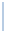 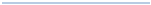 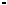 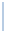 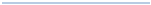 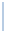 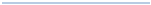 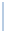 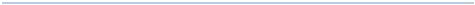 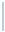 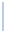 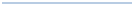 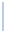 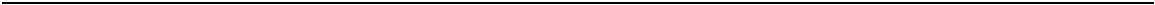 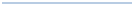 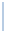 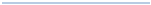 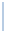 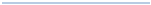 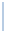 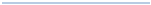 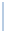 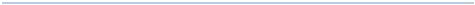 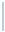 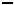 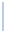 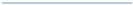 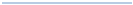 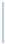 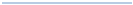 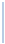 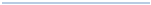 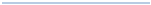 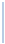 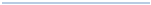 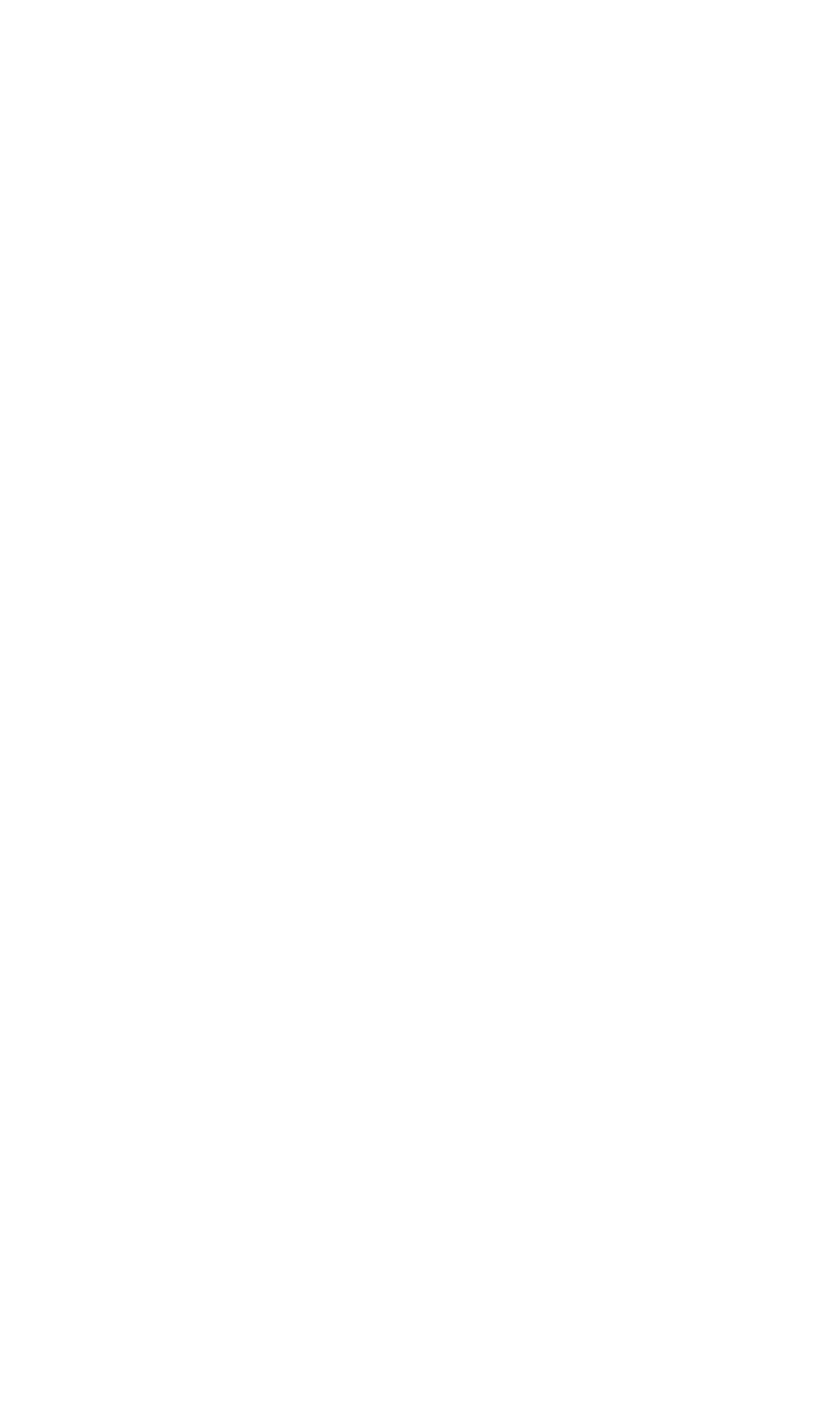 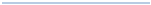 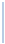 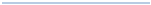 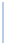 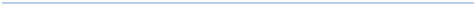 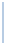 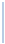 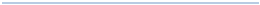 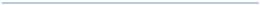 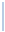 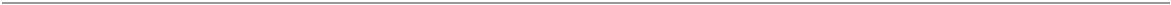 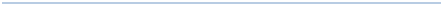 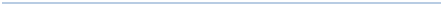 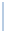 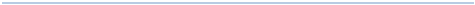 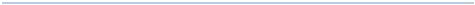 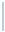 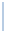 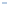 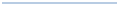 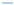 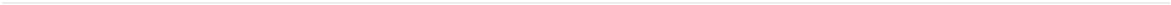 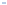 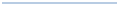 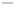 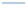 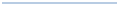 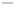 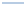 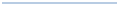 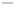 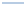 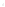 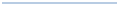 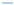 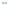 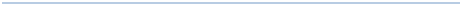 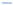 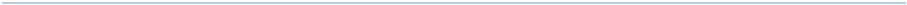 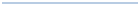 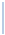 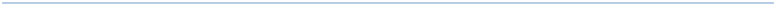 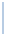 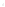 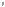 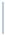 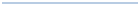 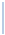 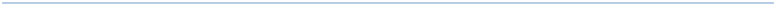 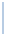 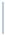 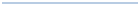 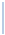 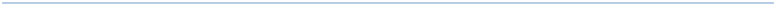 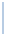 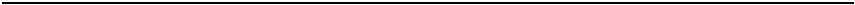 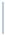 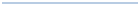 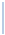 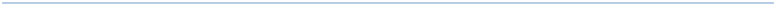 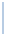 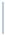 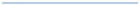 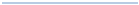 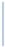 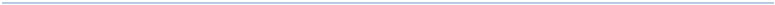 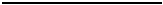 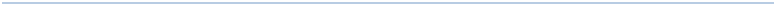 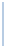 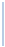 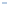 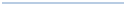 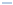 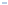 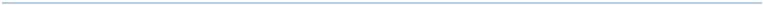 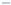 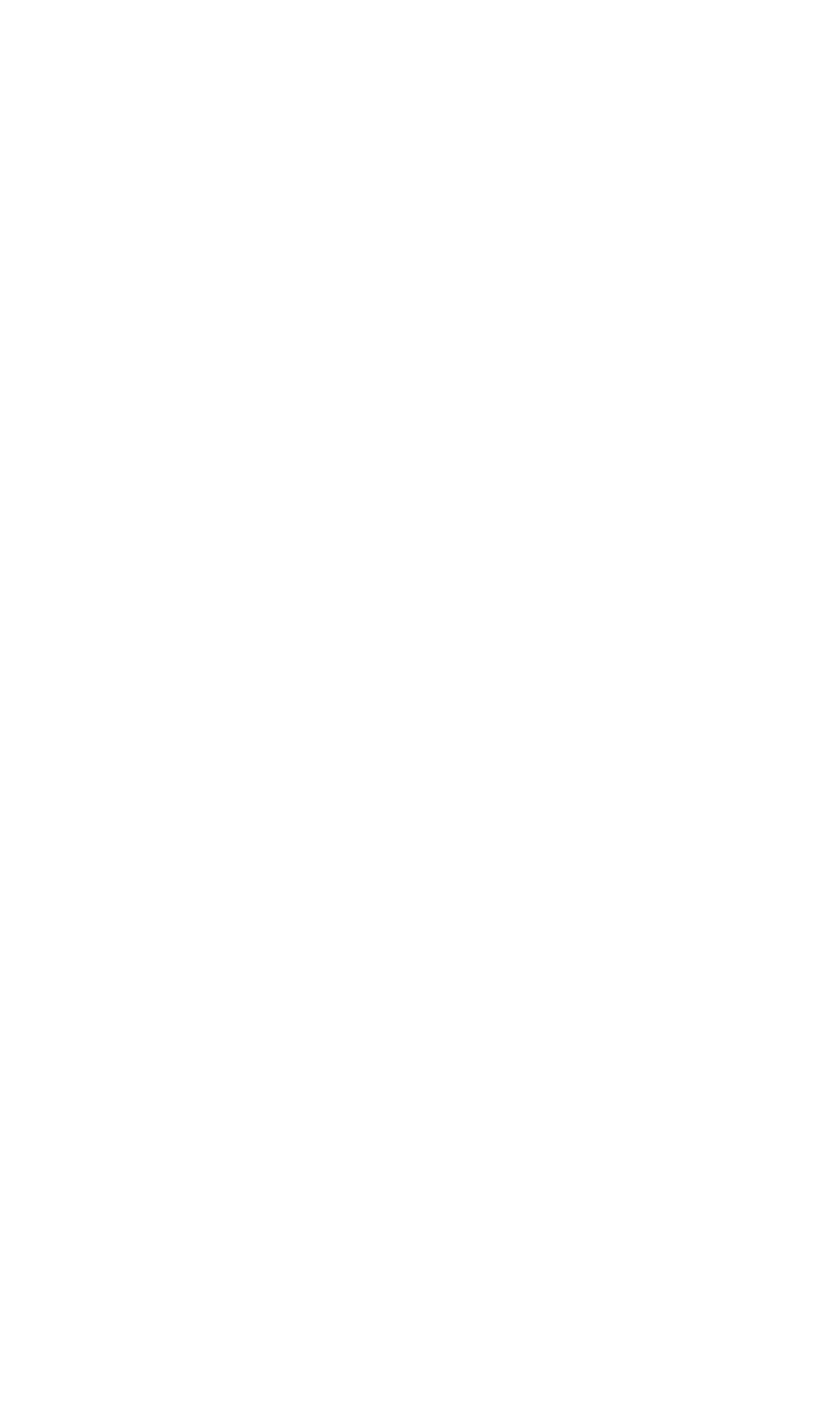 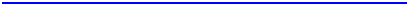 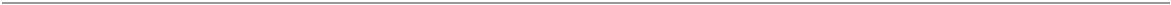 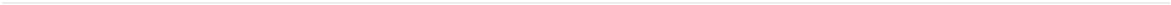 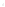 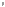 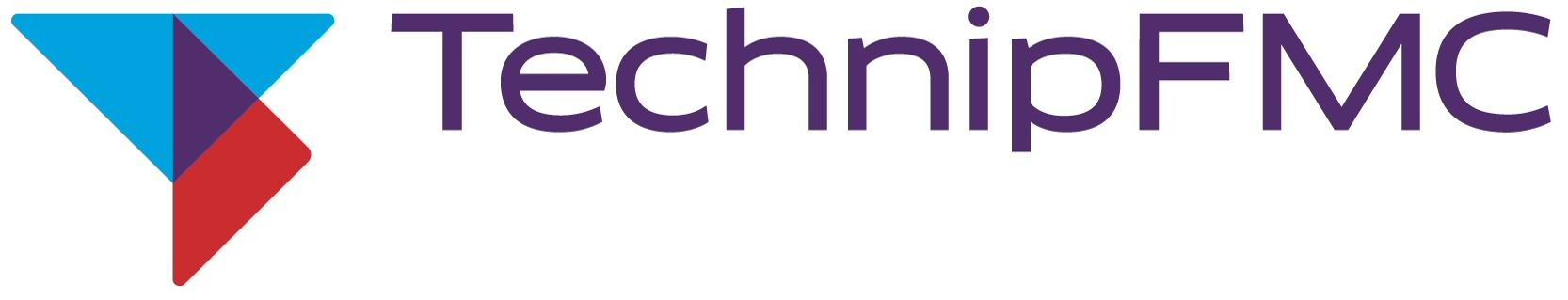 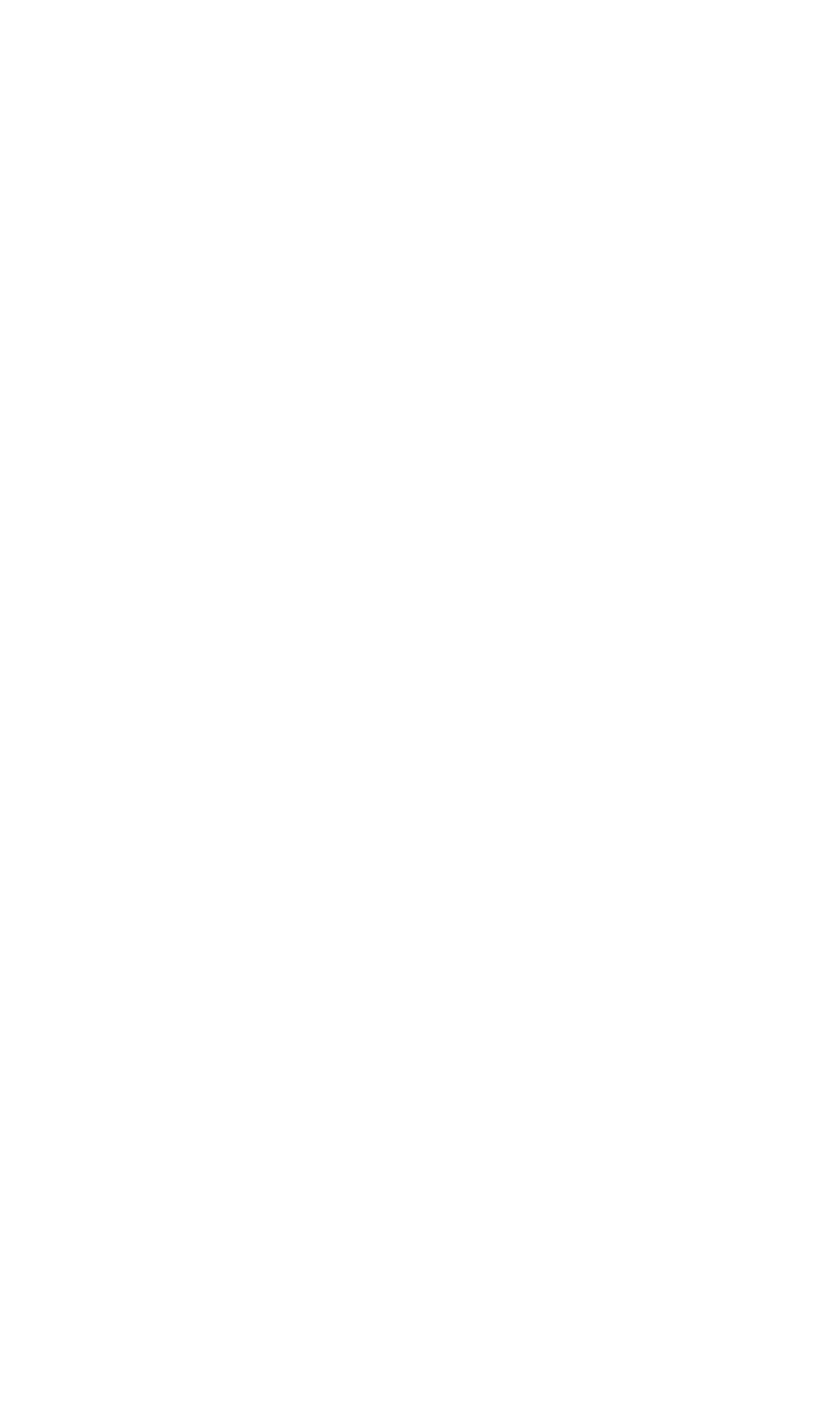 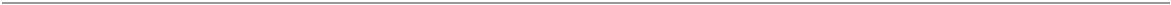 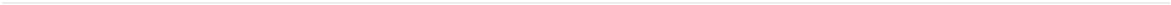 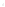 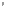 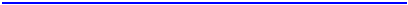 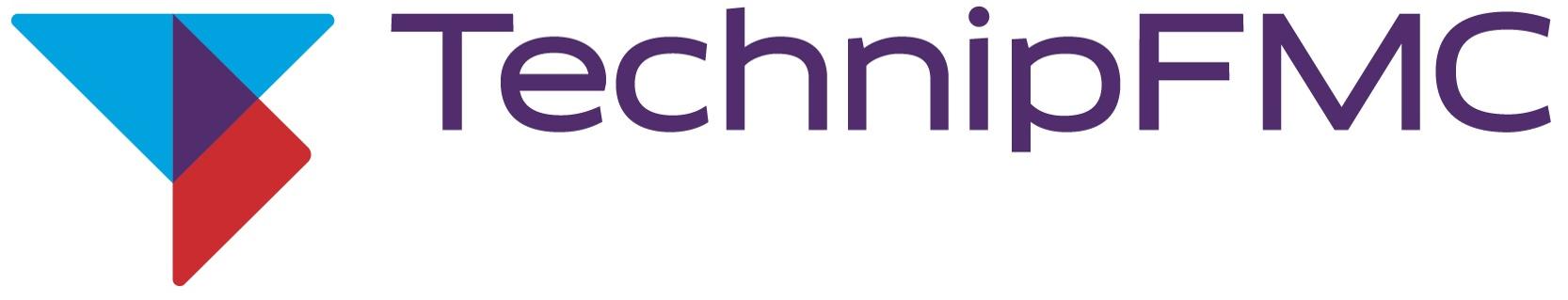 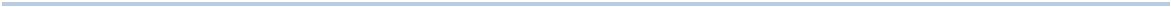 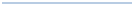 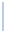 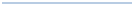 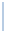 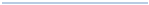 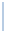 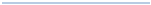 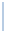 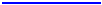 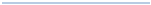 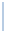 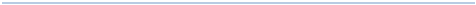 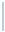 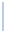 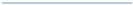 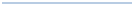 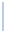 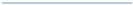 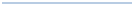 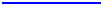 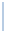 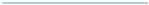 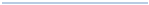 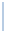 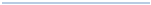 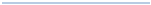 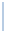 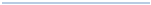 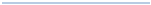 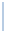 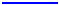 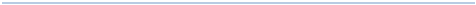 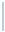 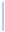 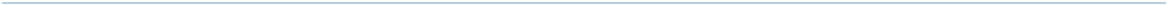 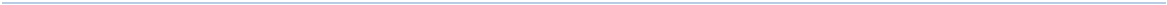 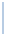 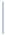 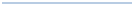 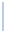 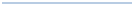 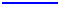 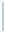 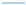 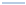 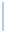 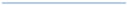 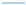 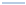 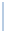 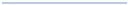 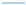 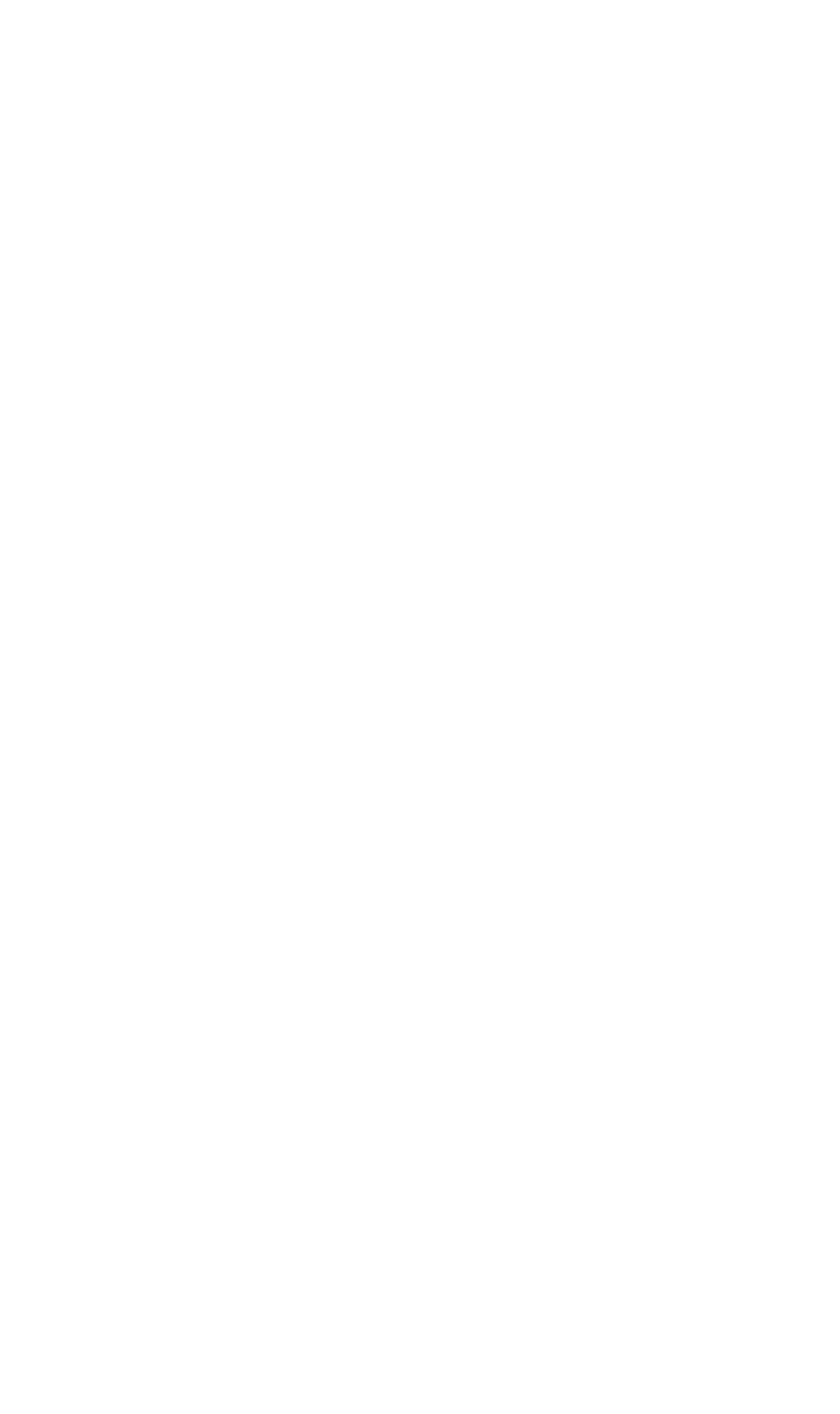 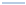 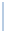 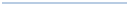 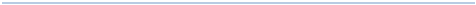 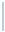 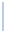 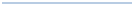 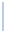 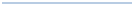 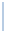 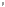 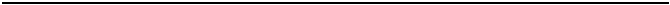 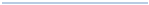 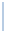 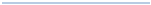 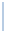 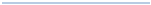 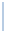 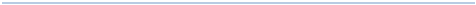 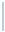 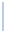 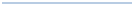 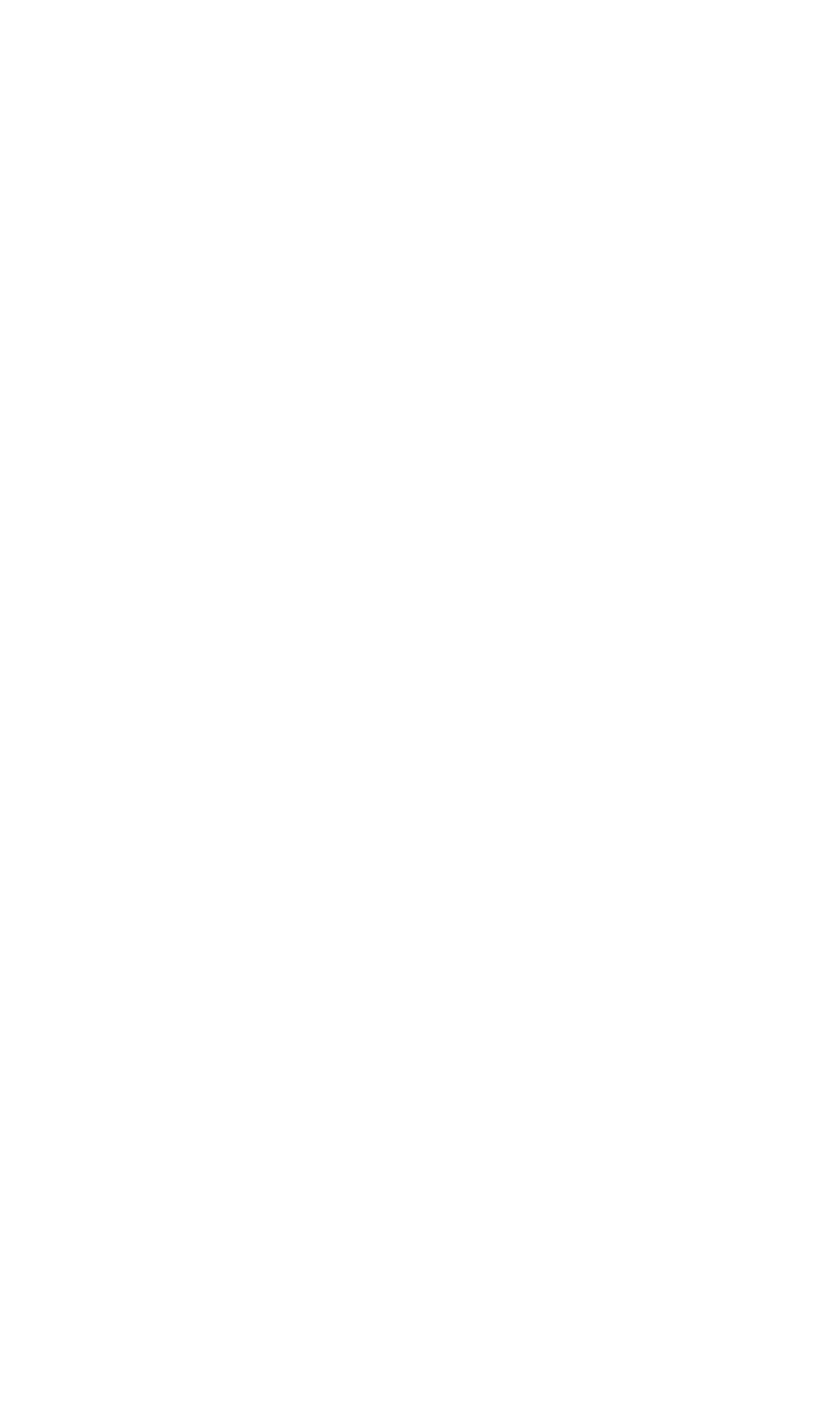 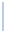 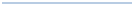 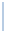 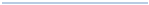 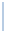 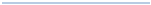 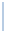 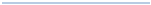 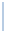 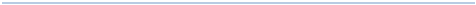 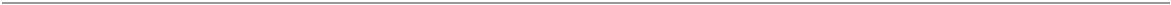 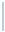 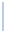 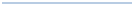 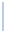 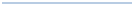 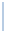 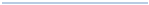 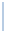 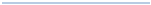 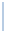 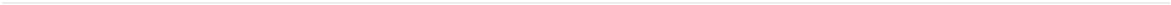 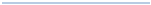 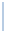 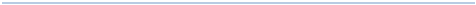 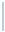 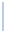 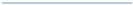 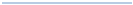 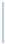 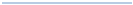 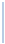 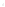 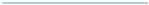 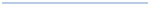 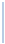 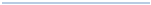 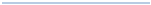 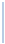 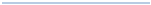 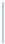 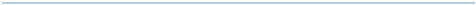 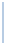 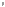 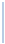 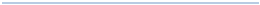 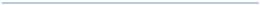 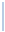 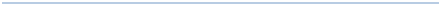 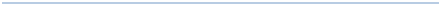 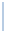 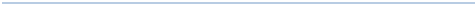 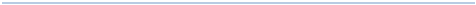 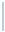 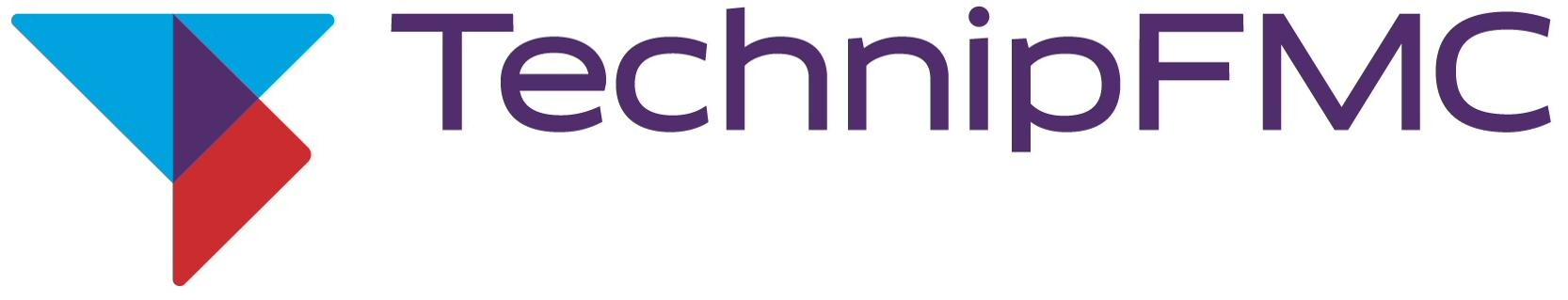 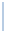 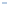 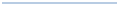 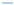 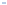 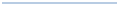 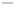 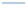 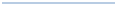 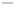 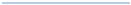 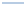 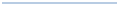 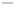 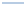 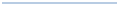 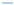 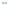 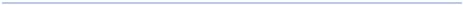 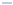 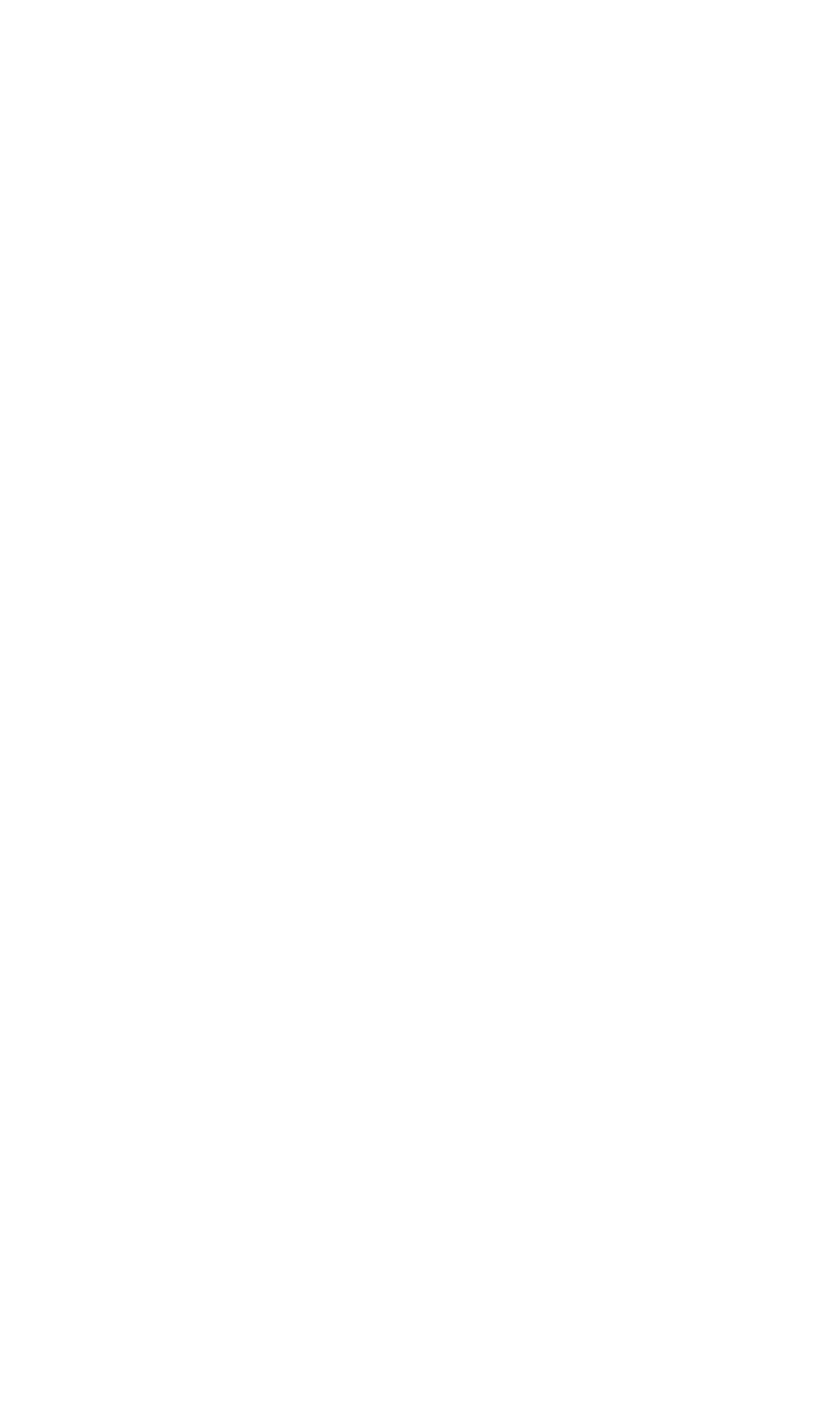 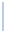 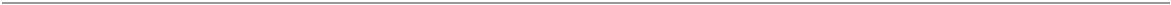 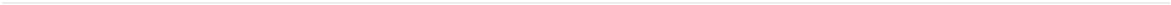 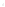 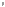 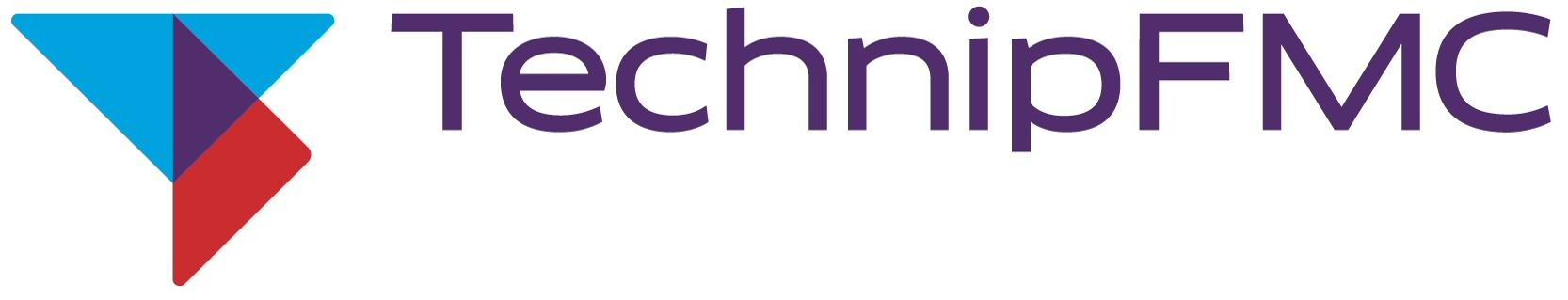 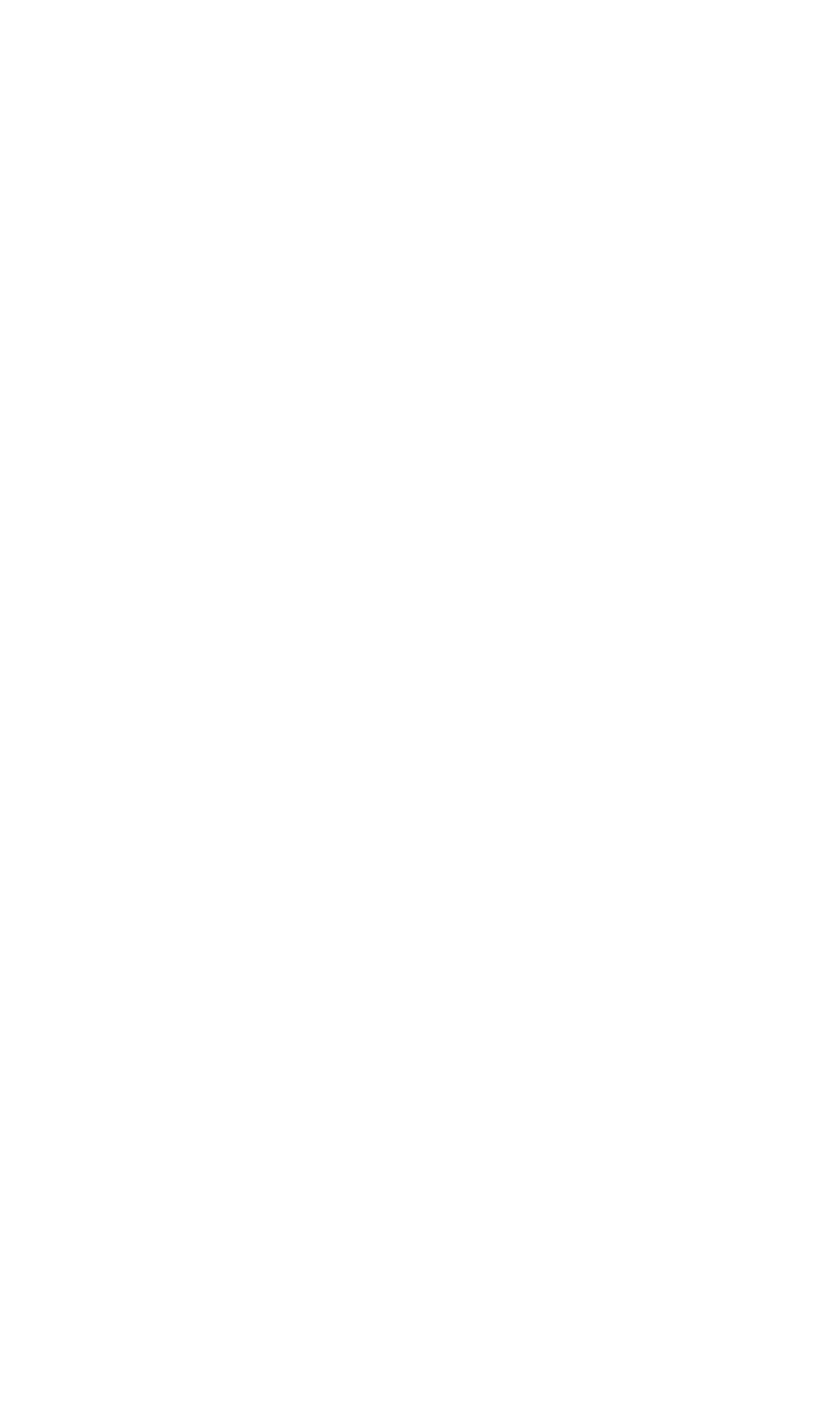 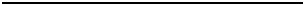 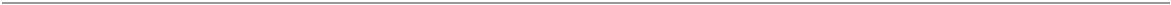 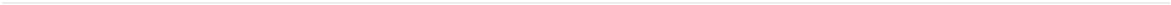 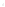 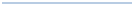 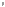 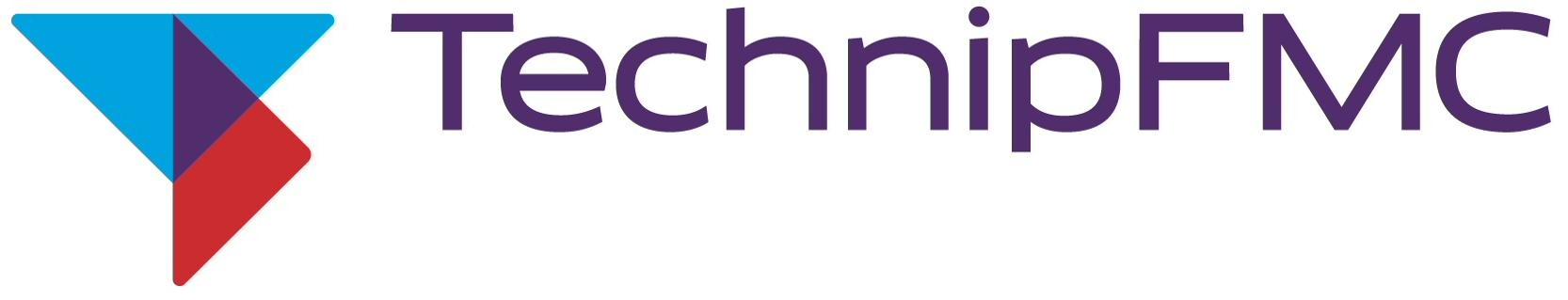 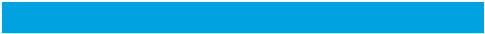 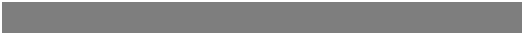 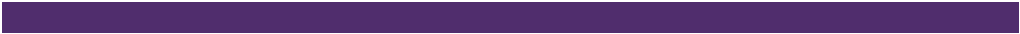 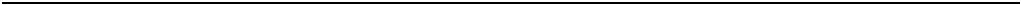 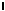 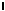 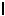 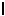 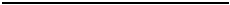 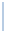 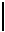 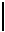 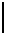 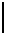 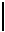 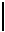 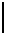 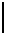 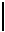 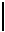 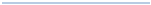 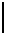 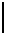 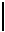 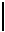 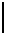 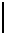 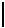 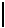 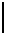 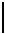 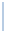 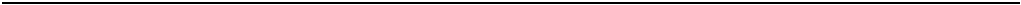 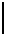 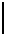 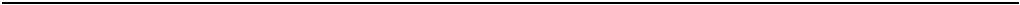 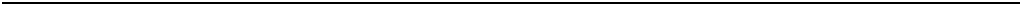 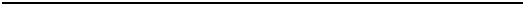 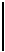 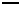 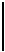 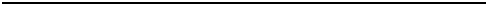 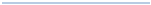 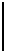 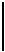 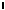 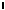 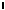 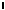 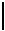 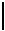 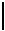 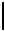 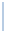 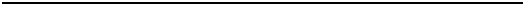 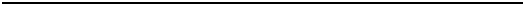 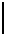 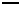 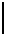 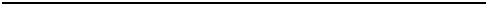 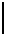 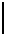 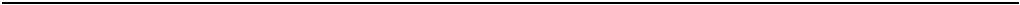 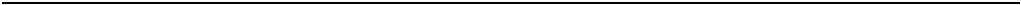 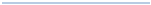 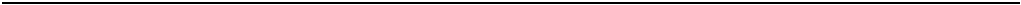 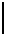 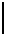 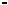 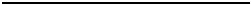 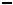 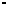 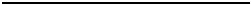 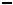 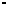 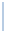 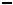 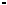 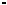 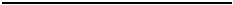 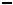 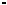 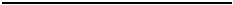 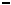 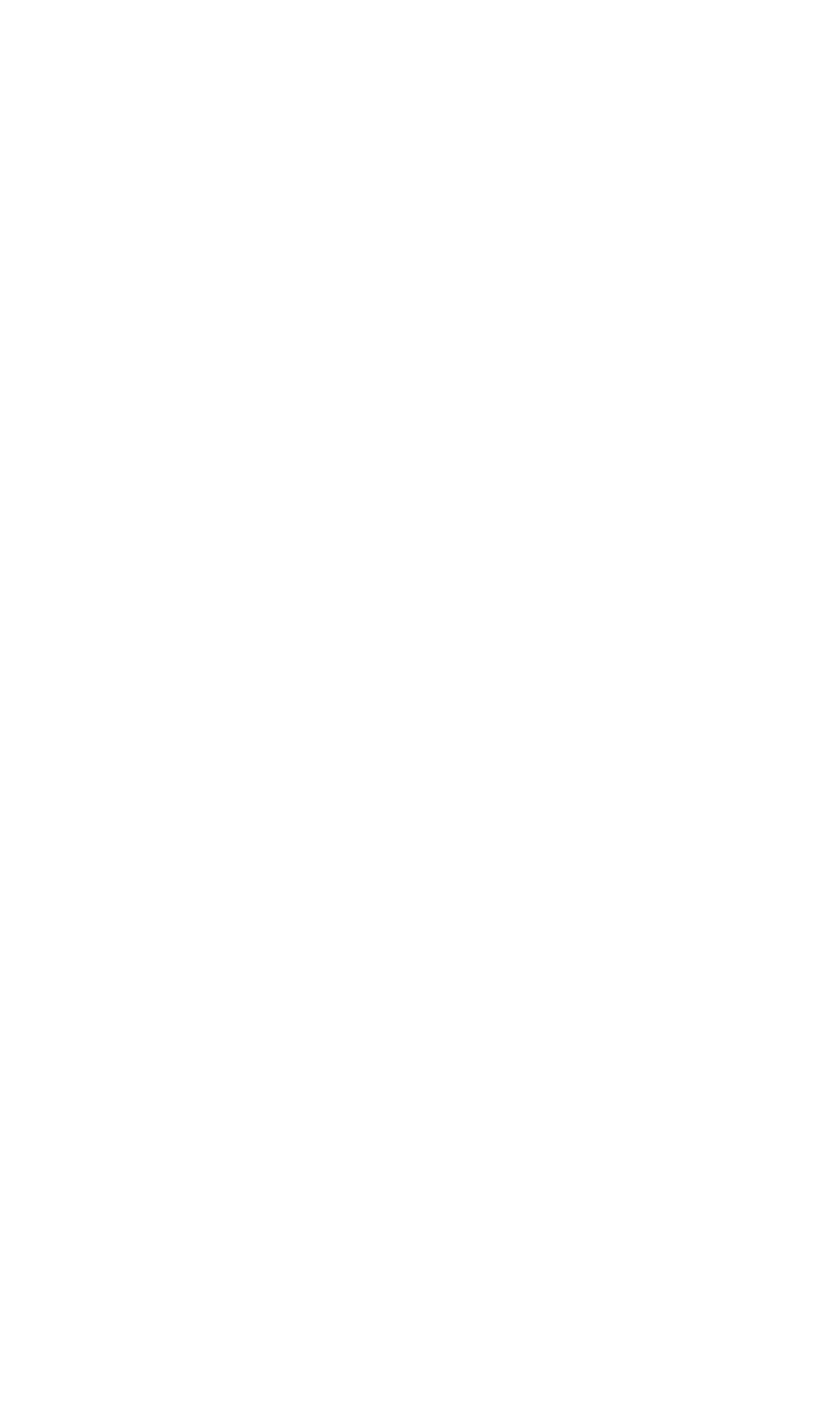 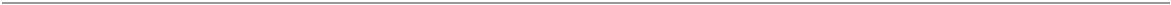 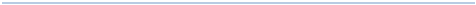 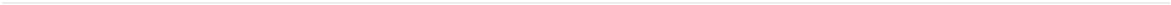 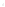 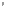 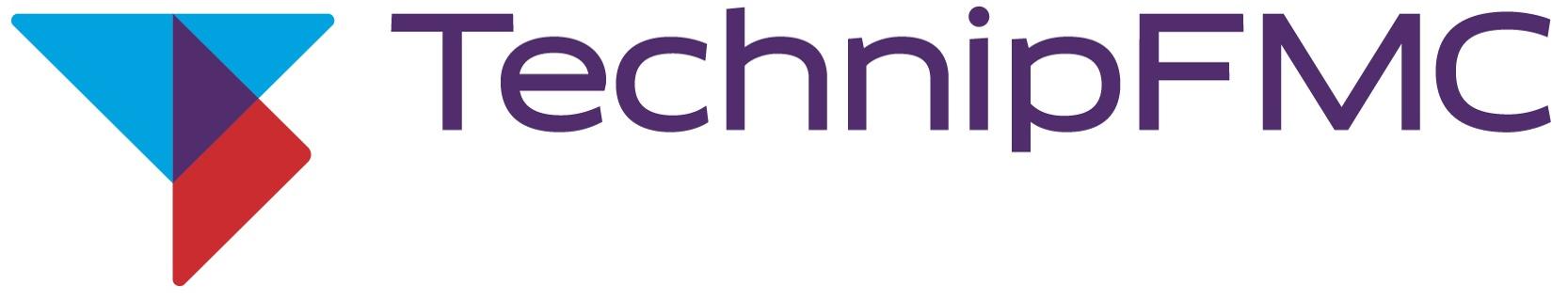 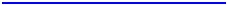 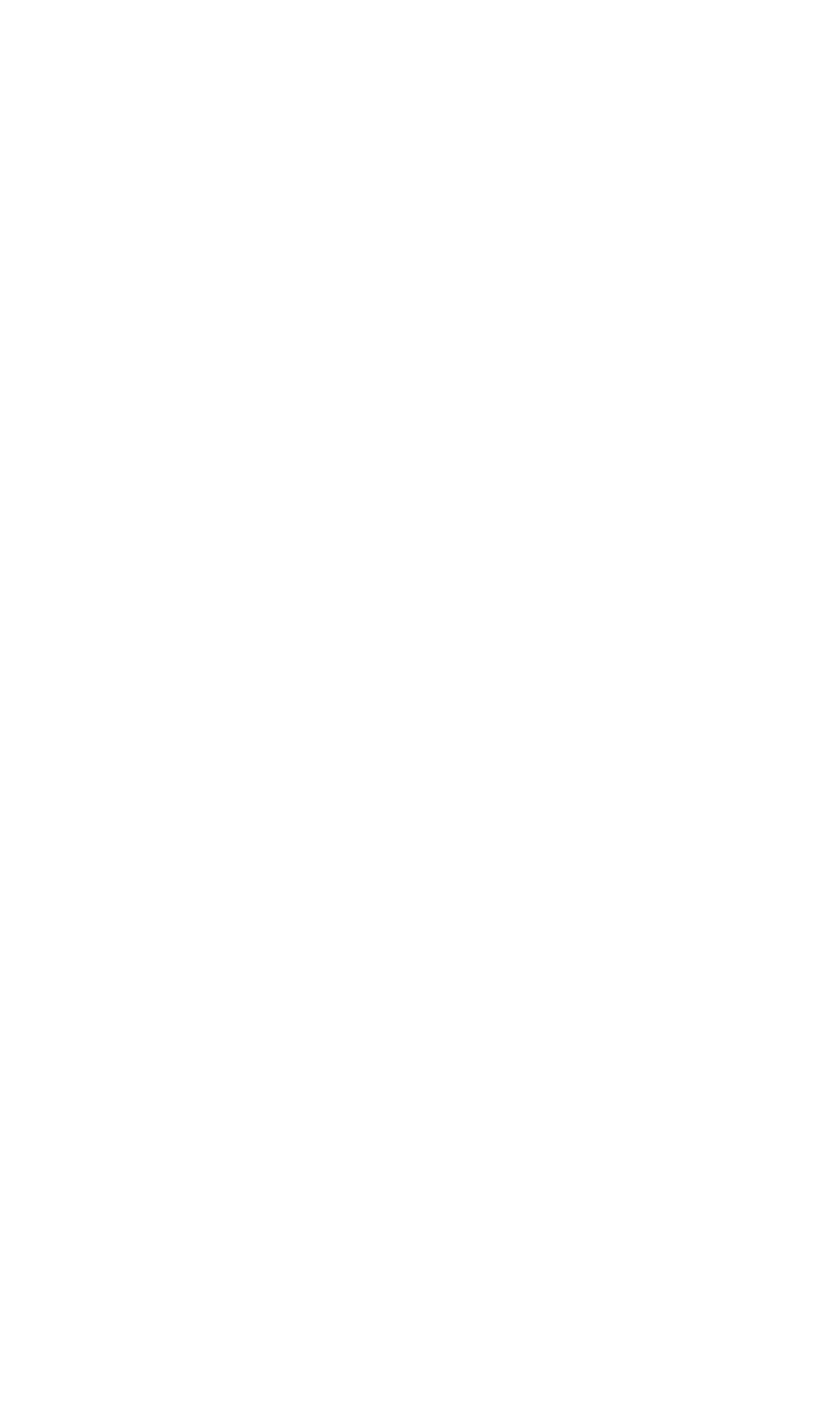 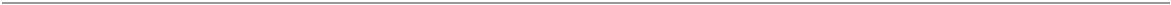 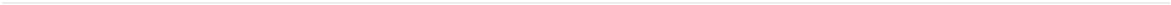 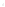 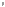 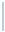 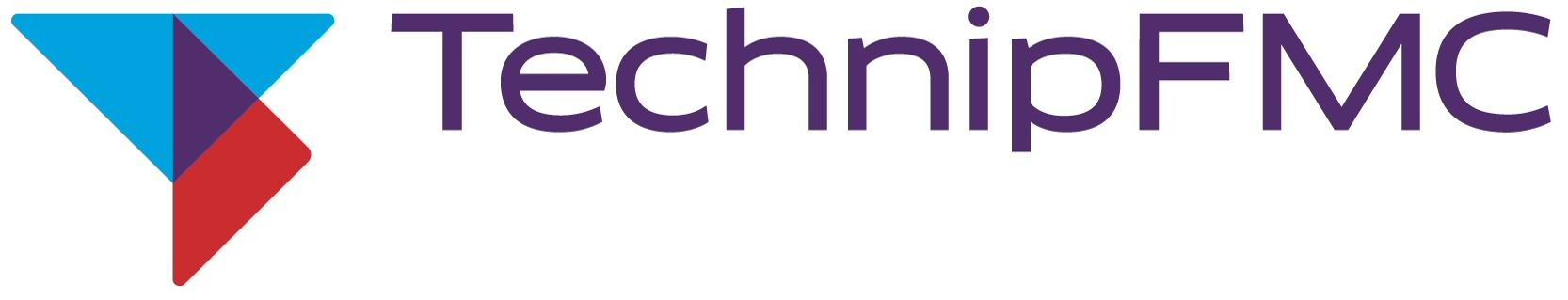 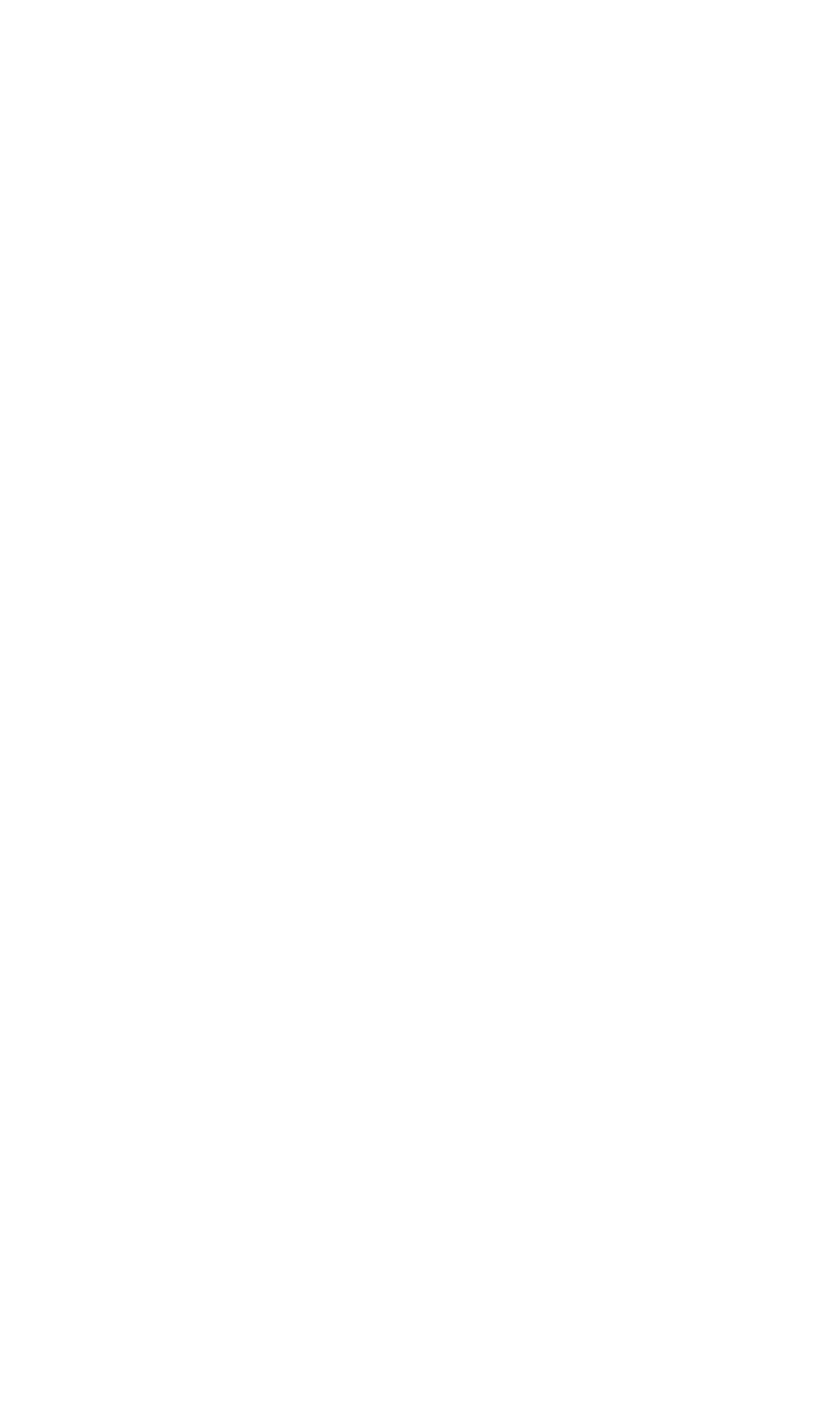 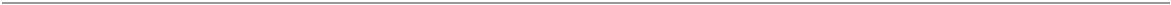 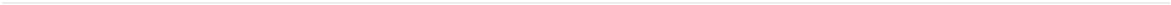 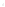 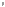 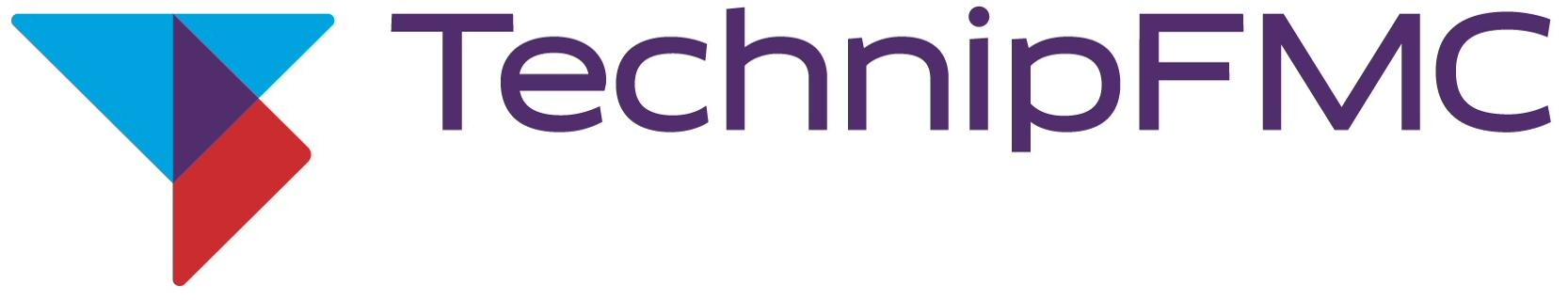 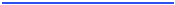 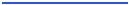 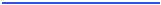 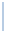 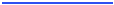 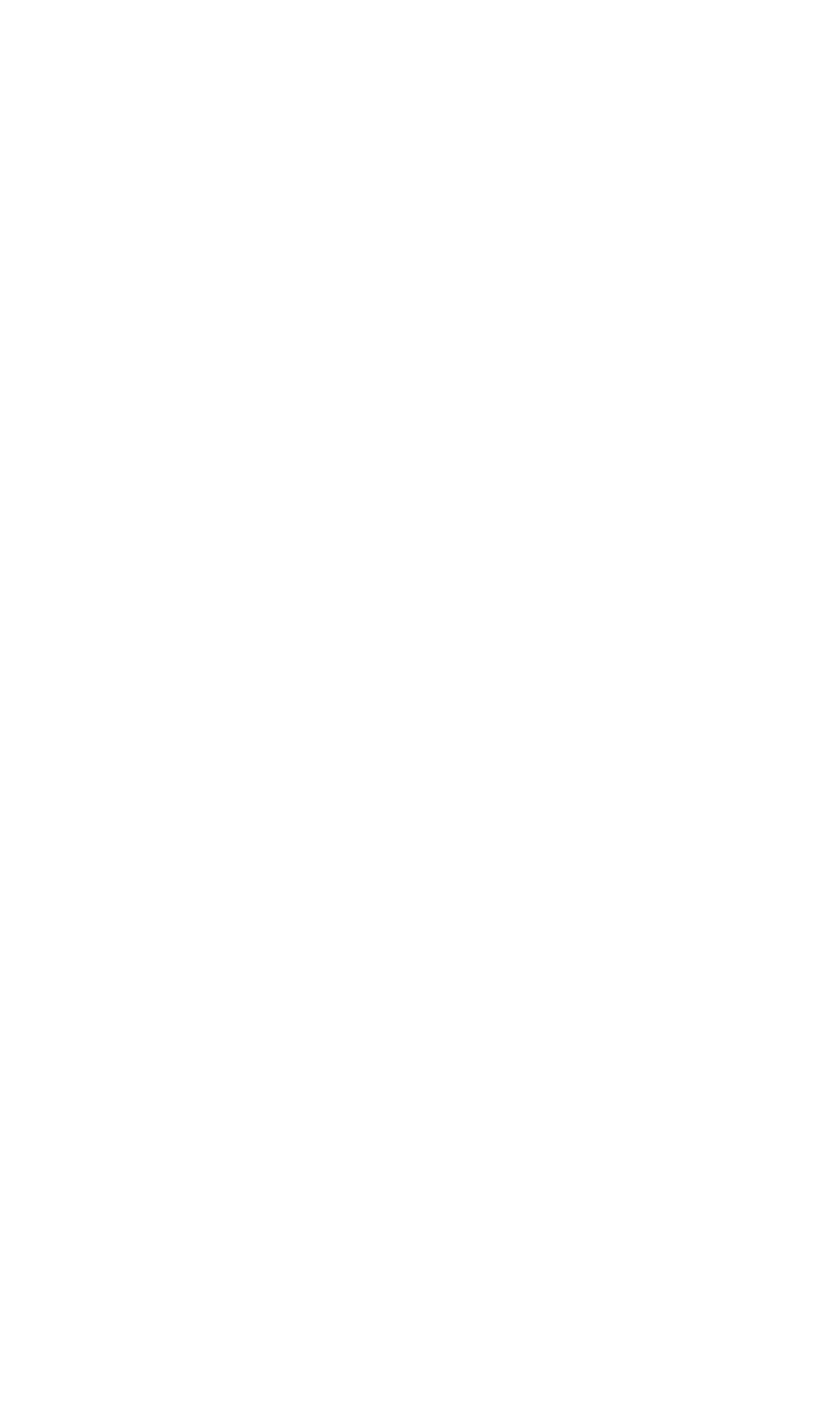 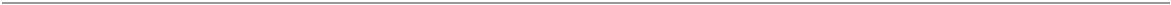 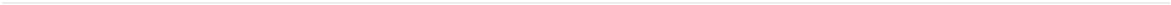 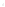 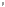 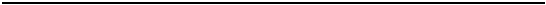 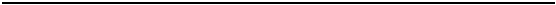 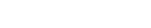 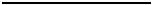 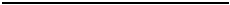 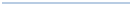 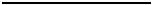 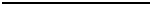 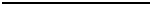 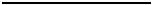 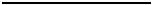 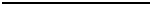 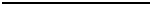 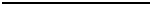 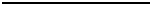 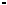 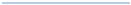 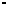 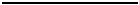 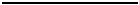 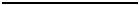 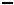 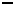 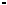 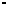 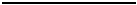 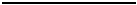 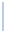 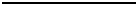 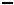 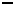 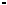 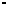 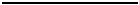 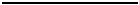 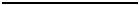 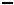 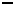 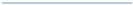 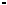 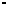 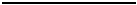 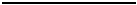 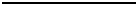 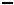 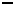 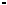 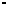 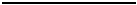 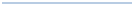 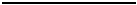 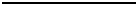 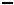 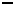 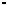 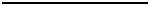 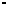 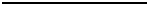 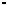 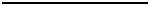 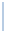 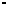 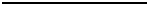 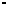 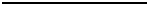 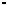 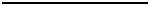 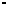 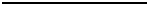 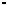 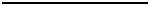 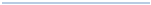 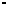 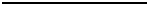 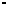 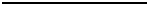 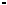 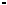 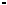 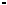 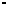 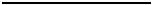 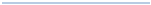 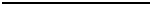 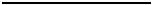 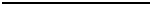 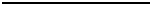 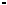 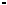 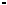 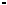 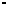 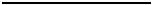 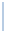 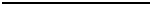 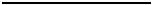 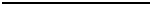 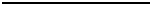 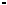 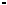 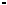 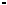 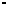 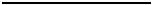 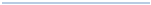 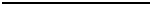 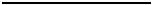 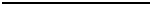 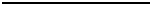 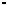 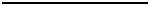 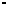 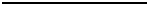 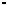 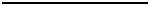 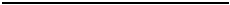 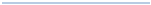 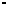 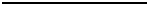 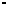 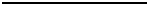 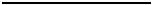 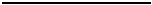 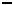 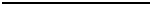 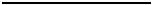 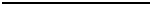 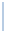 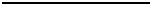 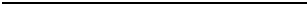 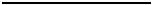 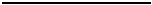 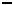 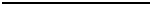 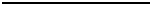 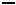 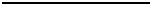 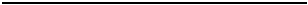 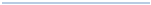 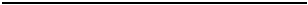 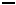 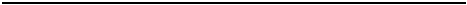 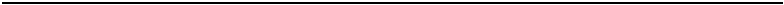 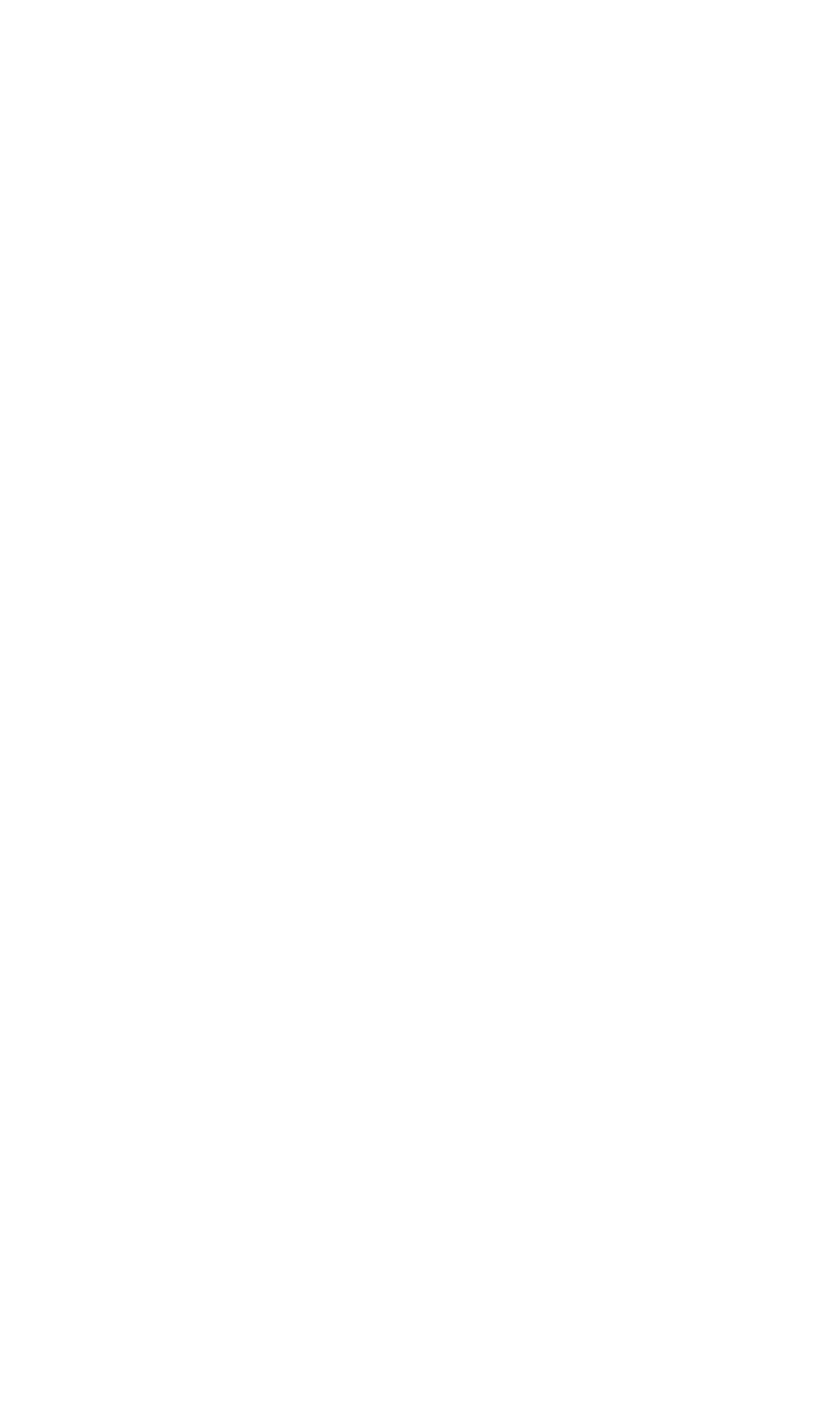 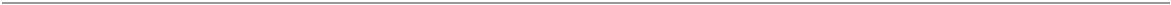 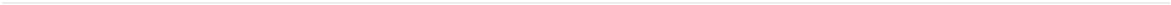 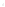 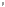 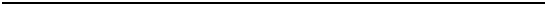 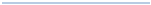 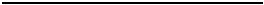 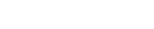 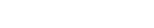 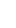 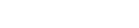 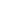 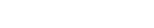 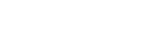 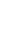 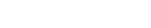 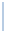 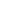 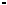 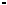 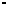 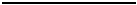 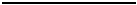 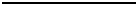 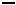 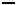 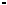 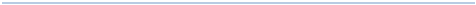 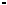 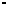 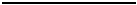 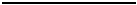 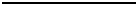 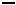 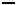 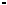 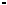 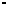 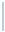 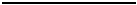 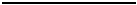 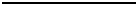 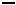 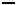 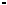 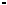 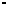 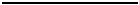 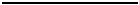 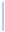 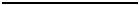 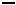 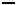 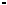 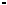 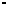 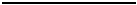 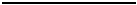 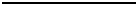 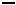 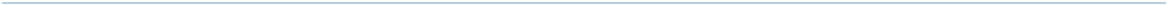 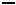 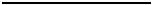 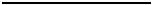 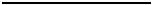 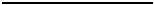 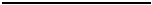 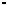 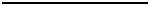 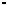 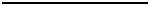 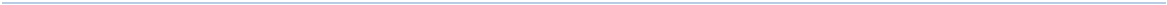 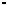 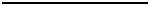 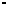 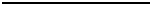 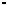 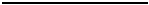 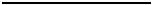 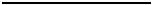 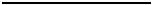 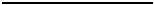 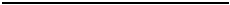 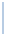 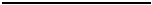 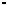 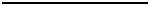 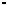 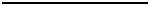 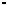 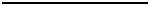 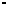 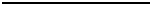 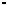 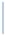 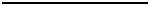 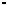 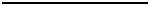 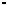 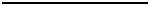 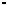 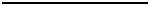 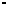 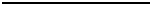 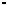 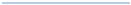 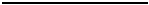 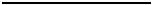 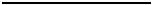 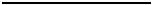 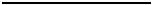 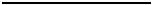 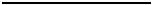 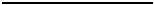 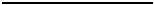 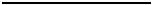 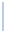 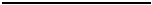 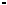 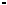 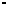 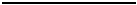 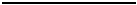 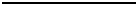 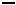 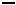 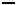 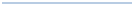 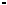 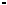 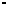 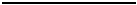 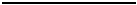 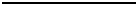 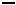 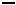 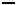 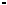 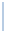 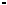 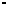 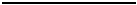 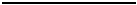 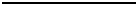 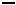 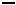 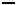 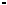 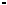 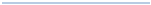 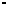 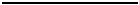 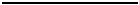 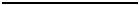 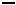 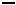 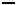 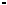 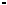 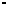 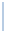 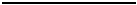 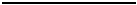 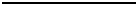 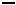 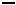 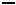 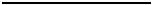 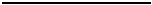 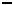 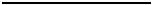 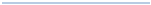 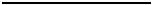 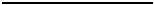 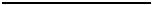 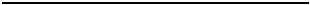 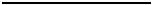 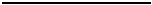 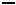 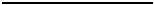 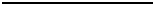 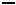 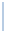 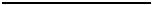 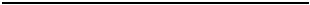 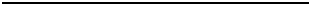 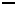 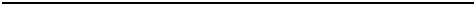 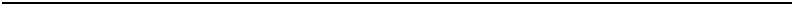 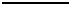 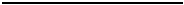 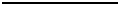 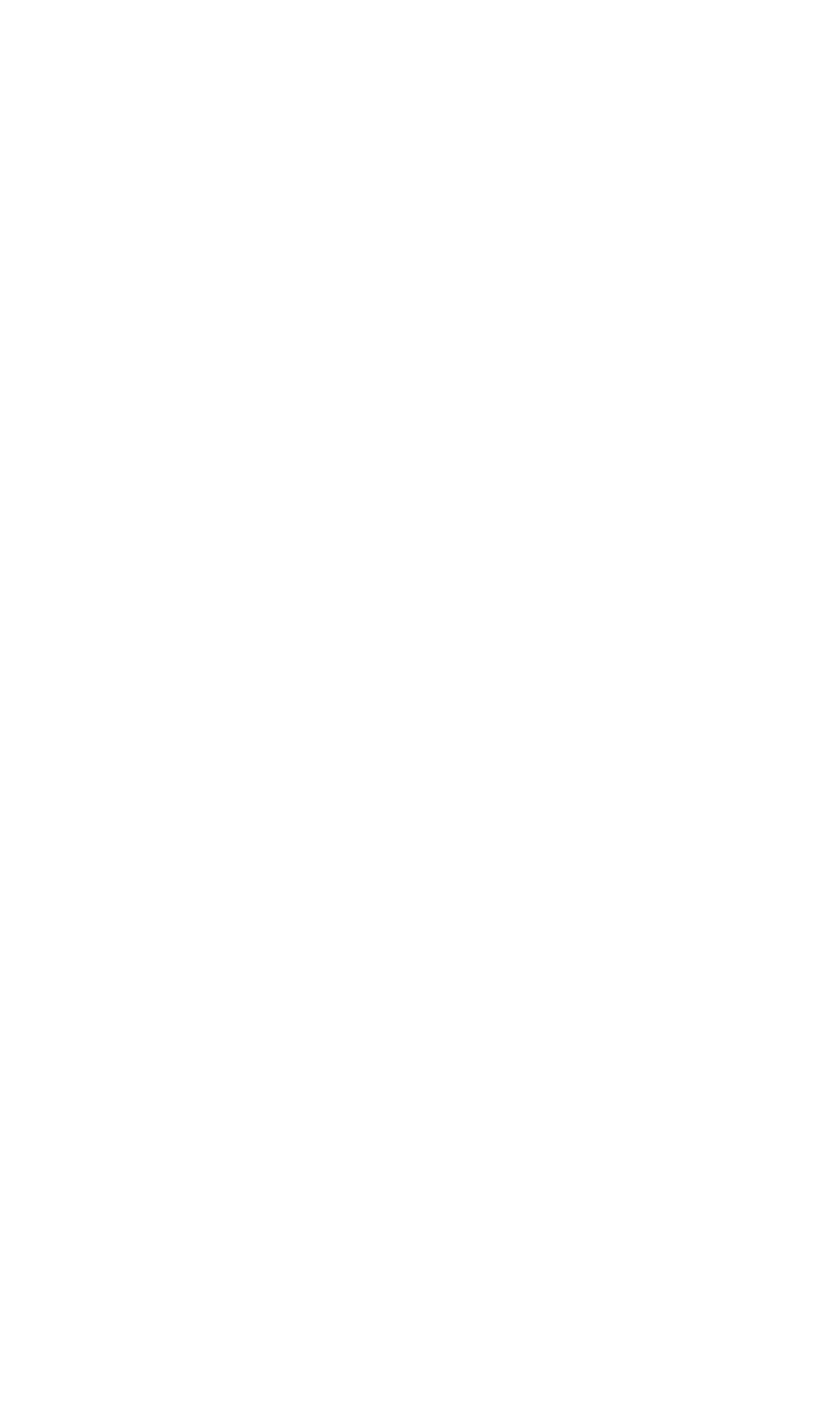 